Machine Translated by Google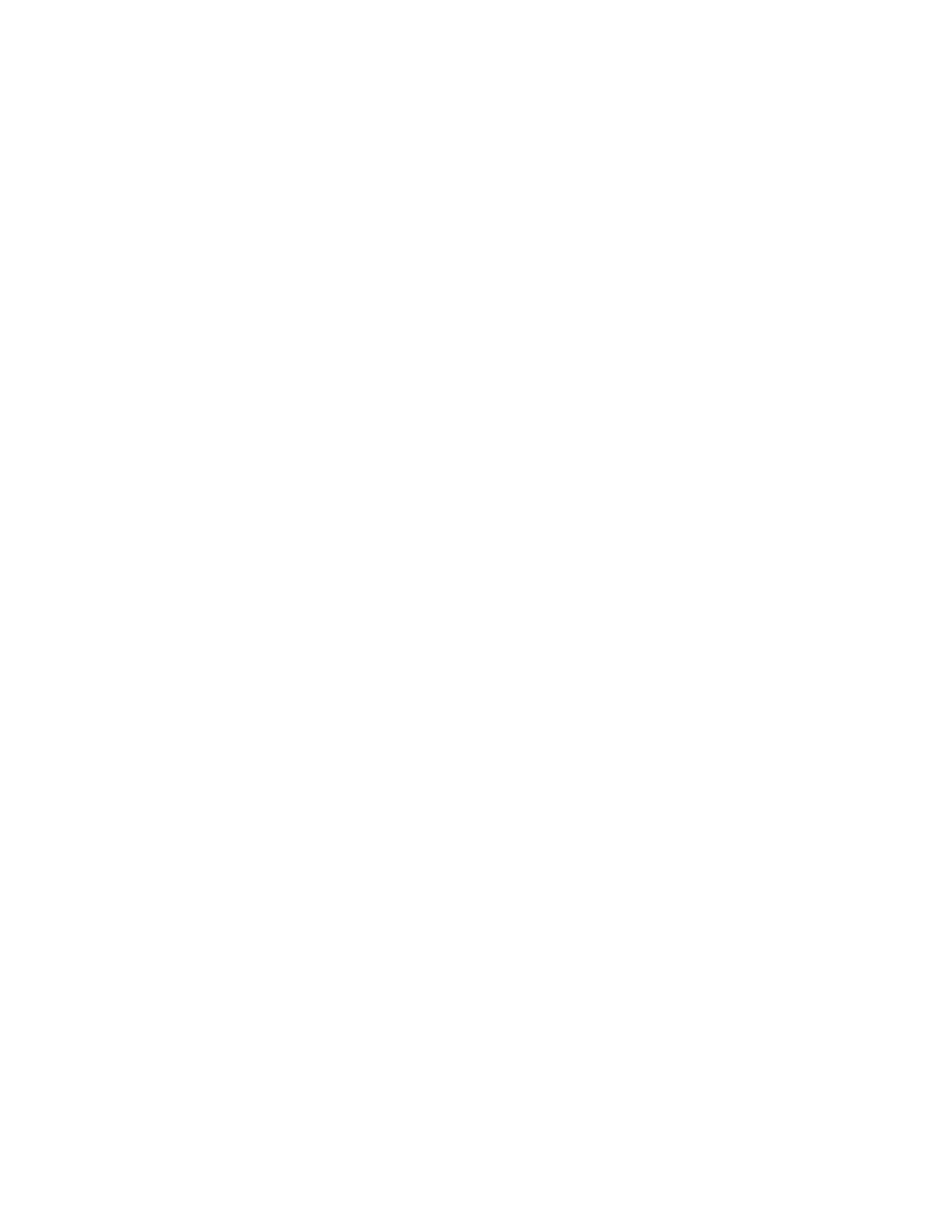 1دﻛﺘﻮر ﺗﻴﺪ ﻫﻴﻠﺪﺑﺮاﻧﺪت، ﺗﺎرﻳﺦ اﻟﻌﻬﺪ اﻟﻘﺪﻳﻢ، أﺷﻌﻞ. واﻟﻼﻫﻮت، اﻟﻤﺤﺎﺿﺮة 82020, ©دﻛﺘﻮر ﺗﻴﺪ ﻫﻴﻠﺪﺑﺮاﻧﺪتﻫﺬا ﻫﻮ اﻟﺪﻛﺘﻮر ﺗﻴﺪ ﻫﻴﻠﺪﺑﺮاﻧﺪت ﻓﻲ اﻟﻤﺤﺎﺿﺮة اﻟﺜﺎﻣﻨﺔ ﻣﻦ ﻛﺘﺎﺑﻪ ﺗﺎرﻳﺦ اﻟﻌﻬﺪ اﻟﻘﺪﻳﻢ، اﻷدبوﻃﺒﻘﺔ اﻟﻼﻫﻮت. ﺳﺘﺒﺪأ ﻫﺬه اﻟﻤﺤﺎﺿﺮة ﺑﺄﺑﻨﺎء ﷲ و ﺑﻨﺎﺗﻪ اﻟﺮﺟﺎل ﻓﻲ ﺗﻜﻮﻳﻦ اﻹﺻﺤﺎح 6وﻧﻨﺘﻘﻞ إﱃ إﺑﺮاﻫﻴﻢ، ﺧﻠﻴﻞ ﷲ، ﺟﻐﺮاﻓﻴﺔﺑﻼد ﻣﺎ ﺑﻴﻦ اﻟﻨﻬﺮﻳﻦ، ﺑﺎﻹﺿﺎﻓﺔ إﱃ ﺛﻼث ﺟﺮوح ﻓﻲ ﺣﻴﺎة إﺑﺮاﻫﻴﻢ و"أوﻻده" اﻟﺜﻼﺛﺔ اﻟﻤﺰﻋﻮﻣﻴﻦ.أ. ﻣﻌﺎﻳﻨﺔ اﻻﺧﺘﺒﺎر [0:00-2:00]ﺣﺴ ًﻨﺎ أﻳﻬﺎ اﻟﺼﻒ، ﻓﻠﻨﺒﺪأ. ﻟﺪﻳﻨﺎ اﻟﻜﺜﻴﺮ ﻟﻨﻐﻄﻴﻪ اﻟﻴﻮم. ﻻ ﺑﺪ ﻟﻲ ﻣﻦ اﻟﻠﺤﺎقﺣﺘﻰ ﺑﻀﻊ ﺷﺮاﺋﺢ ﻣﻦ اﻟﻄﺒﻘﺔ اﻷﺧﺮى. ﻟﻬﺬا اﻷﺳﺒﻮع ﻳﺎ رﻓﺎق ﺗﻌﻤﻠﻮن ﻋﲆ ﻣﺎذا؟ ﺳﻔﺮ اﻟﻼوﻳﻴﻦ، ﺣﺪد اﻟﻔﺼﻮل ﻓﻲ ﺳﻔﺮ اﻟﻼوﻳﻴﻦ. ﻫﻨﺎك ﻣﻘﺎﻟﺘﺎن -إﺣﺪاﻫﻤﺎ أﻧﺖاﻟﻤﺴﺆول اﻟﻮﺣﻴﺪ ﻫﻮ اﻟﻘﺮاءة، أﻣﺎ اﻵﺧﺮ ﻓﻬﻮ اﻟﻤﺴﺆول ﻋﻦ ﻣﺤﺘﻮى اﻟﻘﻮاﻧﻴﻦ اﻟﻐﺬاﺋﻴﺔ. أﻧﺎ أﻋﺘﻘﺪ أن ﻫﻨﺎك أﻳ ًﻀﺎ ﺑﻌﺾ اﻟﻘﺮاءة ﻓﻲ أﺑﻴﻨﺎ إﺑﺮاﻫﻴﻢ أﻳ ًﻀﺎ وﺑﻌﺪ ذﻟﻚآﻳﺎت اﻟﺬاﻛﺮة. ﻟﺬﻟﻚ أﻋﺘﻘﺪ أن ﻫﺬا ﻫﻮ ﻛﻞ ﺷﻲء إﱃ ﺣﺪ ﻛﺒﻴﺮ. ﻧﻌﻢ، ﺳﻴﻜﻮن ﻫﻨﺎك ﺳﺆال ﺣﻮل اﻟﻤﺤﺘﻮىأﺑﻮﻧﺎ إﺑﺮاﻫﻴﻢ وﻛﺬﻟﻚ اﻟﻤﻘﺎل. أﻋﺘﻘﺪ أن ﻫﺬا ﻫﻮ ﻛﻞ ﻣﺎ ﻟﺪﻳﻨﺎ ﻫﻨﺎك.ﺣﺴ ًﻨﺎ، ﻟﻨﺒﺪأ ﺑﻜﻠﻤﺔ ﺻﻼة ﺛﻢ ﻧﻨﺘﻘﻞ إﱃ ﺗﻜﻮﻳﻦ 6اﻟﻤﺮور وﻣﺤﺎوﻟﺔ ﺗﺠﺎوز ذﻟﻚ ﻣﺮة أﺧﺮى. اﻷب ﻧﺸﻜﺮك ﻋﲆ ﻫﺬا اﻟﻴﻮم. وﻧﺸﻜﺮك ﻋﲆ اﻻﻣﺘﻴﺎز اﻟﺬي ﻟﺪﻳﻨﺎ ﻓﻲ ﻫﺬا أﻳﻬﺎﻣﻜﺎن اﻟﻘﺪرة ﻋﲆ ﻓﺤﺺ ﻛﻠﻤﺘﻚ، واﺳﺘﻜﺸﺎف اﻷﻓﻜﺎر اﻟﺘﻲ ﻓﻜﺮ ﻓﻴﻬﺎ اﻵﺧﺮون و ﻷﺗﻌﺠﺐ ﻣﻦ ﻋﻈﻤﺘﻚ وﺧﻴﺮك وﻋﻈﻴﻢ رﺣﻤﺘﻚ اﻟﺘﻲ ﻛﺎﻧﺖﺗﻢ اﻟﺘﻌﺒﻴﺮ ﻋﻨﻬﺎ ﻟﻠﺒﺸﺮﻳﺔ وﻛﺬﻟﻚ ﻟﺤﻈﺎت اﻟﻐﻀﺐ اﻟﻌﻈﻴﻤﺔ اﻟﺘﻲ ﺣﻠﺖ ﻋﻠﻴﻨﺎ. أﻧﺎ ﻟﻜﻲ ﺗﺴﺎﻋﺪﻧﺎ ﻋﲆ أن ﻧﺘﻌﻠﻢ أن ﻧﺤﺒﻚ ﺑﺎﻟﺮوح واﻟﺤﻖ. ﺷﻜﺮا ﻟﺠﻬﻮدﻛﻢ ﺻﻠّﻲﻛﻠﻤﺔ. أﺻﻠﻲ ﻟﻜﻲ ﺗﺴﺎﻋﺪﻧﺎ ﻋﲆ أن ﻧﻌﻜﺲ ذﻟﻚ، ﺣﺘﻰ ﻓﻲ ﻫﺬا اﻟﻴﻮم، ﻓﻲ ﺣﻴﺎﺗﻨﺎ. ﻓﻲ اﻟﻤﺴﻴﺢاﻻﺳﻢ آﻣﻴﻦ .ب. ﺗﻜﻮﻳﻦ 6:أﺑﻨﺎء ﷲ وﺑﻨﺎت اﻟﻨﺎس [2:01-3:27]دﻋﻮﻧﺎ اﻟﺘﻘﺎط اﻟﻘﺼﺔ. ﻧﺤﻦ ﻧﻌﻤﻞ ﻋﲆ ﺳﻔﺮ اﻟﺘﻜﻮﻳﻦ؛ ﻟﻘﺪ ﺧﺮﺟﻨﺎ أﺧﻴﺮا ﻣﻦ ﺗﻜﻮﻳﻦ 1إﱃ 3.ﻟﺬا ﺳﻨﻨﺘﻘﻞ اﻟﻴﻮم إﱃ اﻹﺻﺤﺎح 6وﺳﻨﺤﺎول أنMachine Translated by Google2رﺟﺎل.اﻟﺘﺤﺮك ﻣﻦ ﺧﻼل اﻷﺷﻴﺎء ﺑﺴﺮﻋﺔ إﱃ ﺣﺪ ﻣﺎ ﻟﻠﻮﺻﻮل إﱃ ﺣﻴﺎة إﺑﺮاﻫﻴﻢ. ﻟﺬﻟﻚ ﻧﺤﻦ ذاﻫﺒﻮن إﱃاﻟﺤﺪﻳﺚ ﻋﻦ اﻟﻄﻮﻓﺎن وﻣﺎ ﻳﺤﺪث ﻫﻨﺎك ﻣﻊ أﺑﻨﺎء ﷲ وﺑﻨﺎتﻓﻲ ﺳﻔﺮ اﻟﺘﻜﻮﻳﻦ اﻹﺻﺤﺎح ،6اﺳﻤﺤﻮا ﻟﻲ أن أﻗﺮأ ﻫﺬه اﻟﻘﺼﺔ ﻫﻨﺎك. ﺗﻘﻮل "ﻋﻨﺪﻣﺎ ﺑﺪأ اﻟﺮﺟﺎلﻛﺜﺮوا ﻋﲆ اﻷرض ووﻟﺪ ﻟﻬﻢ ﺑﻨﺎت رأى أﺑﻨﺎء ﷲ وﻛﺎﻧﺖ ﺑﻨﺎت اﻟﺮﺟﺎل ﺟﻤﻴﻼت، وﻳﺘﺰوﺟﻦ ﻣﻦ أﻳﻬﻦ ﻳﺨﺘﺮن. ﺛﻢﻗﺎل اﻟﺮب: ﻻ ﺗﺒﻘﻰ روﺣﻲ ﻣﻊ اﻟﺒﺸﺮ إﱃ اﻷﺑﺪ، ﻷﻧﻪ ﺑﺸﺮ، وﺳﺘﻜﻮن أﻳﺎﻣﻪﻳﻜﻮن 120ﻋﺎ ًﻣﺎ''. إذن ﻣﺎ ﺗﺤﺼﻞ ﻋﻠﻴﻪ ﻫﻮ ﺗﻘﻠﻴﺺ ﻃﻮل ﻋﻤﺮ اﻹﻧﺴﺎن. ﺗﺬﻛﺮ أﻧﻬﻢ ﻛﺎﻧﻮا ﺟﻤﻴﻌﺎ ﻳﻌﻴﺸﻮن ﻟﻴﻜﻮﻧﻮا 900وﺷﻲء ﻣﻦ ﻫﺬا؟ اﻵن ﻳﻘﻮل ﷲ أن أﻳﺎﻣﻬﻢ ﺳﺘﻜﻮنﺗﻘﻠﺼﺖ إﱃ 120ﻋﺎﻣﺎ. »وﻛﺎن اﻟﺠﺒﺎﺑﺮة ﻋﲆ اﻷرض ﻓﻲ ﺗﻠﻚ اﻷﻳﺎم، وأﻳ ًﻀﺎذﻟﻚ إذ دﺧﻞ ﺑﻨﻮ ﷲ ﻋﲆ ﺑﻨﺎت اﻟﻨﺎس ووﻟﺪوا أوﻻداً ﻛﺎﻧﻮا اﻷﺑﻄﺎل اﻟﻘﺪﻣﺎء، واﻟﺮﺟﺎل ذوي اﻟﺸﻬﺮة.” ﻟﺬا ﻓﺈن اﻟﺴﺆال ﻫﻮ: اﻟﻄﻮﻓﺎن ﻗﺎدم وﺑﻌﺪ ﻫﻢ. ﻟﻘﺪﻧﺘﻴﺠﺔ زواج أﺑﻨﺎء ﷲ ﻣﻦ ﺑﻨﺎت اﻟﻨﺎس، ﻟﻤﺎذا ﻳﻨﺰﻋﺞ ﷲ ﻫﻜﺬا؟ﻣﻊ ذﻟﻚ؟ ﻣﻦ ﻫﻢ ﻫﺆﻻء أﺑﻨﺎء ﷲ؟ ﻟﺬﻟﻚ ﻧﺮﻳﺪ اﻟﻌﻤﻞ ﻣﻦ ﺧﻼل ﺑﻌﺾ أﺳﺌﻠﺔ. ﻣﻦ ﻫﻢ أﺑﻨﺎء ﷲ وﻟﻤﺎذا ﻏﻀﺐ ﷲ؟ ﻓﻲ اﻟﻮاﻗﻊ، اﻟﻔﻴﻀﺎنﻫﻲ ﻧﺘﻴﺠﺔ ﻫﺬا.ج.اﻟﻨﻈﺮة اﻟﺴﻴﺜﻴﺔ [٣:٢٨-٥:٠٦]اﻗﺘﺮاﺣﻪ اﻷول ﻫﻮ أن أﺑﻨﺎء ﷲ ﻛﺎﻧﻮا ﻋﺒﺪة ﷲ و وﺑﻨﺎت اﻟﻨﺎس ﻟﻢ ﻳﻌﺮﻓﻮا ﷲ. ﻟﺬﻟﻚ ﺳﻴﻜﻮن ﻓﻲ اﻷﺳﺎساﻟﺰواج ﺑﻴﻦ اﻷدﻳﺎن. ﻓﻲ اﻟﻮاﻗﻊ ﻣﺎ ﻟﺪﻳﻨﺎ ﻫﻨﺎ ﻫﻮ ﻣﺎ ﻳﺴﻤﻰ "اﻟﻨﻈﺮة اﻟﺴﻴﺜﻴﺔ".وﺟﻬﺔ اﻟﻨﻈﺮ اﻟﺴﻴﺜﻴﺔ ﻫﻲ أن أﺑﻨﺎء ﺷﻴﺚ ﻛﺎﻧﻮا ﻣﻦ اﻟﺴﻼﻟﺔ اﻟﺘﻘﻴﺔ. أﺑﻨﺎء ﻗﺎﻳﻴﻦ ﻛﺎﻧﻮا اﻟﻨﺴﻞ اﻟﻔﺠﺎر )ﺑﻨﺎت اﻟﺮﺟﺎل.( ﻛﺎن ﻫﻨﺎك ﻫﺬا اﻟﺰواج اﻟﻤﺨﺘﻠﻂ ﺑﻴﻦأﺑﻨﺎء ﺷﻴﺚ وأﺑﻨﺎء ﻗﺎﻳﻴﻦ. ﺑﺎﻟﻤﻨﺎﺳﺒﺔ، ﻓﻲ أﺟﺰاء أﺧﺮى ﻣﻦ اﻟﻜﺘﺎب اﻟﻤﻘﺪس ﻳﺤﺼﻞ ﷲﻫﻞ ﻳﺰﻋﺠﻚ اﻟﺘﺰاوج ﺑﻴﻦ اﻟﻤﺆﻣﻨﻴﻦ واﻟﻜﻔﺎر؟ ﻫﻞ ﺗﺘﺬﻛﺮ ﻓﻲ ﻳﻘﻮل اﻟﻌﻬﺪ اﻟﺠﺪﻳﺪ: "ﻻ ﺗﻜﻮﻧﻮا ﺗﺤﺖ ﻧﻴﺮ ﻏﻴﺮ ﻣﺘﺴﺎ ٍو ﻣﻊ ﻏﻴﺮ اﻟﻤﺆﻣﻨﻴﻦ"؟ اﻟﺸﻌﺐ اﻟﻴﻬﻮدي اﻟﺰواج –ﻫﻞ ﺗﺘﺬﻛﺮ زواج ﺳﻠﻴﻤﺎن ﻣﻦ زوﺟﺎت أﺧﺮﻳﺎت ﻣﻦ ﺛﻘﺎﻓﺎت أﺧﺮى وﻣﺎ إﱃ ذﻟﻚ أﺿﻞ ﻗﻠﺒﻪ ﻟﻴﻌﺒﺪ آﻟﻬﺔ أﺧﺮى؟ ﻟﺬا ﻓﺈن وﺟﻬﺔ اﻟﻨﻈﺮ اﻟﺴﻴﺜﻴﺔ ﺗﻨﻄﻠﻖ ﻣﻦ ذﻟﻚ وﺗﻘﻮلأن ﻧﺴﻞ ﺷﻴﺚ ﻛﺎن ﻓﻲ اﻷﺳﺎس ﺑﺪﻳﻼً ﻟﻬﺎﺑﻴﻞ، وﺑﺎﻟﺘﺎﻟﻲ أﺻﺒﺢ ﺷﻴﺚ ﻫﻮ اﻟﺨﻂ اﻟﺘﻘﻲMachine Translated by Google3ﺑﻌﺪ ﻣﻘﺘﻞ ﻫﺎﺑﻴﻞ. ﻧﺴﻞ ﻗﺎﻳﻴﻦ ﻳﺘﺰاوﺟﻮن وﻫﺬا اﻟﺘﺰاوج ﻫﻮﻣﺸﻜﻠﺔ. ﻟﺬﻟﻚ ﻫﺬا ﻣﺎ ﻳﺴﻤﻰ وﺟﻬﺔ اﻟﻨﻈﺮ اﻟﺴﻴﺜﻴﺘﻴﺔ. ﻫﻨﺎك ﺑﻌﺾ اﻟﺪﻋﻢ ﻟﺬﻟﻚ ﻛﻤﺎ ﻳﺒﺪو ﻣﻨﺎﺳ ًﺒﺎﺑﺸﻜﻞ ﻃﺒﻴﻌﻲ ﻓﻲ اﻟﺴﻴﺎق. ﻣﺸﻜﻠﺘﻲ ﻫﻲ أن ﻣﺼﻄﻠﺢ "أﺑﻨﺎء ﷲ" ﻻ ﻳُﺴﺘﺨﺪم أﺑ ًﺪاﺗﺤﺪﻳﺪ ﺣﺼﺮﻳﺎ أﺣﻔﺎد ﻫﺎﺑﻴﻞ. د. ﻋﺮض اﻟﻤﻠﻜﻴﺔ [5:07-8:07]ﻫﻨﺎك اﻗﺘﺮاح ﺛﺎ ٍن ﻣﺜﻴﺮ ﻟﻼﻫﺘﻤﺎم وﻫﻮ: أن أﺑﻨﺎء وﻛﺎن ﷲ اﻟﻤﻠﻮك واﻟﻨﺒﻼء. أن اﻟﻤﻠﻮك ﻛﺎﻧﻮا ﻳﻄﻠﻘﻮن ﻋﻠﻴﻬﻢ… وﺑﺎﻟﻤﻨﺎﺳﺒﺔ ﻗﺪﻳﻤﺎﺑﻼد ﻣﺎ ﺑﻴﻦ اﻟﻨﻬﺮﻳﻦ ﻫﻞ أﻃﻠﻖ اﻟﻤﻠﻮك ﻋﲆ أﻧﻔﺴﻬﻢ اﺳﻢ "أﺑﻨﺎء اﻵﻟﻬﺔ"؟ ﺗﻢ اﺳﺘﺨﺪام ﻫﺬا اﻟﻌﻨﻮانﻷن اﻟﻤﻠﻚ ﻛﺎن ﻳﻌﺘﺒﺮ اﺑﻨﺎ ﻟﻺﻟﻪ. ﻓﻤﺎ ﺳﻴﻜﻮن ﺑﻌﺪ ذﻟﻚ ﻫﻮ أن ﻫﺬه اﻟﻤﻠﻮك، ﻫﺆﻻء اﻷﺷﺨﺎص ذوو اﻟﻘﻮة اﻟﻤﻜﺘﺴﺒﺔ، "أﺑﻨﺎء ﷲ" ﻫﺆﻻء، اﻟﻤﻠﻮك، أﺧﺬوا اﻟﻨﺴﺎء ﺳﻴﺘﻢ ﺗﻄﻮﻳﺮ اﻟﺤﺮﻳﻢ ﺑﺸﻜﻞ أﺳﺎﺳﻲ. ﺑﻤﻌﻨﻰ آﺧﺮ، أﺧﺬوا اﻟﻨﺴﺎء إﱃ ﺑﻴﻮﺗﻬﻢاﻟﺤﺮﻳﻢ وﻛﺜﺮوا اﻟﺰوﺟﺎت. ﻫﻞ ﻳﻤﺜﻞ اﻟﺤﺮﻳﻢ ﻣﺸﻜﻠﺔ ﻛﺒﻴﺮة ﻓﻲ اﻟﻘﺪﻳﻢاﻟﻌﺎﻟﻢ وﻓﻲ اﻟﻜﺘﺎب اﻟﻤﻘﺪس؟ ﻟﺬﻟﻚ ﺳﻴﻜﻮن ﻫﺬا ﻫﻮ اﻟﻤﻠﻮك اﻟﺬﻳﻦ ﻳﻨﺸﺌﻮن ﺣﺮﻳ ًﻤﺎ ﻳﺄﺧﺬون اﻟﻨﺴﺎءﻓﻲ ﻫﺬا اﻟﺤﺮﻳﻢ -ﺗﻌﺪد اﻟﺰوﺟﺎت وﻫﺬا ﻳﺼﺒﺢ ﻣﺸﻜﻠﺔ. اﻵن ﺗﺨﻄﻴﺖ ﺷﻴﺌﺎ. إﻧﻪ أﻣﺮ ﻣﺜﻴﺮ ﻟﻼﻫﺘﻤﺎم ﻟﻠﻐﺎﻳﺔ ﺑﺎﻟﻨﺴﺒﺔ ﻟﻲ وﻫﻮ ﺷﻲء أﻓﻌﻠﻪ ﻻ أﻋﺘﻘﺪ أن ﻣﻌﻈﻢ اﻟﻨﺎس ﻳﺪرﻛﻮن أن أﺑﻨﺎء ﷲ ﻟﻢ ﻳﺘﺰوﺟﻮا ﻣﻦ اﻟﺒﻨﺎت ﻓﻘﻂﻣﻦ اﻟﺮﺟﺎل وﻟﻜﻦ ﻫﻨﺎك ﻛﻠﻤﺔ أﺧﺮى ﻣﺘﻀﻤﻨﺔ ﻫﻨﺎ. اﻧﺘﻬﻰ ﻫﺬا ﻓﻲ اﻵﻳﺔ 11ﻣﻦ ﺳﻮرة اﻟﺒﻘﺮة 6.ﻳﻘﻮل "واﻵن ﻓﺴﺪت اﻷرض ﻋﻨﺪ ﷲ وﻣﻸت ﻇﻠﻤﺎً )ﺣﻤﺎس."( ﻟﺬااﻟﻮاﺿﺢ أﻧﻪ ﻛﺎن ﻫﻨﺎك ﻋﻨﻒ ﻣﺨﺘﻠﻂ ﻫﻨﺎ أﻳ ًﻀﺎ، وﻛﺎن ﻫﺬا أﻳ ًﻀﺎ ﺟﺰ ًءا ﻣﻦ اﻟﻤﺸﻜﻠﺔ. اﻵن ﻫﻲ اﻟﻜﻠﻤﺔ اﻟﻌﺒﺮﻳﺔ ﻟﻠﻌﻨﻒ؟ اﻟﻜﻠﻤﺔ اﻟﻌﺒﺮﻳﺔ ﻟﻠﻌﻨﻒ ﻫﻲ ﺣﻤﺎس. اﻵن ﻣﻦ ﻣﺎﻗﺪ ﻳﻜﻮن اﻟﺒﻌﺾ ﻣﻨﻜﻢ ﻣﻌﺘﺎ ًدا ﻋﲆ اﻟﺪﺑﺎل. ﻫﻞ ﻳﺤﺐ أﺣﺪ اﻟﺪﺑﺎل؟ أﻧﺎ ﻻ أﺣﺐ اﻷﻣﺮﻳﻜﻲ اﻟﺪﺑﺎل. أﻧﺎ أﺣﺐ اﻟﺪﺑﺎل اﻟﻌﺮﺑﻲ اﻟﺤﻘﻴﻘﻲ. ﻫﺬا ﻣﺎ ﺗﺤﺼﻞ ﻋﻠﻴﻪ ﻓﻲ اﻟﻘﺪس ﻣﻘﺎﺑﻞاﻟﻤﺤﻄﺔ اﻟﺮاﺑﻌﺔ ﻟﻠﺼﻠﻴﺐ ﻋﲆ ﻃﺮﻳﻖ اﻵﻻم. اﻟﺮﺟﻞ ﻟﺪﻳﻪ أﻓﻀﻞ اﻟﺪﺑﺎل ﻓﻲ اﻟﻌﺎﻟﻢ. إﻧﻪ ﻣﺜﻞ ﺗﻨﺎول ﺷﺮﻳﺤﺔ ﻟﺤﻢ ﺑﺎﻟﺠﺒﻦ ﻓﻴﻼدﻟﻔﻴﺎ ﺧﺎرج ﻓﻴﻼدﻟﻔﻴﺎ. إﻧﻪ ﻻ ﻳﻌﻤﻞ. ﻫﻞ أﻧﺖ أﻋﺮف ﻣﺎ أﻗﻮل؟ ﻓﻲ ﻓﻴﻼدﻟﻔﻴﺎ ﺗﺤﺼﻞ ﻋﲆ اﻷﻓﻀﻞ. اﻟﺤﻤﺺ وﺣﻤﺎس ﻟﻴﺴﺎﻧﻔﺲ اﻟﺸﻲء. ﺣﻤﺎس ﺗﻌﻨﻲ "اﻟﻌﻨﻒ." ﺑﺎﻟﻤﻨﺎﺳﺒﺔ، ﻫﻞ ﺳﻤﻌﺖ ﻣﻦ ﻗﺒﻞ ﻋﻦ ﺟﻤﺎﻋﺔ ﻓﻠﺴﻄﻴﻨﻴﺔ اﺳﻤﻬﺎ ﺣﻤﺎس؟ ﻫﻞ ﺗﻔﻬﻢ؟ ﻫﻨﺎك ﻣﺠﻤﻮﻋﺔ ﻛﺎﻣﻠﺔ ﻓﻲ إﺳﺮاﺋﻴﻞ اﻟﻴﻮم اﺳﻤﻬﺎ ﺣﻤﺎس. ﻫﻞ ﺗﻔﻬﻢ ﻣﺎذا ﻳﻌﻨﻲ ﺟﺬر ﻫﺬه اﻟﻜﻠﻤﺔ؟ ﻫﺬا ﻳﻌﻨﻲ"ﻋﻨﻒ". ﻣﺎذا ﻳﺮﻳﺪ ﻫﺆﻻء اﻟﻨﺎس أن ﻳﻔﻌﻠﻮا ﺑﺈﺳﺮاﺋﻴﻞ؟ ﻋﻨﻒ. إذن ﻫﺬه ﺣﻤﺎسMachine Translated by Google4اﻟﻤﺠﻤﻮﻋﺔ، ﺣﺘﻰ اﺳﻤﻬﻢ ﻳﻌﻨﻲ "اﻟﻌﻨﻒ." ﻟﺬﻟﻚ ﻳﻘﻮل اﻟﺠﻤﻴﻊ: "ﺣﺴ ًﻨﺎ، ﺣﻤﺎس ﻫﻲ ﻓﻲ اﻟﺤﻘﻴﻘﺔاﻟﺘﻨﻈﻴﻢ اﻟﺴﻠﻤﻲ". إﻧﻬﻢ ﻓﻲ اﻟﺤﻘﻴﻘﺔ ﻳﺤﺎوﻟﻮن ﻓﻘﻂ اﻟﻠﻌﺐ ﺑﻮرﻗﺔ اﻟﺤﻘﻮق اﻟﻔﻠﺴﻄﻴﻨﻴﺔ. ﻣﺎ اﺳﻤﺎﺋﻬﻢ؟ ﺣﻤﺎس ﻫﻞ ﻳﺨﺒﺮك ذﻟﻚ ﺑﺸﻲء؟ أﻋﻨﻲ أﻧﻪ ﻳﻨﺒﻐﻲ أن أﻗﻮل ﻟﻚ اﻟﻜﺜﻴﺮ وﻟﻜﻦﻣﻌﻈﻢ اﻟﻨﺎس ﻻ ﻳﻌﺮﻓﻮن ذﻟﻚ. ﻋﲆ أﻳﺔ ﺣﺎل، ﻫﺆﻻء اﻟﻤﻠﻮك ﻛﺎﻧﻮا ﻣﺘﻮرﻃﻴﻦ ﻓﻲ ﻫﺬا، وﺑﻌﺾ اﻟﻨﺎس ﻳﻌﺘﻘﺪون ذﻟﻚﻛﺎن ﻫﺆﻻء اﻟﻤﻠﻮك ﻣﺘﻮرﻃﻴﻦ ﻓﻲ أﻋﻤﺎل اﻟﻌﻨﻒ وﻗﻤﻊ اﻷﺷﺨﺎص اﻟﺬﻳﻦ ﻛﺎﻧﻮا ﺗﺤﺘﻬﻢ و ﻟﺬﻟﻚ ﻛﺎﻧﺖ ﺣﻤﺎس ﺗﺤﺪث. وﻫﺬا ﻫﻮ اﻟﺮأي اﻟﺜﺎﻧﻲ. ﻫﻞ ﺳﺘﻜﻮن ﻓﻜﺮة اﻟﻤﻠﻜﻴﺔﺗﻄﻮرت ﻓﻲ اﻟﻜﺘﺎب اﻟﻤﻘﺪس؟ ﻫﻞ ﻛﺎن ﻟﻠﻤﻠﻮك ﺗﻌﺪد اﻟﺰوﺟﺎت ﺑﻄﺮﻳﻘﺔ ﺳﻴﺌﺔ ﻓﻴﻤﺎ ﺑﻌﺪﻧﺴﺎء ﺳﻠﻴﻤﺎن 700و 300ﺳﺮﻳﺔ. ﻟﺬﻟﻚ ﻫﻨﺎك ﺑﻌﺾ اﻷﺳﺒﺎب ﻟﺬﻟﻚ.ﻫـ. ﻣﻨﻈﺮ ﻣﻼﺋﻜﻲ [8:08-19:05] وﻫﺬا اﻟﻤﻨﻈﺮ اﻷﺧﻴﺮ ﻳﺴﻤﻰ اﻟﻤﻨﻈﺮ اﻟﻤﻼﺋﻜﻲ. ﻳﺠﺐ أن أﻗﻮل ﻓﻲ اﻟﻮاﻗﻊ ﻓﻲ ﻧﻘﺎط ﻣﺨﺘﻠﻔﺔﻃﻮال ﺣﻴﺎﺗﻲ، ﻛﻨﺖ أﺣﻤﻞ ﻛﻞ وﺟﻬﺔ ﻧﻈﺮ ﻣﻦ ﻫﺬه اﻵراء، ﻟﺬﻟﻚ ﻻ أﺷﻌﺮ ﺑﺎﻟﺪوﻏﻤﺎﺋﻴﺔ اﻟﺤﻘﻴﻘﻴﺔ ﺣﻮل ﻫﺬا اﻟﻤﻮﺿﻮع. الاﻟﺮأي اﻟﺬي أﺣﻤﻠﻪ ﺣﺎﻟ ًﻴﺎ ﻫﻮ اﺣﺘﻤﺎل "اﻟﻌﺮض اﻟﻤﻼﺋﻜﻲ." إﱃ ﺣﺪ ﻛﺒﻴﺮ ﻷﻧﻪ ﻓﻲ اﻟﻮﻇﻴﻔﺔ وﻳﺘﺤﺪث اﻹﺻﺤﺎح 1اﻵﻳﺔ 6ﻋﻦ ﻣﺠﻲء "أﺑﻨﺎء ﷲ" أﻣﺎم ﷲ. ﻳﻘﻮل ﷲ ﻟﻠﺸﻴﻄﺎن "ﻟﻘﺪ ﺧﺮﺟﺖ ﻟﻠﻨﻈﺮ ﻓﻲ اﻟﻌﺎﻟﻢ، ﻫﻞ ﻓﻜﺮت ﻓﻲ ﻋﺒﺪي أﻳﻮب؟ ﻳﻘﻮل اﻟﺸﻴﻄﺎن"أوه، ﻧﻌﻢ، أﻳﻮب ﺟﻴﺪ ﻣﻌﻚ ﻓﻘﻂ ﻷﻧﻚ ﺟﻴﺪ ﻣﻌﻪ. إذا ﻛﻨﺖ ﺗﺄﺧﺬ ﺑﻌﻴﺪا ﻣﺎﻟﻘﺪ ﻓﻬﻢ أﻧﻪ ﺳﻮف ﻳﻠﻌﻨﻚ ﻓﻲ وﺟﻬﻚ''. إذن ﻛﺎن ﻫﺬا ﻫﻮ ﷲ اﻟﺬي ﻓﻲ اﻟﻤﺠﻠﺲ اﻟﺴﻤﺎوي ﻣﺨﺎﻃﺒﺎً إﻳﺎﻫﻢ ﺑﺄﻧﻬﻢ "أﺑﻨﺎء ﷲ." ﻟﻘﺪ ﻛﺎن أﺑﻨﺎء ﷲ ﻣﻼﺋﻜﺔ ﺟﺎءوا ﻣﻦ ﻗﺒﻞإﻟﻪ. ﻫﻨﺎك أﻣﺮ ﻣﺜﻴﺮ ﻟﻼﻫﺘﻤﺎم ﻓﻲ اﻟﻌﺒﺮاﻧﻴﻴﻦ 2 13:وﻫﻮ ﻣﺬﻛﻮر أﻳ ًﻀﺎ ﻓﻴﻤﺎ ﻳﺘﻌﻠﻖ ﺑﺎﻟﻤﻼﺋﻜﺔواﻟﺒﺸﺮ. اﻟﻌﺒﺮاﻧﻴﻴﻦ اﻟﻔﺼﻞ 13اﻵﻳﺔ ،2آﺳﻒ ﻟﻼﻧﺘﻘﺎل إﱃ اﻟﺠﺪﻳﺪ ﻟﻜﻨﻪ ﻳﻘﻮل: "اﺳﺘﻤﺮوا ﻓﻲ ﻣﺤﺒﺔ ﺑﻌﻀﻜﻢ ﺑﻌﻀﺎً ﻛﺈﺧﻮة. ﻻ ﺗﻨﺴﻰ ﻟﻠﺘﺮﻓﻴﻪ ﻏﺮﺑﺎء، ﻓﺈن ﺑﻪ ﻫﺬا أﺿﺎف أﻧﺎس ﻣﻼﺋﻜﺔ وﻫﻢ ﻻ ﻳﻌﻠﻤﻮن.« ﻟﺬا اﻟﻌﻬﺪ،ﻫﻞ ﻳﻤﻜﻦ ﻟﻠﻤﻼﺋﻜﺔ أن ﺗﺄﺧﺬ ﺷﻜﻞ إﻧﺴﺎن؟ ﻳﺒﺪو أن اﻟﻨﺎس ﻓﻲ ﺑﻌﺾ اﻷﺣﻴﺎن ﻻ ﻳﻌﺮﻓﻮن ذﻟﻚ وﻫﻮ ﻛﺬﻟﻚﻣﻦ اﻟﻤﻤﻜﻦ أﻧﻬﻢ ﻛﺎﻧﻮا ﻣﻼﺋﻜﺔ. اﻵن ﺳﺄﺣﻜﻲ ﻗﺼﺔ ﻫﻨﺎ، ﻓﻜﻴﻒ ﺳﺄﺳﻴﺮ ﻫﻨﺎ وﻫﺬا ﻫﻮﺳﺘﻜﻮن ﻗﺼﺔ. ذات ﻣﺮة، ﻛﻨﺖ ﻓﻲ وارﺳﻮ ﺑﻮﻻﻳﺔ إﻧﺪﻳﺎﻧﺎ وﻛﻨﺖ أﻗﻮد ﺳﻴﺎرﺗﻲأﺳﻔﻞ اﻟﻄﺮﻳﻖ 15وﻛﺎن ﻫﻨﺎك رﺟﻞ ﻳﺘﻨﻘﻞ. اﻟﺴﺆال اﻵن: ﻫﻞ ﻳﺘﻨﻘﻞ اﻟﻨﺎس؟ اﻟﻜﺜﻴﺮ اﻟﻴﻮم ﺑﻌﺪ اﻵن؟ ﻟﻴﺲ ﻛﺜﻴﺮا ﺑﻌﺪ اﻵن. ﻫﻞ اﻟﻨﺎس ﻓﻲ ﺟﻴﻠﻲ؟ ﻟﻘﺪ ﺳﺎﻓﺮتاﻟﻤﻨﺰل ﻣﻦ اﻟﻜﻠﻴﺔ وﻓﻲ ﻛﻞ ﻣﻜﺎن. ﻟﺬﻟﻚ ﻛﺎن ﻫﺬا اﻟﺮﺟﻞ ﻳﺘﻨﻘﻞ ﻋﺒﺮ اﻟﺴﻴﺎرة وﻓﻜﺮت "ﻳﺎ رﺟﻞ، أﻧﺎMachine Translated by Google5ﻟﻢ أر ﺷﺨ ًﺼﺎ ﻳﺘﻨﻘﻞ ﻣﻨﺬ ﻓﺘﺮة ﻃﻮﻳﻠﺔ". ﺑﺪا وﻛﺄﻧﻪ ﻛﺎن ﻣﻦ اﻟﻮاﺿﺢ ﻣﻦ أﺻﻞ اﺳﺒﺎﻧﻲ وﻛﺎن ﺑﺤﺎﺟﺔ إﱃ ﺗﻮﺻﻴﻠﺔ. رﺑﻤﺎ ﻛﺎن ﻓﻲ ﻣﻨﺘﺼﻒ اﻟﺜﻼﺛﻴﻨﻴﺎت ﻣﻦ ﻋﻤﺮه. ﻟﺬﻟﻚ اﻋﺘﻘﺪت أﻧﻨﻲ ﻗﺪت ﺳﻴﺎرﺗﻲ ﺳﻴﺎرة ﻣﺮت ﺑﻪ ذات ﻣﺮة واﻋﺘﻘﺪت أﻧﻚ ﺗﻌﻠﻢ أﻧﻨﻲ ﻳﺠﺐ أن أﻗﻠﻪ. اﻵن اﻟﺴﺆال ﻫﻞ ﻟﺪيﻣﺸﻜﻠﺔ ﻫﻨﺎ ﻷن زوﺟﺘﻲ ﺗﻨﺰﻋﺞ داﺋ ًﻤﺎ ﻋﻨﺪﻣﺎ أﻓﻌﻞ ﻫﺬا اﻟﻨﻮع ﻣﻦ اﻷﺷﻴﺎء. وﻟﻜﻦ ﻗﻠﺖ، ًﺒﺎ، ﻫﺬا أﻧﺎ ﻓﻘﻂ وﻟﺪي زوﺟﺘﻲ وأﻃﻔﺎﻟﻲ ﻓﻲ اﻟﻤﻨﺰل وﻟﻜﻦ ﻓﻲ اﻟﺴﻴﺎرة أﻧﺎ ﻓﻘﻂ. ﻟﺬا أﻧﺎ ﻛﺎن ﻳﻌﻮد ﻓﻲ اﻻﺗﺠﺎه اﻵﺧﺮ وﻟﺬا اﻋﺘﻘﺪت أﻧﻨﻲ ﺳﺄﺻﻄﺤﺒﻪ. ﻟﺬﻟﻚ اﺧﺘﺮت "ﻣﺮﺣاﻟﺮﺟﻞ ﻳﺼﻞ. ﺑﻴﻨﻤﺎ ﻛﻨﺎ ﻧﺮﻛﺐ أﺧﺒﺮﻧﻲ أﻧﻪ ﺛﻤﻞ أو ﺷﻲء ﻣﻦ ﻫﺬا اﻟﻘﺒﻴﻞ، وﻛﺎن ﻓﻲ ﺳﺮﻳﺮه، ﻓﻲ ﺳﺮﻳﺮهاﻟﻤﻨﺰل، ودﺧﻠﺖ اﻟﺸﺮﻃﺔ وأﺧﺮﺟﺘﻪ ﻣﻦ ﺳﺮﻳﺮه واﻗﺘﺎدﺗﻪ إﱃ اﻟﺴﺠﻦ. ﻟﻘﺪ ﺗﻤﺖ ﻣﺤﺎﻛﻤﺘﻪ ﺑﺎﻟﻔﻌﻞ ﺑﺘﻬﻤﺔ اﻟﺴﻜﺮ. ادﻋﻰ أﻧﻪ ﻟﻢ ﻳﻜﻦ ﻳﺸﺮب اﻟﺨﻤﺮ وﻻ ﻳﻘﻮد اﻟﺴﻴﺎرة ﺑﺴﺒﺐ ﻣﻦ اﻟﻮاﺿﺢ أﻧﻪ ﻟﻢ ﻳﻜﻦ ﻟﺪﻳﻪ ﺳﻴﺎرة. "ﻟﻘﺪ ﺟﺎءوا إﱃ ﻣﻨﺰﻟﻲ وأﻣﺴﻜﻮا ﺑﻲ وﺳﺤﺒﻮﻧﻲ إﱃ أﺳﻔﻞ ﻫﻨﺎ". ﻟﺬﻟﻚ ﻳﺤﻜﻲ ﻟﻲ ﻗﺼﺘﻪ ﻣﻊ اﻟﻮﻳﻞ. ﻟﺬﻟﻚ ﻧﺤﻦ ﻧﻘﻮد اﻟﺴﻴﺎرة واﻋﺘﻘﺪت أﻧﻚ ﺗﻌﺮف ذﻟﻚ ﻓﻘﻂ ﺧﺬ ﻣﻨﻲ 5دﻗﺎﺋﻖ ﻷوﺻﻠﻪ إﱃ اﻟﻄﺮﻳﻖ اﻵﺧﺮ، ﻃﺮﻳﻖ ،13وﺑﻌﺪ ذﻟﻚ ﺳﻴﻜﻮن ﻟﺪﻳﻪ ﺗﺼﺮﻳﺢاﻟﻨﺎر ﻋﲆ ﺳﻴﺮاﻛﻴﻮز ﺣﻴﺚ ﻛﺎن ذاﻫ ًﺒﺎ. ﻟﺬﻟﻚ ﻗﻤﺖ ﺑﻘﻴﺎدة اﻟﺮﺟﻞ إﱃ ﻫﻨﺎك وﻫﺬا ﻫﻮ ﻣﺰﺣﺔ وﻏﺮﻳﺒﺔ ﺟﺪا. ﺧﺮج اﻟﺮﺟﻞ ﻣﻦ اﻟﺴﻴﺎرة وﻫﻜﺬا ﺗﺤﺪﺛﻨﺎ وأﻧﺎ ﺣ ًﻘﺎ أﻃﻠﻖ ﻟﻴﺴﺖاﺳﺘﻤﺘﻌﺖ ﺑﺎﻟﻤﺤﺎدﺛﺔ. ﻛﺎن ﻋﻈﻴﻤﺎ. ﻳﺠﺐ أن أﺳﺎﻋﺪ اﻟﺮﺟﻞ وﻳﺨﺮج ﻣﻦ اﻟﺴﻴﺎرة. ﻋﻨﺪﻣﺎ ﺧﺮج اﻟﺮﺟﻞ ﻣﻦ اﻟﺴﻴﺎرة، ﻫﺬه ﻫﻲ اﻟﺤﻘﻴﻘﺔ اﻟﺼﺎدﻗﺔ، وﻣﺎ زﻟﺖ ﻻ أﻋﺮف ﻣﺎ اﻟﺬي ﻳﺠﺐ ﻓﻌﻠﻪ ﻫﺬا. ﻳﻨﻈﺮ إﻟﻲ وﻳﻘﻮل: "أﻧﺖ ﺗﻌﻠﻢ أن ﺑﻌﺾ اﻟﻨﺎس ﻗﺪ اﺳﺘﻘﺒﻠﻮا ﻣﻼﺋﻜﺔﻏﻴﺮ ﻣﺪرك". أﻏﻠﻖ اﻟﺒﺎب وﺳﺎر ﻓﻲ اﻟﻄﺮﻳﻖ. أﻗﺴﻢ أﻧﻨﻲ ﻟﻢ أﺧﺘﻠﻖ ﻫﺬا. ﻟﻘﺪ ﺣﺪث ﻫﺬا ﺑﺎﻟﻔﻌﻞ. اﻵن ﻻ أﻋﺮف ﻣﺎ إذا ﻛﺎن ﻣﺠﺮد رﺟﻞ إﺳﺒﺎﻧﻲ ﻟﺪﻳﻪاﻟﻘﻠﻴﻞ ﻣﻦ اﻟﺸﺮب وﻛﺎن ﻻ ﻳﺰال ﻓﻴﻪ أو ﻓﻲ ﺷﻲء آﺧﺮ. ﺑﻴﻨﻤﺎ ﻛﻨﺖ ﺟﺎﻟﺴﺎ ﻫﻨﺎك أﻧﺎﻛﺎن ﻣﺜﻞ ﻣﻦ أﻳﻦ ﺟﺎء ﻫﺬا ﻓﻲ اﻟﻌﺎﻟﻢ؟ رﺟﻞ إﺳﺒﺎﻧﻲ ﻳﻘﺘﺒﺲ ﻟﻲ اﻟﻜﺘﺎب اﻟﻤﻘﺪس. ﻓﻈﻴﻌﺎ. ﻟﻜﻦ ﻋﲆ أﻳﺔ ﺣﺎل، أﻧﺎ ﻻ أﻗﻮل أﻧﻪ ﻛﺎن ﻣﻼﻛﺎً ﻷﻧﻨﻲ ﻟﻢ أﺗﻤﻜﻦ ﻣﻦ رؤﻳﺘﻪ ﻛﺎنﻫﺎﻟﺔ وﻟﻜﻦ ﻛﻞ ﻣﺎ أﻗﻮﻟﻪ ﻫﻮ -أﻧﺖ ﻻ ﺗﻌﺮف أﺑﺪا. اﻵن اﺳﻤﺤﻮا ﻟﻲ أن أﻋﻮد وأﺧﺬ ﻫﺬا ﻓﻲ اﺗﺠﺎه ﻣﺨﺘﻠﻒ. ﻫﻞ ﻣﻦ اﻟﻤﻤﻜﻦ إذن أﻧﻚﻓﻲ ﺑﻮﺳﻄﻦ، وﻫﻨﺎك ﺷﺨﺺ ﺑﻼ ﻣﺄوى ﻳﺠﻠﺲ ﻋﲆ ﺟﺎﻧﺐ اﻟﺸﺎرع. ﻓﻌﻼ ﻣﻤﻜﻦ؟ اﻟﻌﺒﺮاﻧﻴﻴﻦ 13ﻳﺪور ﺣﻮل إﻇﻬﺎر اﻟﻀﻴﺎﻓﺔ. أﻧﺖ ﻻ ﺗﻌﺮف أﺑﺪا. إذن ﻣﺎ أﻗﻮﻟﻪﻫﻞ ﻳﺠﺐ ﻋﲆ اﻟﺸﻌﺐ اﻟﻤﺴﻴﺤﻲ أن ﻳﺸﻌﺮ ﺑﺎﻟﺘﻌﺎﻃﻒ واﻟﻀﻴﺎﻓﺔ وأﺷﻴﺎء ﻣﻦ ﻫﺬا اﻟﻘﺒﻴﻞ اﻟﻤﺸﺮدﻳﻦ. أﻧﺖ ﻻ ﺗﻌﺮف أﺑ ًﺪا أﻧﻪ ﻗﺪ ﻳﻜﻮن ﻣﻼ ًﻛﺎ ﻳﺠﻠﺲ ﻫﻨﺎك وأﻧﺖ ﺗﺠﺎهﻓﻘﻂ ﻻ أﻋﺮف أﺑ ًﺪا )ﻣﺘﻰ 25.35وﻣﺎ ﻳﻠﻴﻬﺎ.( ﻟﺬﻟﻚ ﻛﻞ ﻣﺎ أﻗﻮﻟﻪ ﻫﻮ أن ﺗﻜﻮن ﻣﻀﻴﺎ ًﻓﺎ وﻛﺮﻳ ًﻤﺎ.Machine Translated by Google6وﻳﺒﺪو أن اﻟﺮﺳﺎﻟﺔ إﱃ اﻟﻌﺒﺮاﻧﻴﻴﻦ ﺗﺸﻴﺮ إﱃ وﺟﻮد ﻣﻼﺋﻜﺔ ﺗﺘﺨﺬ ﺷﻜﻞ إﻧﺴﺎن. ﺑﻮاﺳﻄﺔاﻟﻄﺮﻳﻘﺔ، ﻳﺎ رﻓﺎق ﺗﻌﺮﻓﻮن ﻫﺬا ﺑﺎﻟﻔﻌﻞ. ﺗﺬﻛﺮ ﻋﻨﺪﻣﺎ ﺟﺎء إﺑﺮاﻫﻴﻢ وأوﻟﺌﻚ اﻟﺮﺟﺎل اﻟﺜﻼﺛﺔ وﻗﺎﻣﺖ ﺳﺎرة ﺑﺈﻋﺪاد اﻟﻌﺸﺎء ﻟﻬﻢ؟ ﻫﻞ ﻛﺎﻧﺖ ﺗﻠﻚ اﻟﻤﻼﺋﻜﺔ اﻟﺬﻳﻦ ﺟﺎءوا وﻋﲆ ﻣﺎ ﻳﺒﺪو أﻧﺖ ﻳﺠﺐ أن ﻧﻌﺮف ذﻟﻚ. ﻟﻜﻦ اﻧﺘﻈﺮ ﻟﺤﻈﺔ، ﻳﻘﻮل ﻣﺘﻰ 23أن اﻟﻤﻼﺋﻜﺔ ﻻ ﻛﺬﻟﻚﻳﺘﺰوﺟﻮن وﻻ ﻳﺘﺰوﺟﻮن. ﺣﺴ ًﻨﺎ، ﻣﺎ أﻗﺘﺮﺣﻪ ﻫﻮ أن ﻫﺆﻻء ﻣﻼﺋﻜﺔ ﺳﺎﻗﻄﻴﻦ.ﻫﺆﻻء ﻟﻴﺴﻮا ﻣﻼﺋﻜﺔ ﻓﻲ اﻟﺴﻤﺎء، ﺑﻞ ﻫﺆﻻء ﻣﻼﺋﻜﺔ ﺳﺎﻗﻄﻴﻦ وﻫﺬا اﺣﺘﻤﺎل.اﻵن ﻫﺬا ﺳﺆال ﻣﺨﺘﻠﻒ. إﻧﻪ ﻳﺘﺤﺪث ﻋﻦ اﻟﺮب )ﻣﻼخ.(ﻣﻼك اﻟﺮب ﻓﻲ اﻟﻌﻠﻴﻘﺔ اﻟﻤﺸﺘﻌﻠﺔ )ﺧﺮوج 3).وﻳﻄﻠﻖ ﻋﻠﻴﻪ "ﻣﻼك اﻟﺮب." اﺳﻤﺤﻮا ﻟﻲ أن أﻋﻤﻞ ﻣﻊ ﻣﻔﻬﻮم اﻟﻤﻼك ﻗﻠﻴﻼً. ﻛﻠﻤﺔ "ﻣﻼك" ﺗﻌﻨﻲ ﺑﺒﺴﺎﻃﺔ "رﺳﻮل". ﻟﺬﻟﻚ أﺣﻴﺎﻧًﺎ ﻓﻲ ﺳﻔﺮ اﻟﺮؤﻳﺎ ﻳﺘﺤﺪث ﻋﻦ "ﻣﻼك" اﻟﺮب اﻵناﻟﻜﻨﻴﺴﺔ ﻓﻲ ﻛﻮﻟﻮﺳﻲ أو ﻻودﻛﻴﺔ وﻫﺬا ﻳﻌﻨﻲ ﺑﺒﺴﺎﻃﺔ "اﻟﺮﺳﻮل" اﻟﺬي ذﻫﺐ إﱃ ﺗﻠﻚ اﻟﻜﻨﻴﺴﺔ ﻛﻨﻴﺴﺔ. ﻟﺬا ﻓﻬﺬا ﻻ ﻳﻌﻨﻲ ﺑﺎﻟﻀﺮورة أن اﻟﻤﻼك ﻳﻄﻴﺮ ﺑﺄﺟﻨﺤﺔ. ﻣﻤﻜﻦﺗﻌﻨﻲ ﺑﺒﺴﺎﻃﺔ "اﻟﺮﺳﻮل." ﻣﺼﻄﻠﺢ "ﻣﻼك" ﻳﻤﻜﻦ أن ﻳﻌﻨﻲ "رﺳﻮل."واﻵن أﺻﺒﺢ أﻳ ًﻀﺎ ﻣﻼك اﻟﺮب. ﻟﺬﻟﻚ ﻣﻦ اﻟﻤﻤﻜﻦ أن ﻳﻜﻮن اﻟﺮب ﻣﻤﺜﻼً ﻓﻲ اﻻﺷﺠﺎر. وﻟﻜﻦ اﻟﻤﺸﻜﻠﺔ ﻫﻲ أن ﻟﻘﺐ "ﻣﻼك اﻟﺮب" ﻳﺴﺘﺨﺪم ﻋﻨﺪﻣﺎ ﺗﻜﻮن ﻛﺬﻟﻚ اﻷدﻏﺎل، ﻋﻨﺪﻣﺎ ﺗﺬﻫﺐ اﻷدﻏﺎل ﻟﻠﺘﺤﺪث، ﻣﺎذا ﻳﻘﻮل؟ ﺗُﺴﺄل اﻟﺸﺠﻴﺮة "ﻣﺎ ﻫﻮ؟" ﻓﻲاﺳﻤﻚ؟" اﺳﻤﺤﻮا ﻟﻲ أن أﻓﻌﻞ اﻟﺸﻲء اﻷدﻏﺎل. ﻓﺼﻌﺪ ﻣﻮﺳﻰ إﱃ اﻟﻌﻠﻴﻘﺔ اﻟﻤﺸﺘﻌﻠﺔ وﻳﺴﺄل "ﻣﺎ اﺳﻤﻚ؟" وﻫﻞ ﺗﺘﺬﻛﺮ ﻗﺒﻞ ذﻟﻚ ﺑﻘﻠﻴﻞ ﻗﺎﻟﺖ اﻷدﻏﺎل، "اﺧﻠﻊ ﺣﺬاﺋﻚ ﻷﻧﻚ واﻗﻒ ﻋﲆ أرض ﻣﻘﺪﺳﺔ". اﻵن ﻳﻔﻌﻞ ﻣﻼك ﻋﺎديﺗﻌﺎل وﻗﻞ "ﻣﺮﺣ ًﺒﺎ، اﺧﻠﻊ ﺣﺬاﺋﻚ. أﻧﺖ ﻋﲆ أرض ﻣﻘﺪﺳﺔ". ﻫﻞ ﺗﻌﺒﺪ ان ﻣﻼك؟ ﺑﺎﻟﻤﻨﺎﺳﺒﺔ، ﻓﻲ داﻧﻴﺎل وﺳﻔﺮ اﻟﺮؤﻳﺎ، ﻳﺴﻘﻂ رﺟﻞ وﻳﺒﺪأ ﻋﺒﺎدة ﻫﺬا اﻟﻤﻼك اﻟﺮاﺋﻊ. اﻟﺮﺟﻞ ﻳﺴﺠﺪ وأول ﺷﻲء ﻫﻮ اﻟﻤﻼكﻳﻘﻮل ﻫﻮ: "اﻧﻬﺾ. "ﻻ ﺗﻔﻌﻞ ذﻟﻚ. أﻧﺎ ﻟﺴﺖ ﷲ". اﻟﺸﺠﻴﺮة اﻟﻤﺤﺘﺮﻗﺔ -اﺧﻠﻊ ﺣﺬاﺋﻚ. ﻳﻜﻮنﻫﺬا ﻣﻼك ﻋﺎدي؟ ﺛﻢ ﻋﻨﺪﻣﺎ ﻳﺴﺄﻟﻪ ﻋﻦ اﺳﻤﻪ ﻳﻘﻮل: أﻧﺎ ﻫﺬا أﻧﺎ". اﻟﻤﻼك ﻻ ﻳﺴﺘﺠﻴﺐ ﻫﻜﺬا. ﻫﺬا ﻫﻮ اﺳﻢ ﷲ. ﻫﻜﺬا ﻓﻲ اﻷدﻏﺎل اﻟﻤﺤﺘﺮﻗﺔ ﻟﺪﻳﻨﺎ ﻳﻬﻮه/ﻳﻬﻮه، ﷲ ﻓﻲ اﻷدﻏﺎل. إﻧﻪ ﻣﻼك اﻟﺮب. اﻟﻜﺜﻴﺮ ﻣﻦ اﻟﻨﺎسﻗﺪ ﻳﻮﺣﻲ ﺑﺄﻧﻪ ﻛﺎن ﻳﺴﻮع اﻟﻤﺴﻴﺢ، اﻟﻤﺴﻴﺢ اﻷﺳﻤﻰ اﻟﻤﺘﺠﺴﺪ ﻓﻲ اﻷدﻏﺎل. ﻫﻮﷲ وﻳﺘﻜﻠﻢ وﻫﻮ اﻟﺮب. ﻓﻘﺎل اﺳﻤﻲ ﻳﻬﻮه واﺳﻤﻲ »أﻧﺎ.« ﻫﻞ أﻧﺎ ﻛﺬﻟﻚ". ﻳﺒﺪو أن ﻟﻘﺐ ﻣﻼك اﻟﺮب ﻫﻮ ﻟﻘﺐ ﻳﺸﻴﺮ أﻳ ًﻀﺎ إﱃ ﷲMachine Translated by Google7ﻧﻔﺴﻪ، وﻋﻨﺪﻣﺎ ﻳﺘﻜﻠﻢ ﻣﻼك اﻟﺮب، ﻓﻲ ﻛﺜﻴﺮ ﻣﻦ اﻷﺣﻴﺎن، ﻓﻬﻮ ﷲ. ﻟﺬﻟﻚ ﻛﻨﺖ ﻗﺪ ﺣﺼﻠﺖﻟﻠﻌﻤﻞ ﻣﻊ ذﻟﻚ. آﺳﻒ ﻟﻠﺨﺮوج ﻋﻦ ﻫﺬا اﻟﻈﻞ. أﻳﻦ ﻧﺤﻦ ﻫﻨﺎ؟ اﻟﻤﻼﺋﻜﺔ ﻻ ﻳﺘﺰوﺟﻮن. إذن ﻣﺎ ﻧﻘﻮﻟﻪ ﻫﻮ أن ﻫﺆﻻء اﻟﻤﻼﺋﻜﺔ ﻫﻢاﻟﻤﻼﺋﻜﺔ اﻟﺴﺎﻗﻄﺔ. ﻫﻨﺎك أﻳ ًﻀﺎ ﻓﻘﺮة ﻓﻲ ﻛﻮرﻧﺜﻮس ﺗﺘﺤﺪث ﻋﻦ اﻟﻤﻼﺋﻜﺔ اﻟﺬﻳﻦ ﻳﻨﻈﺮون إﱃ اﻷﺳﻔﻞﻋﲆ اﻟﻨﺴﺎء. ﻳﺼﺒﺢ اﻷﻣﺮ ﻏﺮﻳ ًﺒﺎ ﺟ ًﺪا. ﻟﺬا، أﻧﺎ ﻓﻘﻂ أﻗﻮل أﻧﻪ رﺑﻤﺎ ﻛﺎﻧﻮا ﻣﻼﺋﻜﺔ. ﻫﻨﺎك ﻗﺪﻟﻘﺪ ﻛﺎﻧﺖ اﻟﻤﻼﺋﻜﺔ ﺗﺘﺰاوﺟﻮن ﻣﻊ اﻟﻨﺴﺎء. ﺑﺎﻟﻤﻨﺎﺳﺒﺔ، ﻫﻞ ﻫﺬا ﻳﻔﺴﺮ اﻟﺤﻘﻴﻘﺔ؟أﻧﻬﻢ ﻛﺎن ﻟﺪﻳﻬﻢ أﻃﻔﺎل ﻋﻤﺎﻟﻘﺔ وأﻗﻮﻳﺎء. ﻟﺬﻟﻚ ﻫﺬا اﺣﺘﻤﺎل. اﻵن، أي ﻣﻦ ﻫﺬه اﻹﺟﺎﺑﺎت ﻫﻮ اﻟﺼﺤﻴﺢ. ﻛﻤﺎ ﻗﻠﺖ، ﻟﻘﺪ ﻋﻘﺪت، ﻓﻲ ﻧﻘﺎط ﻣﺨﺘﻠﻔﺔﻓﻲ ﺣﻴﺎﺗﻲ، ﻛﻞ ﻣﻦ ﻫﺬه اﻟﻤﻮاﻗﻒ. ﻟﺬﻟﻚ ﻻ أﻋﺮف أﻳﻬﻤﺎ ﺻﺤﻴﺢ ﺗﻤﺎ ًﻣﺎ. اﻧﺎ ﻣﻊﻫﺬا اﻟﻤﻨﻈﺮ اﻟﻤﻼﺋﻜﻲ اﻵن. وﻟﻜﻦ ﻫﻨﺎك أﺷﻴﺎء ﻣﻌﻴﻨﺔ ﻻ ﻳﻤﻜﻨﻚ ﻣﻌﺮﻓﺘﻬﺎ.اﻵن ﻳﻘﻮل اﻟﻨﺎس ﻣﺎذا ﻋﻦ اﻟﻨﻔﻴﻠﻴﻢ؟ ﻻ أﺣﺪ ﻳﻌﺮف ﻣﻦ ﻫﻢ ﻫﺆﻻء اﻟﻨﻔﻴﻠﻴﻢ. وﻫﺬا ﻳﻌﻮد ﻗﺒﻞ اﻟﻄﻮﻓﺎن. ﻟﺬﻟﻚ ﻧﺤﻦ ﻻ ﻧﻌﺮف ﻣﻦ ﻫﻢ ﻫﺆﻻء اﻟﻨﻔﻴﻠﻴﻢ. ﻋﻨﺪﻣﺎ ﻻ ﺗﻔﻌﻞ ذﻟﻚ ﺗﻌﺮف ﺷﻴ ًﺌﺎ ﻣﺎ، ﺑﺎﻟﻤﻨﺎﺳﺒﺔ، ﻫﺬا ﻣﺒﺪأ ﺗﻔﺴﻴﺮي ﻣﻬﻢ: ﻋﻨﺪﻣﺎ ﺗﻜﻮنﻻ ﺗﻌﺮف ﺷﻴﺌﺎ ﻓﻲ اﻟﻜﺘﺎب اﻟﻤﻘﺪس، ﻛﻴﻒ ﻳﻤﻜﻨﻚ ﻣﻌﺮﻓﺔ ﻣﻌﻨﻰ اﻟﻜﻠﻤﺔ؟ ﺳﻴﺎق. أﻧﺎ ﺳﺄﻗﻮل ﻫﺬا ﻣﺎﺋﺔ ﻣﺮة ﻓﻲ ﻫﺬه اﻟﺪورة. ﻣﺎ اﻟﺬي ﻳﺤﺪد اﻟﻤﻌﻨﻰ؟ ﺳﻴﺎقﻳﺤﺪد اﻟﻤﻌﻨﻰ. ﻟﻜﻨﻚ ﺗﻨﻈﺮ إﱃ ﻣﺼﻄﻠﺢ "اﻟﻨﻔﻴﻠﻴﻢ" وﺗﻘﻮل. وﻧﺤﻦ ﻧﻌﻠﻢ أن Nephilimﻫﻢ ﻣﺠﻤﻮﻋﺔ ﻣﻦ اﻟﻨﺎس ﻟﺬﻟﻚ ﻧﻌﺮف ذﻟﻚ ﻣﻦ اﻟﺴﻴﺎق. ﻫﻞ ﻧﻌﺮف ﻣﺎ ﻫﻲ اﻟﻤﺠﻤﻮﻋﺔﻣﻦ اﻟﻨﺎس ﻫﻮ؟ اﻟﺠﻮاب ﻫﻮ "ﻻ." ﻟﺬﻟﻚ ﻋﻨﺪﻣﺎ ﻻ ﺗﻌﺮف ﻣﻦ اﻟﺴﻴﺎق أﻳﻦ أﻧﺖ ﻳﺬﻫﺒﻮن اﻟﻤﻘﺒﻞ؟ ﻓﻲ ﻛﺜﻴﺮ ﻣﻦ اﻷﺣﻴﺎن ﺗﺬﻫﺐ إﱃ أﺻﻞ اﻟﻜﻠﻤﺔ أو ﺗﺎرﻳﺨﻬﺎ أو ﺟﺬرﻫﺎ. ﻟﺬا ﻣﺎ ﻫﻮ أﺻﻞ اﻟﻜﻠﻤﺔ؟ ﻣﺎ ﻫﻮ اﻟﺠﺬر واﻟﻤﻌﻨﻰ اﻟﺘﺎرﻳﺨﻲ ﻟﺬﻟﻚ؟ إﱃ ﻧﺎﻓﺎل ﻳﻌﻨﻲ"ﻟﻴﻘﻊ او ﻳﺴﻘﻂ". ﻓﻬﺆﻻء ﻫﻢ "اﻟﺴﺎﻗﻄﻴﻦ." واﻟﻄﻐﺎة ﻫﻢ اﻟﺬﻳﻦ ﺳﻘﻄﻮا. ﻫﻞ ﺗﺴﺘﻄﻴﻊ ان ﺗﺮىﻛﻴﻒ ﻳﺮﺗﺒﻂ ذﻟﻚ ﺑﻮﺟﻬﺔ ﻧﻈﺮ اﻟﻤﻼك اﻟﺴﺎﻗﻂ؟ﻣﺎ ﻫﻲ اﻟﻤﺸﻜﻠﺔ ﻓﻲ اﻻﻋﺘﻤﺎد ﻋﲆ أﺻﻞ اﻟﻜﻠﻤﺔ ﻟﻠﻤﻌﻨﻰ؟ ﻫﺬا ﻛﻼﺳﻴﻜﻲﻣﺜﺎل. ﻟﺬﻟﻚ أﻋﻮد إﱃ اﻟﻤﻨﺰل ﻟﺰوﺟﺘﻲ وأﻗﻮل، إﻧﻨﻲ ﻻ أﺳﻤﻴﻬﺎ ﻋﺰﻳﺰﺗﻲ أﺑ ًﺪا وﻟﻜﻦ ﻋﲆ أي ﺣﺎل، "ﻋﺰﻳﺰﺗﻲ، أﻧﺖ "ﻟﻄﻴﻒ" ﺑﺎﻟﻤﻌﻨﻰ اﻷﺻﻠﻲ ﻟﻬﺬه اﻟﻜﻠﻤﺔ". ﺣﺴﻨﺎ، ﻣﺎ ﻫﻲ اﻟﻤﺸﻜﻠﺔ ﻣﻊ اﻟﻜﻠﻤﺔ "ﻟﻄﻴﻒ"؟ ﻛﻠﻤﺔ "ﻟﻄﻴﻒ" ﺑﺎﻟﻤﻌﻨﻰ اﻷﺻﻠﻲ ﻟﻠﻜﻠﻤﺔ ﺗﻌﻨﻲ "أرﺟﻞ ﻣﻘﻮﺳﺔ." و ﺣﻴﻨﺌﺬرﺑﻤﺎ ﻟﻴﺲ ﻣﻦ اﻟﺠﻴﺪ أن ﺗﻘﻮل ﻫﺬا ﻟﺰوﺟﺘﻚ ﻷﻧﻬﺎ رﺑﻤﺎ ﺗﻔﻜﺮ...ﻋﲆ أﻳﺔ ﺣﺎل، أﻧﺖ ﻻ ﺗﺮﻳﺪ اﻟﺬﻫﺎب إﱃ ﻫﻨﺎك. ﻋﻨﺪﻣﺎ ﺗﻘﻮل ﻛﻠﻤﺔ "ﻟﻄﻴﻒ"، ﻫﻞ اﺳﺘﺨﺪﻣﺘﻬﺎ ﻣﻦ ﻗﺒﻞ؟اﻟﻤﻌﻨﻰ اﻷﺻﻠﻲ؟ ﻫﻞ ﺗﺘﻐﻴﺮ اﻟﻤﻌﺎﻧﻲ ﻣﻊ ﻣﺮور اﻟﻮﻗﺖ؟ ﻫﻞ ﻳﻤﻜﻨﻚ اﻟﻌﻮدة إﱃ ﺗﺎرﻳﺦMachine Translated by Google8اﻟﻜﻠﻤﺔ وﻳﺰﻋﻤﻮن أن ﻣﻌﻨﺎﻫﺎ اﻷﺻﻠﻲ ﻫﻮ ﻣﺎ ﺗﻌﻨﻴﻪ اﻵن؟ ﻻ، ﻻ، ﻟﺬﻟﻚ أﻧﺖ ﻳﺠﺐ أن ﻧﻜﻮن ﺣﺬرﻳﻦ. ﺑﺎﻟﻤﻨﺎﺳﺒﺔ، إذا ﻛﻨﺖ ﺗﺘﺤﺪث اﻹﻧﺠﻠﻴﺰﻳﺔ وﺗﺮﻳﺪ اﻟﻌﺜﻮر ﻋﲆ اﻟﺘﺎرﻳﺦ ﻣﻦ ﻛﻠﻤﺔ أﻳﻦ ﺗﺬﻫﺐ؟ ﺑﺎﻟﻨﺴﺒﺔ ﻟﻜﻢ ﻳﺎ رﻓﺎق، أول ﻣﻜﺎن ﺗﺬﻫﺒﻮن إﻟﻴﻪ ﻫﻮ اﻹﻧﺘﺮﻧﺖ. وﻟﻜﻦ ﺑﻌﺪاﻹﻧﺘﺮﻧﺖ، إذا ذﻫﺒﺖ إﱃ ﻛﺘﺎب ﺣﻘﻴﻘﻲ، ﻓﺴﺘﺠﺪ ﻟﺪﻳﻬﻢ ﻛﺘ ًﺒﺎ ﺣﻘﻴﻘﻴﺔ ﺗﺤﺘﻮي ﻋﲆ ﺻﻔﺤﺎت ﺣﻘﻴﻘﻴﺔ ﻓﻴﻬﺎ. ﻫﻨﺎكﻫﻨﺎك ﻣﺠﻠﺪان ﺑﻬﺬا اﻟﺴﻤﺎﻛﺔ ﻳﻄﻠﻖ ﻋﻠﻴﻬﻤﺎ ﻗﺎﻣﻮس أﻛﺴﻔﻮرد اﻹﻧﺠﻠﻴﺰي، ﻗﺎﻣﻮس أوﻛﺴﻔﻮرد اﻹﻧﺠﻠﻴﺰي. ﻓﻲﻗﺎﻣﻮس أوﻛﺴﻔﻮرد اﻹﻧﺠﻠﻴﺰي [OED]ﺳﻴﻀﻊ ﻛﻠﻤﺔ "ﻟﻄﻴﻒ" ﻓﻲ ﺻﻔﺤﺘﻴﻦ ﻟﻄﻴﻔﺘﻴﻦﺣﺘﻰ ﻳﻌﻮد إﱃ اﻟﻤﻌﻨﻰ اﻟﺠﺬري ﻟﻠﻜﻠﻤﺔ ﺑﺎﻟﻠﻐﺔ اﻷﻧﺠﻠﻮﺳﻜﺴﻮﻧﻴﺔ أو اﻟﻼﺗﻴﻨﻴﺔ أو ﺷﻲء ﻣﻦ ﻫﺬا اﻟﻘﺒﻴﻞﻣﺜﻞ ﻫﺬا. ﺛﻢ ﺳﻮف ﻳﻌﻄﻴﻚ اﻟﺠﺬر اﻷﺻﻠﻲ. ﻫﻞ ﺗﺎرﻳﺦ اﻟﻜﻠﻤﺔ، ﻟﻬﺎ أﺻﻞ اﻟﻜﻠﻤﺔ، ﺗﺤﺪﻳﺪ ﻣﻌﻨﺎﻫﺎ؟ ﻻ، ﻻ. ﻟﺬﻟﻚ ﻋﻠﻴﻚ أن ﺗﻜﻮن ﺣﺬرا ﺣﻘﺎﺣﻮل ﻫﺬا. ﻛﻦ ﺣﺬرا ﻣﻦ ﺗﻠﻚ اﻷﻧﻮاع ﻣﻦ اﻟﺤﺠﺞ اﻻﺷﺘﻘﺎﻗﻴﺔ. اﻟﻤﻌﻨﻰ ﻓﻲ اﻟﺴﻴﺎق ﻫﻮ ﻣﺎ ﻳﺤﺪد اﻟﻤﻌﻨﻰ وﻟﻴﺲ ﺗﺎرﻳﺦ اﻟﻜﻠﻤﺔ. ﻟﺬﻟﻚ أﻧﺎ ﻻ أﺿﻊ اﻟﻜﺜﻴﺮ ﻣﻦ اﻷﺳﻬﻢ ﻓﻲNephilimﻫﻲ ﻧﻬﺞ "اﻟﺴﺎﻗﻄﻴﻦ." وأﺿﻊ ﻋﻼﻣﺔ اﺳﺘﻔﻬﺎم ﻛﺒﻴﺮة ﻋﲆ ذﻟﻚ. أﻋﺘﻘﺪ أﻧﻪ ﻣﺠﺮداﻟﻘﺸﺔ اﻟﻮﺣﻴﺪة اﻟﺘﻲ ﻟﺪﻳﻨﺎ ﻟﺬا ﻧﻤﺴﻜﻬﺎ ﻓﻘﻂ. و. ﺣﺰن ﷲ ودﻣﻮﻋﻪ ﻓﻲ اﻟﺴﻤﺎء [١٩:٠٦-٢٤:٤٩]وﻫﺬا أﻣﺮ ﻣﺜﻴﺮ ﻟﻼﻫﺘﻤﺎم، ﻓﻔﻲ ﺗﻜﻮﻳﻦ 6 6:ﻳﻘﻮل ﻫﺬا ﻓﻴﻤﺎ ﻳﺘﻌﻠﻖ ﺑﺎﻟﻠﻪ: "ورأى اﻟﺮب ﻛﻢ ﻗﺪ ﻛﺜﺮ ﺷﺮ اﻹﻧﺴﺎن ﻓﻲ اﻷرض وذﻟﻚ وﻛﻞ ﺗﺼﻮر أﻓﻜﺎر ﻓﻲ ﻗﻠﺒﻪ ﻛﺎن ﻛﻞ ﻳﻮم ﺷﺮﻳﺮا. وﻛﺎن اﻟﺮب ﺣﺰن ﻷﻧﻪ ﻋﻤﻞ اﻹﻧﺴﺎن ﻋﲆ اﻷرض واﻣﺘﻸ ﻗﻠﺒﻪ أﻟﻤﺎ.« ﻟﻲوﻳﺄﺗﻲ اﻟﺴﺆال: ﻫﻞ ﻫﻨﺎك ﺣﺰن أم أن ﻫﻨﺎك دﻣﻮع ﻓﻲ اﻟﺴﻤﺎء؟ أﻧﺎ ﻓﻘﻂ أﺣﺐ إﻳﺮﻳﻚ ﻛﻼﺑﺘﻮن ﻓﻲ واﺣﺪة ﻣﻦ اﻟﻤﻔﻀﻠﺔ. ﻫﻞ ﻫﻨﺎك دﻣﻮع ﻓﻲ اﻟﺴﻤﺎء؟ اﻟﺠﻮاب ﻫﻮ: أﻋﺘﻘﺪ أن ﻛﻼﺑﺘﻮن ﻛﺎن ﻛﺬﻟﻚﻳﻤﻴﻦ. ﻫﻞ ﺗﻘﻮل أن ﷲ ﻓﻲ اﻟﺴﻤﺎء إﱃ ﺣﺪ ﻛﺒﻴﺮ؟ ﻧﻌﻢ. ﻧﺤﻦ ﻟﺴﻨﺎ ﻫﻨﺎك، اﻧﻪ ﻫﻨﺎك.ﻫﻞ ﻳﺸﻌﺮ ﺑﺎﻟﺤﺰن ﻓﻲ اﻟﺠﻨﺔ؟ ﻳﺬﻛﺮ اﻟﻜﺘﺎب اﻟﻤﻘﺪس ﺑﻮﺿﻮح أن ﷲ ﻳﺸﻌﺮ ﺑﺎﻟﺤﺰن. ﻣﺎذا ارﻳﺪ ﻷﻗﺘﺮح ﻋﻠﻴﻚ ﻫﻞ ﻫﻨﺎك ﺣﺰن ﻓﻲ اﻟﺠﻨﺔ. ﷲ ﻧﻔﺴﻪ ﻳﺸﻌﺮ، ﻛﻤﺎ ﺟﺎء ﻓﻲ اﻟﻜﺘﺎب اﻟﻤﻘﺪساﻟﺤﺰن وأﻧﻪ ﻳﺸﻌﺮ ﺑﺎﻷﻟﻢ ﻓﻲ اﻟﺠﻨﺔ. ﻟﺬا ﻣﺎ أرﻳﺪ أن أﻗﺘﺮﺣﻪ ﻋﻠﻴﻚ ﻫﻮ أن ﻫﻨﺎك ﺣﺰﻧًﺎ؛ﻫﻨﺎك أﻟﻢ ﻓﻲ اﻟﺴﻤﺎء. ﻫﻞ ﻳﻤﻜﻦ ﻟﻠﻪ أن ﻳﻨﻜﺴﺮ اﻟﻘﻠﺐ؟ ﻣﺎ أود أن أﻗﺘﺮﺣﻪ ﻋﻠﻴﻚ، وأﻧﺎ ﺑﺎقﻫﻨﺎ ﺑﺎﻟﻨﺴﺒﺔ ﻟﻬﺬا، ﻣﻦ ﻫﻮ اﻟﻜﺎﺋﻦ ﻓﻲ اﻟﻜﻮن اﻟﺬي ﻳﻌﺎﻧﻲ أﻛﺜﺮ ﻣﻦ ﻏﻴﺮه؟ ﻣﺎ أﻧﺎﻣﻤﺎ ﻳﻮﺣﻲ ﻟﻚ ﻫﻮ أن ﷲ ﻫﻮ اﻟﻜﺎﺋﻦ اﻷﻛﺜﺮ ﺣﺰﻧﺎ ﻓﻲ اﻟﻜﻮن ﻷﻧﻪ ﺧﻠﻖاﻷﻣﻮر ﻓﻲ ﻧﺼﺎﺑﻬﺎ اﻟﺼﺤﻴﺢ وﺣﺼﻠﺖ ﻋﲆ ﻛﻞ اﻓﺴﺪت. إﻧﻪ ﻳﺤﺒﻨﺎ وﻋﻨﺪﻣﺎ ﻳﺤﺪث اﻷﻟﻢ واﻷﺷﻴﺎء اﻟﻐﺮﻳﺒﺔMachine Translated by Google9ﻳﺤﺰن ﻋﲆ ذﻟﻚ. ﻟﺬا ﻓﺈن ﷲ ﻫﻮ أﻛﺜﺮ اﻟﻜﺎﺋﻨﺎت ﺣﺰﻧًﺎ وﻟﻜﻨﻚ ﺗﻘﻮل: "وﻟﻜﻦ اﻧﺘﻈﺮ ﻟﺤﻈﺔوﻟﻜﻦ أﻻ ﻳﺬﻛﺮ ﺳﻔﺮ اﻟﺮؤﻳﺎ ﻓﻲ ﻧﻬﺎﻳﺔ ﺳﻔﺮ اﻟﺮؤﻳﺎ 22ذﻟﻚ؟ﷲ ﺳﻮف ﻳﻤﺴﺢ ﻛﻞ اﻟﺪﻣﻮع. ﻓﻲ ﻧﻬﺎﻳﺔ اﻟﻜﺘﺎب اﻟﻤﻘﺪس ﻋﻨﺪﻣﺎ ﻳﻤﺤﻮ ﷲ ﻛﻞ ﺷﻲء اﻟﺪﻣﻮع، ﻣﺎذا ﻳﻔﺘﺮض ذﻟﻚ؟ أن ﻫﻨﺎك دﻣﻮع ﻳﺠﺐ ﻣﺴﺤﻬﺎ. إذن ﻣﺎ أﻧﺎ ﻋﻠﻴﻪاﻟﻘﻮل ﺑﺄن ﷲ ﻳﻤﺴﺢ ﻛﻞ اﻟﺪﻣﻮع ﻳﻔﺘﺮض أن ﻫﻨﺎك دﻣﻮع ﻓﻲ اﻟﺴﻤﺎء. ﻫﻜﺬا ﻫﻮ ﻛﻼﺑﺘﻮنﻳﻤﻴﻦ. ﻫﻨﺎك دﻣﻮع ﻓﻲ اﻟﺴﻤﺎء. واﻟﺴﺆال اﻵن: ﻫﻞ ﺳﻴﺄﺗﻲ ﻳﻮم ﺗﻤﺴﺢ ﻓﻴﻪ ﺗﻠﻚ اﻟﺪﻣﻮع؟ ﻫﻞ ﻫﺬااﻵن؟ ﻟﻴﺲ اﻵن. ﻣﺎ دام ﻫﻨﺎك ﺧﻄﻴﺔ وﻓﺴﺎد ﻫﻞ ﻳﺸﻌﺮ ﷲ ﺑﺎﻷﻟﻢ؟ ﻓﻲ ﻳﻮم ﻣﺎ ﺳﻮف ﻳﺼﻴﺮ ﺟﺪﻳﺪاً وﺳﻮف ﺗُﻤﺤﻰ ﺗﻠﻚ اﻟﺪﻣﻮع. ﻳﺎ ﻟﻪ ﻣﻦ اﻟﻌﺎﻟﻢﻃﺮﻳﻘﺔ ﻣﺜﻴﺮة ﻟﻼﻫﺘﻤﺎم ﻟﻠﻨﻈﺮ إﱃ ﷲ ﻫﻨﺎ. ﻫﻞ ﻳﺄﺳﻒ ﷲ ﻋﲆ ﺷﻲء ﻓﻌﻠﻪ؟ ﻫﻞ ﻟﻠﻪﺗﻨﺪم؟ ﻫﻞ ﻳﺸﻌﺮ اﻵﺑﺎء ﺑﺎﻟﻨﺪم ﻋﲆ أﻃﻔﺎﻟﻬﻢ ﻳﻮ ًﻣﺎ ﻣﺎ؟ أﻧﺎ أﺣﺐ أﻃﻔﺎﻟﻲ وﻟﻜﻦ ﻛﺎن ﻫﻨﺎك اﻟﻠﺤﻈﺎت اﻟﺘﻲ ﺷﻌﺮت ﻓﻴﻬﺎ ﺑﺎﻟﻨﺪم. ﻫﻞ ﻳﺴﺘﻄﻴﻊ أﻃﻔﺎﻟﻲ اﻻﺧﺘﻴﺎر وأﺷﻌﺮ ﺑﺎﻷﻟﻢ ﻛﻮاﻟﺪ اﺧﺘﻴﺎراﺗﻬﻢ؟ ﻫﻞ ﻳﻤﻜﻨﻬﻢ اﺗﺨﺎذ ﺧﻴﺎرات ﺗﺆذي ﺑﺸﺪة؟ ﻣﻦ اﻷﻓﻀﻞ أن ﺗﺼﺪق ذﻟﻚ. كﻓﻲ واﻗﻊ اﻷﻣﺮ، ﻛﻠﻤﺎ أﺣﺒﺒﺘﻬﻢ أﻛﺜﺮ، أﺻﺒﺢ اﻷﻣﺮ أﺳﻮأ. إذا ﻟﻢ أﻫﺘﻢ ﺑﺄﻃﻔﺎﻟﻲ، ﻫﻞ ﺳﺄﻫﺘﻢ؟ ﻟﻜﻦ ﺣﻘﻴﻘﺔ أﻧﻨﻲ أﺣﺐ أﻃﻔﺎﻟﻲ، ﻫﻞ ﻫﺬا ﻳﺠﻌﻠﻨﻲ ﻋﺮﺿﺔ ﻟﻠﺨﻄﺮ؟ ﻫﻞ ﺗﺮىﻣﺎ أﻗﻮﻟﻪ؟ إن ﺣﻘﻴﻘﺔ أﻧﻨﻲ أﺣﺐ أﻃﻔﺎﻟﻲ ﻫﻲ اﻟﺘﻲ ﺗﺠﻌﻠﻨﻲ ﻋﺮﺿﺔ ﻟﻠﺨﻄﺮ. ﺣﺴﻨﺎ، ﻧﺤﻦﻣﻦ اﻷﻓﻀﻞ اﻟﺨﺮوج ﻣﻦ ﻫﻨﺎك. ﻟﻘﺪ اﺗﺨﺬ أﺣﺪ أﻃﻔﺎﻟﻲ ﺧﻴﺎرات ﻛﺎﻧﺖ ﻣﺪﻣﺮة ﺣ ًﻘﺎ.ﻣﺎ أﻗﻮﻟﻪ ﻫﻮ أﻧﻪ إذا ﻟﻢ أﻫﺘﻢ، ﻓﻠﻦ ﻳﻀﺮ ذﻟﻚ. ﷲ ﺧﻠﻖ اﻹﻧﺴﺎن. ﻟﺬا ﻓﻘﺪ ﻋﺎد وﻳﻘﻮل إﻧﻪ ﻳﻔﻜﺮ ﻣﺮة أﺧﺮى ﻓﻲ اﻷﻣﺮ ﻛﻜﻞاﻟﺸﻲء وﻫﻮ ﻳﺸﻌﺮ ﺑﺎﻟﺤﺰن ﻋﲆ اﻟﻮﺿﻊ ﺑﺮﻣﺘﻪ. اﺳﻤﺤﻮا ﻟﻲ أن أﻋﻮد ﺑﻬﺎ ﻗﻠﻴﻼ. ﻫﻮﺣﺰن ﻷﻧﻪ ﺧﻠﻖ اﻹﻧﺴﺎن. ﻟﻮ ﻛﺎﻧﻮا ﻻ ﻳﺰاﻟﻮن ﻓﻲ اﻟﺤﺪﻳﻘﺔ ﻫﻞ ﺳﻴﺤﺰن؟ ﻻ، ﻓﻬﻮ ﻳﺤﺰن ﻟﻤﺎذا؟ ﻫﻨﺎك ﻫﺬا اﻟﺰواج اﻟﻤﺨﺘﻠﻂ، ﻫﻨﺎك ﻫﺬا اﻟﻌﻨﻒ، ﻫﻨﺎك ﻫﺬا اﻷﺷﻴﺎء اﻟﺘﻲ وﺻﻔﻬﺎ ﻓﻲ اﻟﻔﺼﻞ. وﻟﻬﺬا اﻟﺴﺒﺐ ﻓﻬﻮ ﺣﺰﻳﻦ. ﻟﻘﺪ ﺗﺠﺎوزوا ﺷﺮﻫﻢﺷﺮﻫﻢ. إذن ﻓﻬﻮ ﻳﺄﺧﺬ ﺧﻄﻮة إﱃ اﻟﻮراء ﻣﻦ ذﻟﻚ. إﻧﻪ ﻳﻔﻜﺮ ﻟﻤﺎذا ﻓﻌﻠﺖ ذﻟﻚ ﻣﻦ ﻗﺒﻞﻳﺼﻨﻌﻮن اﻹﻧﺴﺎن ﻷن ﻛﻞ ﻣﺎ ﻳﻔﻌﻠﻮﻧﻪ ﻓﺎﺳﺪ. إﻧﻬﻢ ﺟﻤﻴ ًﻌﺎ ﻓﺎﺳﺪون ﺗﻤﺎ ًﻣﺎ، وذﻟﻚ ﻋﻨﺪﻣﺎ ﻳﻜﻮن ﻫﻮﻳﺮﻛﺰ ﻋﲆ ﻧﻮح.ﻣﺎ أﻗﻮﻟﻪ ﻫﻮ أن ﺗﺄﺧﺬ ﻣﺎ ﺗﻘﻮﻟﻪ وﻋﻠﻴﻚ أن ﺗﻀﻊ ذﻟﻚ ﻓﻲ اﻟﺴﻴﺎقﻳﻤﻴﻦ. اﻟﺴﻴﺎق ﻓﻲ ﺗﻜﻮﻳﻦ 6ﻫﻮ ﻫﺬا اﻟﺰواج اﻟﻤﺨﺘﻠﻂ واﻟﻌﻨﻒ اﻟﺬي ﻳﺤﺪث. ﻟﺬﻟﻚ أﻧﺎ أﻗﻮل أﻧﻪ ﻻ ﻳﻤﻜﻨﻚ إﺧﺮاج ﻫﺬه اﻵﻳﺔ ﻣﻦ ﺳﻴﺎﻗﻬﺎ وﺗﻘﻮل ﻓﻘﻂ: "إن ﷲ ﻧﺎدمMachine Translated by Google10ﺧﻠﻖ اﻟﺒﺸﺮ ﻋﲆ اﻹﻃﻼق وﻟﺬا ﻓﻬﻮ ﻳﻨﻘﺬﻫﻢ ﺗﻤﺎ ًﻣﺎ. ﻻ، ﻛﺎن ﻫﻨﺎك أ ﺷﻌﻮره ﺑﻬﺬه اﻟﻄﺮﻳﻘﺔ وﺗﺤﺘﺎج إﱃ اﺳﺘﻜﺸﺎف اﻟﺴﺒﺐ؟ اﻧﻬﺎ ﺣﻘﺎ أﻧﻪ ﺳﺒﺐﻧﻘﻄﺔ ﻣﻬﻤﺔ. ﻟﺪﻳﻚ آﻳﺔ وﻻ ﻳﻤﻜﻨﻚ إﺧﺮاﺟﻬﺎ ﻣﻦ ﺳﻴﺎﻗﻬﺎ. ﻛﻨﺖ ﻗﺪ ﺣﺼﻠﺖ ﻋﲆ اﻧﻈﺮ إﻟﻴﻬﺎ ﻓﻲ اﻟﺴﻴﺎق. ﻟﻤﺎذا ﺷﻌﺮ ﷲ ﺑﻬﺬه اﻟﻄﺮﻳﻘﺔ؟ ﻳﺨﺒﺮك ﻓﻲ اﻟﺴﻴﺎق ﻟﻤﺎذا ﻳﺸﻌﺮ ﻣﻦ ذﻟﻚ اﻟﻄﺮﻳﻖ. ﻟﺬا ﻋﻠﻴﻚ أن ﺗﺮﺑﻄﻬﺎ ﺑﺂﻳﺎت أﺧﺮى. ﻻ ﻳﻤﻜﻨﻚ إﺧﺮاﺟﻬﺎ ﻣﻦ اﻟﺴﻴﺎق ﻣﺜﻞ ﻫﺬا. ﻟﺬﻟﻚ ﻋﺪﻧﺎ إﱃ اﻷﻃﺮوﺣﺔ اﻟﺮﺋﻴﺴﻴﺔ: اﻟﺴﻴﺎق ﻳﺤﺪد اﻟﻤﻌﻨﻰ. ﻻ ﻳﻤﻜﻨﻚ أن ﺗﺄﺧﺬ أﺷﻴﺎء ﻣﻦ اﻟﻜﺘﺎب اﻟﻤﻘﺪس ﻓﻲ ﺑﻌﺾ اﻷﺣﻴﺎن ﺛﻢ ﺗﻌﻤﻴﻤﻬﺎ، ﻋﻠﻴﻚ أن ﺗﻔﻬﻤﻬﺎاﻟﺴﻴﺎق اﻟﺬي ﻳﺘﻢ ﺗﻘﺪﻳﻤﻪ ﻓﻴﻪ.ز. ﻫﻞ ﻳﺴﺘﻄﻴﻊ ﷲ أن ﻳﻐﻴﺮ رأﻳﻪ؟ [24:50-25:43]ﻫﻞ ﻳﺴﺘﻄﻴﻊ ﷲ أن ﻳﻐﻴﺮ رأﻳﻪ؟ اﻟﻌﻮدة إﱃ ﻣﺎ ﻛﺎﻧﺖ ﺗﺮﻓﻌﻪ ﻟﻠﺘﻮ. ﻳﻤﻜﻦ ﷲ ﻳﻐﻴﺮ رأﻳﻪ؟ ﻫﻮ اﻟﺬي ﻳﺼﻨﻊ اﻹﻧﺴﺎن، ﻓﻬﻞ ﻳﺴﺘﻄﻴﻊ أن ﻳﻐﻴﺮ رأﻳﻪ؟ ﻫﻞ ﺳﻨﺮى ﷲﻳﻐﻴﺮ رأﻳﻪ؟ ﻓﻲ اﻟﻮاﻗﻊ، ﻟﻘﺪ ﻗﺮأﺗﻢ ﺳﻔﺮ اﻟﺨﺮوج، ﻫﻞ ﻏﻴﺮ ﷲ رأﻳﻪ ﻓﻴﻪ؟ اﻟﺨﺮوج؟ ﻧﻌﻢ. اذﻛﺮوا ﻋﻨﺪﻣﺎ ﻳﺼﻨﻌﻮن اﻟﻌﺠﻞ اﻟﺬﻫﺒﻲ وﻳﻨﺰل ﻟﻴﻤﺴﺢ ﻟﻬﻢ ﺧﺎرج. ﻳﺼﻠﻲ ﻣﻮﺳﻰ ﻓﻴﻐﻴﺮ ﷲ رأﻳﻪ. ﻛﺎد أن ﻳﻘﺘﻞ ﻣﻮﺳﻰ وﻳﺘﺮاﺟﻊ ﻋﲆ ذﻟﻚ ﻓﻲ أرﻗﺎم. ﻟﺬﻟﻚ ﻧﺘﺴﺎءل ﻣﺎذا ﻳﻌﻨﻲ أن ﻳﻐﻴﺮ ﷲ رأﻳﻪ؟ أﻧﺎ ﻻ ﻧﺮﻳﺪ ﺗﻄﻮﻳﺮ اﻷﻣﺮ ﺑﺮﻣﺘﻪ ﻫﻨﺎ وﻟﻜﻦ ﷲ ﺧﻠﻖ اﻹﻧﺴﺎن وﻳﺒﺪو أﻧﻪ ﻧﺎدمﻋﲆ ذﻟﻚ. ﻣﺎذا ﻳﻌﻨﻲ أن ﻳﻨﺪم ﷲ؟ ﻣﺮة أﺧﺮى ﺳﻮف ﻧﺮى ﻫﺬا ﻓﻲ ﻧﺼﻮص ﻻﺣﻘﺔ ﻟﺬﻟﻚ أرﻳﺪ ﻓﻘﻂ أن أﺳﻘﻄﻬﺎ ﻓﻲ ﻫﺬه اﻟﻤﺮﺣﻠﺔ وأﻗﻮل إﻧﻨﺎ ﺳﻨﺼﻞ إﱃ ﻧﺼﻮص أﺧﺮى واﻟﺘﻲ ﺗﻜﻮن أﻛﺜﺮ وﺿﻮ ًﺣﺎ ﺣﻴﺚ ﺳﻴﻜﻮن ﻟﺪﻳﻨﺎ اﻟﻤﺰﻳﺪ ﻣﻦ اﻟﺴﻴﺎق وﻳﻤﻜﻨﻨﺎ ﺗﺮﺗﻴﺒﻬﺎ ﺑﺎﻟﻔﻌﻞﻣﺎﻟﺬي ﻳﻌﻨﻴﻪ ذﻟﻚ. ﻟﻜﻦ ﻛﻞ ﻣﺎ أرﻳﺪك أن ﺗﻔﻌﻠﻪ ﻫﻮ أن ﺗﻔﻜﺮ ﻓﻘﻂ ﻓﻲ ﻗﺪرة ﷲ ﻋﲆ ﺗﻐﻴﻴﺮ ﺣﺎﻟﻪﻋﻘﻞ. ﻣﺎذا ﻳﻌﻨﻲ ذاﻟﻚ؟ح. ﻟﻌﻨﺔ ﻧﻮح ﻋﲆ ﺣﺎم ٤٤-٣٦:٥٠] [٢٥:ﻓﻲ اﻹﺻﺤﺎح ،9ﻳﺨﺮج ﻧﻮح ﻣﻦ اﻟﻔﻠﻚ ﻣﻊ ﺟﻤﻴﻊ اﻟﺤﻴﻮاﻧﺎت اﺛﻨﻴﻦ اﺛﻨﻴﻦ وﺳﺒﻌﺔ ﻣﻦ اﻟﻨﻈﻴﻔﺔ. ﻟﻤﺎذا ﺳﺒﻌﺔ ﻃﺎﻫﺮﻳﻦ؟ ﻷﻧﻪ ﻳﺤﺘﺎج إﱃ اﻟﺘﻀﺤﻴﺔ ﺑﺎﻟﻄﺎﻫﺮةﻋﻘﺐ ذﻟﻚ ﻣﺒﺎﺷﺮة. ﺑﺎﻟﻤﻨﺎﺳﺒﺔ ﻫﻞ أﺧﺒﺮﻧﺎ ﺳﻔﺮ اﻟﺘﻜﻮﻳﻦ ﻋﻦ اﻟﺤﻴﻮاﻧﺎت اﻟﻄﺎﻫﺮة وﻏﻴﺮ اﻟﻄﺎﻫﺮة؟ ﻻ،ﻣﺘﻰ ﺗﻌﻠﻤﻨﺎ ﻋﻦ اﻟﺤﻴﻮاﻧﺎت اﻟﻄﺎﻫﺮة وﻏﻴﺮ اﻟﻨﻈﻴﻔﺔ؟ ﻟﻘﺪ اﻧﺘﻬﻰ اﻷﻣﺮ ﻓﻲ ﺳﻔﺮ اﻟﻼوﻳﻴﻦ.ﻳﺨﺒﺮﻧﺎ ﺳﻔﺮ اﻟﻼوﻳﻴﻦ، اﻟﺬي ﺳﺘﻘﺮأوﻧﻪ ﻫﺬا اﻷﺳﺒﻮع، ﻋﻦ اﻟﻄﺎﻫﺮ واﻟﻨﺠﺲ. ﻟﻜﻦ ﻓﻬﻞ ﻋﺮف ﻧﻮح أﻳﻬﻤﺎ ﻃﺎﻫﺮ وأﻳﻬﻤﺎ ﻧﺠﺲ؟ ﻟﺬﻟﻚ ﻣﻦ اﻟﻤﻤﻜﻦ أن ﷲ ﺧﻠﻖ اﻟﻜﻞﻣﺠﻤﻮﻋﺔ ﻣﻦ اﻹرﺷﺎدات اﻟﺘﻲ ﻟﻢ ﻳﺘﻢ ﺗﺴﺠﻴﻠﻬﺎ ﻟﻨﺎ وﻟﻜﻦ ﻧﻮح ﻛﺎن ﻳﻌﺮف أي ﻣﻨﻬﺎ ﻛﺎن ﻧﻈﻴ ًﻔﺎMachine Translated by Google11وﻏﻴﺮ ﻧﻈﻴﻔﺔ. إذن ﺧﺮج ﻧﻮح ﻣﻦ اﻟﺴﻔﻴﻨﺔ وﻣﺎ ﻫﻮ أول ﺷﻲء ﻓﻌﻠﻪ؟ "ﻛﺎن ﻧﻮح أرﺟﻞ اﻷرض وﺑﺪأ ﻳﻐﺮس ﻛﺮ ًﻣﺎ وﺷﺮب ﻣﻨﻪ"... ﻣﺎذا؟ﺧﻤﺮ. ﻣﺎ ﻫﻲ اﻟﻤﺸﻜﻠﺔ ﻋﻨﺪﻣﺎ ﻳﻜﻮن ﻟﺪﻳﻚ ﻛﺮم ﻋﻨﺪﻣﺎ ﻻ ﻳﻜﻮن ﻟﺪﻳﻚ ﺗﺒﺮﻳﺪ؟ﻣﻦ اﻷﻓﻀﻞ أن ﺗﺸﺮﺑﻪ ﺑﺴﺮﻋﺔ وإﻻ ﺳﻮف ﻳﺘﺤﻮل. ﺗﺄﺧﺬﻫﺎ، وﺗﻘﻠﺐ اﻟﻌﻨﺐ اﻟﺨﺎص ﺑﻚﻋﺼﻴﺮ ﻓﻲ ﻣﺎذا؟ ﺳﻮف ﻳﺘﺤﻮل ﻫﺬا اﻻﺗﺠﺎه ﻋﲆ أي ﺣﺎل. ﺳﻮف ﻳﺘﺤﻮل إﱃ ﺗﻌﻜﺮ أو ﺗﻘﻮم ﺑﻘﻠﺒﻪﻓﺰرع ﻛﺮ ًﻣﺎ، واﻵن ﻫﻮ ﻋﲆ ﻣﺘﻦ ﻗﺎرب ﻟﻤﺪة ﻋﺎم ﺗﻘﺮﻳ ًﺒﺎ أو ﻫﺬا؟ ﺧﺮج وﻏﺮس ﻛﺮﻣﻪ وﺷﺮب ﻣﻦ ﺧﻤﺮه وﻫﻮ ﻓﻲ اﻟﻨﺒﻴﺬ. ﺷﺊ ﻣﺜﻞأﺻﺒﺢ ﻓﻲ ﺣﺎﻟﺔ ﺳﻜﺮ ووﺿﻊ ﻣﻜﺸﻮ ًﻓﺎ داﺧﻞ ﺧﻴﻤﺘﻪ. "وﺣﺎم أﺑﻮ ﻛﻨﻌﺎن، رأى ﻋﻮرة أﺑﻴﻪ وأﺧﺒﺮ أﺧﻮﻳﻪ ﻓﻲ اﻟﺨﺎرج، ﻟﻜﻦ ﺳﺎم وﻳﺎﻓﺚ أﺧﺬا اﻟﺜﻮب، ووﺿﻌﻮه ﻋﲆ أﻛﺘﺎﻓﻬﻢ. ﺛﻢ ﺳﺎروا إﱃ اﻟﻮراء وﻏﻄﻮا أﺟﺴﺎدﻫﻢ ﻋﻮرة أﺑﻲ". وﺗﺤﻮﻟﺖ وﺟﻮﻫﻬﻢ ﻓﻲ اﻻﺗﺠﺎه اﻵﺧﺮ ﺣﺘﻰ ﻻ ﻳﺒﺼﺮواﻋﻮرة أﺑﻴﻬﻢ. اﺳﺘﻴﻘﻆ ﻧﻮح ﻣﻦ ﺧﻤﺮه وﻋﻠﻢ ﺑﻤﺎ ﻓﻌﻠﻪ اﺑﻨﻪ اﻷﺻﻐﺮﻗﺪ ﻓﻌﻞ ﺑﻪ وﻗﺎل "ﻣﻠﻌﻮن"... وﺑﻌﺪ ذﻟﻚ "ﻳﻜﻮن أدﻧﻰ اﻟﻌﺒﻴﺪ ﻟﻪ."أﻳﻬﺎ اﻹﺧﻮة" ﻓﻴﻨﻄﻠﻖ ﻧﻮح وﻳﻠﻌﻦ. ﻣﺎ اﻟﺬي ﻓﺸﻞ ﺣﺎم ﻓﻲ ﻓﻌﻠﻪ؟ ﺗﻐﻄﻴﺔ واﻟﺪه. اﻵن، ﺑﺎﻟﻤﻨﺎﺳﺒﺔ، ﻫﻞ ﻫﻨﺎك ﻣﺸﻜﻠﺔ أن أ ﻳﺮى اﻟﻄﻔﻞ واﻟﺪه. ﻛﻨﺖ أﻧﺎ واﺑﻨﻲ ﻧﻤﺎرس رﻳﺎﺿﺔ اﻟﺘﺎﻳﻜﻮﻧﺪو ﻣ ًﻌﺎ. واﻵن ﺳﻨﺬﻫﺐﻫﻨﺎك، ﻫﻞ اﺧﺘﺒﺄت ﻋﻦ اﺑﻨﻲ وﻗﻠﺖ ﻟﻪ: "ﻳﺎ ﺑﻨﻲ، ﻋﻠﻴﻚ أن ﺗﻐﺎدر ﻫﻨﺎ ﻷﻧﻨﻲ ﻻ أﻓﻌﻞ ذﻟﻚ"ﻫﻞ ﺗﺮﻳﺪ أن ﺗﺮى ﻋﻮرة أﺑﻴﻚ"؟ ﻟﺬا ﻓﺈن واﻟﺪك ﻟﻦ ﻳﺴﺘﺤﻢ أﻣﺎﻣﻚ أﺑ ًﺪا أﻧﺖ. ﻫﻞ ﻫﺬا ﻣﺎ ﻳﺘﺤﺪث ﻋﻨﻪ؟ ﻻ، إ ًذا ﻳﺒﺪو أن ﻫﻨﺎك ﻣﺎ ﻫﻮ أﻛﺜﺮ ﻣﻦ ذﻟﻚﻫﺬا ﻓﻘﻂ. ﻓﺒﺪﻻً ﻣﻦ أن ﻳﻐﻄﻲ واﻟﺪه ﻛﻤﺎ ﻳﻨﺒﻐﻲ، ﻫﻞ ﻳﻔﻀﺢ واﻟﺪه؟ﻧﻌﻢ. ﻳﺬﻫﺐ ﻹﺣﻀﺎر إﺧﻮﺗﻪ. واﻵن ﻫﻞ ﻳﻔﻌﻞ إﺧﻮﺗﻪ اﻟﺼﻮاب وﻳﻤﺸﻮن إﱃ اﻟﻮراء ﻟﺘﻐﻄﻴﺔ ﻋﻮرة أﺑﻴﻬﻢ؟ وﻫﺬا أﻣﺮ ﺻﻌﺐ ﺣ ًﻘﺎ ﻓﻲ ﺛﻘﺎﻓﺘﻨﺎاﻟﻜﺒﺮﻳﺎء واﻟﻌﺎر ﻛﺒﻴﺮان ﺣ ًﻘﺎ ﻓﻲ ﺑﻌﺾ اﻟﺜﻘﺎﻓﺎت؟ وﻓﻲ ﺑﻌﺾ اﻟﺜﻘﺎﻓﺎت ﻟﺪﻳﻚ ﻫﺬاﻣﻦ اﻟﻤﺤﺮﻣﺎت أﻧﻪ ﻣﻦ اﻟﺨﻄﺄ ﺣ ًﻘﺎ أن ﺗﺨﺠﻞ واﻟﺪﻳﻚ. ﻫﻞ ﺗﺸﻌﺮ ﺑﻌﺾ اﻟﺜﻘﺎﻓﺎت ﺑﺬﻟﻚ ﺟ ًﺪا؟ﺑﻘﻮة ﻓﻜﺮة اﻟﻌﺎر واﻟﺸﺮف؟وﺑﺎﻟﻤﻨﺎﺳﺒﺔ، ﻫﻞ ﺗﺸﻌﺮ ﺑﻌﺾ اﻟﺜﻘﺎﻓﺎت ﺑﻬﺬا اﻟﺸﻌﻮر ﺑﻘﻮة؟ اﻵن أﻧﺎ أﺗﺤﺪث ﻋﻨﻪدﻳﺘﺮوﻳﺖ. ﻫﻞ ﺗﺘﺬﻛﺮ ذﻟﻚ؟ ﻫﺎﺗﺎن اﻟﻔﺘﺎﺗﺎن ﻓﻲ اﻟﺴﻴﺎرة ﻓﻲ دﻳﺘﺮوﻳﺖ وﻛﺎن واﻟﺪﻫﻤﺎ ﻫﻞ ﺗﺨﺠﻞ ﻣﻦ ﻣﻮاﻋﺪة ﻫﺎﺗﻴﻦ اﻟﻔﺘﺎﺗﻴﻦ ﻟﻐﻴﺮ اﻟﻤﺴﻠﻤﻴﻦ؟ اﻟﺒﻨﺎت ﻓﻲ اﻟﺴﻴﺎرة واﻟﻔﺘﺎة ﻓﻲ اﻟﺴﻴﺎرةMachine Translated by Google12اﻟﻤﻘﻌﺪ اﻟﺨﻠﻔﻲ ﻋﲆ ﻫﺎﺗﻔﻬﺎ اﻟﻤﺤﻤﻮل وﻳﺴﺤﺐ واﻟﺪﻫﺎ ﻣﺴﺪ ًﺳﺎ وﻳﻄﻠﻖ اﻟﻨﺎر ﻋﲆ اﺑﻨﺘﻪ اﻟﺴﻴﺎرة. ﻛﺎن ذﻟﻚ ﻓﻲ دﻳﺘﺮوﻳﺖ، ﻓﻲ أﻣﺮﻳﻜﺎ، واﻟﻔﺘﺎة اﻟﺠﺎﻟﺴﺔ ﻓﻲ اﻟﻤﻘﻌﺪ اﻟﺨﻠﻔﻲ، ﻇﻠﺖ ﺗﺼﺮخاﻟﻬﺎﺗﻒ "أﺑﻲ، أﺑﻲ" وﻫﻲ ﺗﺼﺮخ ﻓﻲ ﻣﻜﺎﻟﻤﺔ 911ﺑﺄن واﻟﺪﻫﺎ أﻃﻠﻖ اﻟﻨﺎر ﻋﲆ أﺧﺘﻬﺎ ﻟﻠﺘﻮ. ﺛﻢ ﻳﺪﻳﺮ اﻷب اﻟﻤﺴﺪس إﱃ اﻟﺨﻠﻒ، وﺗﺴﻤﻊ ﺻﻮت إﻃﻼق اﻟﻨﺎر ﺛﻢ اﻟﻬﺎﺗﻒ اﻟﻤﺤﻤﻮل ﻳﺴﻘﻂ ﺻﺎﻣﺘﺎ. ﻫﻞ ﺣﺪث ذﻟﻚ ﻓﻲ أﻣﺮﻳﻜﺎ، ﻓﻲ دﻳﺘﺮوﻳﺖ؟ اﻵن ﺑﺎﻟﻤﻨﺎﺳﺒﺔ، أﻧﺘﻢ ﻳﺎ رﻓﺎقأﻋﻄﺎﻧﻲ اﻟﻜﺜﻴﺮ ﻣﻦ اﻟﻨﻈﺮات اﻟﻔﺎرﻏﺔ. ﻫﻞ أﻧﺘﻢ ﻳﺎ رﻓﺎق ﻻ ﺗﻌﻠﻤﻮن ﻋﻦ ذﻟﻚ؟ اﻵن اﺳﻤﺤﻮا ﻟﻲ أن أﻗﻮل ﻓﻘﻂﻫﺬا. ﻫﻞ ﻧﺸﺮت وﺳﺎﺋﻞ اﻹﻋﻼم ذﻟﻚ أم أن وﺳﺎﺋﻞ اﻹﻋﻼم ﻏﻄﺖ ذﻟﻚ؟ ﻟﻘﺪ ﺗﻢ ﺗﻐﻄﻴﺘﻪ. ﻷﻧﻪ ﻛﺎن ﻣﻦ ﻏﻴﺮ اﻟﺼﺤﻴﺢ ﺳﻴﺎﺳﻴﺎً أن ﻧﻘﻮل أي ﺷﻲء ﻋﻦ اﻟﺨﻠﻔﻴﺔ؛ ال واﺿﺤﺔ ﻋﻦ اﻷب اﻟﻤﺴﻠﻢ. ﻟﻘﺪ ﺗﻌﺮض ﻫﺬا اﻟﺮﺟﻞ ﻟﻺﻫﺎﻧﺔ ﻛﺄب ﻟﻪ ﻟﻤﺎذا؟ ﺧﻠﻔﻴﺔﻟﻘﺪ أﺧﺠﻠﺘﻪ اﻟﻔﺘﻴﺎت ﻷﻧﻪ ﻗﺘﻠﻬﻦ. ﺑﺎﻟﻤﻨﺎﺳﺒﺔ، ﻫﻞ ﻫﻨﺎك ﺟﺮاﺋﻢ ﺷﺮف ﺗﻤﺎﻣﺎ؟ﻣﺘﻜﺮرة ﻓﻲ أﻣﺮﻳﻜﺎ؟ ﻓﻬﻞ ﺳﺘﺴﻤﻊ ﻋﻨﻬﻢ ﻓﻲ وﺳﺎﺋﻞ اﻹﻋﻼم واﻟﺠﻮاب ﻫﻮ: ﻻ. اﻵن ﻳﺠﺐ أن ﺗﺴﺄﻟﻮا أﻧﻔﺴﻜﻢ ﻳﺎ رﻓﺎق "أﺗﺴﺎءل ﻟﻤﺎذا ﻟﻢ ﻧﺴﻤﻊ ﻋﻦ ﻫﺬا أﺑ ًﺪا." اﻵنﻫﻨﺎك ﺑﻌﺾ اﻷﺷﻴﺎء اﻟﻤﺘﻌﻠﻘﺔ ﺑﺎﻷﺟﻨﺪة اﻟﺴﻴﺎﺳﻴﺔ ﻫﻨﺎك. ﻫﺬا ﻫﻮ اﻟﺼﻮاب اﻟﺴﻴﺎﺳﻲ اﻟﺬي ذﻫﺐ ﻫﺒﺎ ًء. اﻵنﺳﺆال: ﻓﻲ ﺗﻠﻚ اﻟﺜﻘﺎﻓﺔ اﻟﺘﻲ ﻛﺎن ﻓﻴﻬﺎ ذﻟﻚ اﻷب، ﻫﻞ ﻳﻌﺪ اﻟﻌﺎر واﻟﺸﺮف أﻣﺮًا ﻣﻬ ًﻤﺎ ﺣ ًﻘﺎﻓﻜﺮة؟ﻫﻞ ﺗﺘﺬﻛﺮون ﻳﺎ رﻓﺎق ذﻟﻚ اﻟﺘﺴﻮﻧﺎﻣﻲ اﻟﺬي ﺿﺮب اﻟﻴﺎﺑﺎن؟ وﻫﻞ ﺗﺘﺬﻛﺮ ﻛﺎن ﺑﻌﺾ اﻟﻘﺎدة ﻗﻠﻘﻴﻦ ﻣﻦ أن اﻟﻘﺎدة ﻫﻨﺎك ﺳﻴﻨﺘﺤﺮون ﻷﻧﻬﻢ ﺷﻌﺮوا ﺑﺎﻟﺨﺠﻞ ﻷﻧﻬﻢ ﻟﻢ ﻳﻌﻠﻤﻮا أن اﻟﺘﺴﻮﻧﺎﻣﻲ ﺳﻴﺄﺗﻲﻫﻨﺎك وﺗﺪﻣﻴﺮ ذﻟﻚ اﻟﻤﻔﺎﻋﻞ اﻟﻨﻮوي؟ ﻛﺎﻧﻮا ﻗﻠﻘﻴﻦ ﻣﻦ دﺧﻮل ﺑﻌﺾ اﻟﻘﺎدةﻛﺎﻧﺖ اﻟﻴﺎﺑﺎن ﻋﲆ وﺷﻚ اﻻﻧﺘﺤﺎر. ﻓﻲ ﺗﻠﻚ اﻟﺜﻘﺎﻓﺔ إذا ﺷﻌﺮت ﺑﺎﻟﺨﺠﻞ ﻣﻦ ﻋﺪم اﻟﻘﻴﺎم ﺑﺬﻟﻚﺷﻲء ﻣﻦ ﻫﺬا اﻟﻘﺒﻴﻞ ﻳﻤﻜﻦ أن ﻳﻜﻮن رد ﻓﻌﻞ اﻟﻨﺎس ﻏﺮﻳﺒﺎ. إذن ﻣﺎ أﻗﻮﻟﻪ ﻫﻮ، ﻓﻲ أﻣﺮﻳﻜﺎ، ﻫﻞ ﻧﻬﺘﻢ ﺑﺎﻟﻌﺎر واﻟﺸﺮف؟ ﻓﻲ ﻟﺪﻳﻨﺎﺛﻘﺎﻓﺔ. ﻫﻞ ﻧﺤﻦ ﺛﻘﺎﻓﺔ ﻻ ﺧﺠﻞ؟ ﻓﻲ اﻟﺜﻘﺎﻓﺎت اﻷﺧﺮى، اﻟﻌﺎر واﻟﺸﺮف ﻣﻮﺟﻮدان ﺣ ًﻘﺎﻣﻬﻢ. إذن ﻣﺎ ﻟﺪﻳﻚ ﻫﻨﺎ ﻫﻮ ﻓﻀﺢ اﻷب، وﻓﻀﺢ اﻷب. ﻣﻨﺬ ﻋﺪة ﺳﻨﻮات ﻗﺮأت اﻷدب اﻷوﻏﺎرﻳﺘﻲ. ﻓﻲ اﻷدب اﻷوﻏﺎرﻳﺘﻲ، ﻫﺬا ﻫﻮ اﻟﺸﻤﺎل ﻓﻘﻂ إﺳﺮاﺋﻴﻞ، ﻓﻲ ﺑﻌﺾ اﻷﻟﻮاح اﻷوﻏﺎرﻳﺘﻴﺔ، ﺗﻘﻮل أن ﻣﻦ اﻟﻮاﺟﺒﺎت، وﻫﻲ ﻣﺪرﺟﺔﺻﺮاﺣﺔ أن ﻣﻦ واﺟﺒﺎت اﻷﺑﻨﺎء ﺳﺘﺮ ﻋﻮرة أﺑﻴﻬﻢ. اﻟﺬي ﻛﺎن واﺟﺐ اﻻﺑﻦ. وواﺟﺐ اﻻﺑﻦ أن ﻳﺴﺘﺮ ﻋﻮرة أﺑﻴﻪ. ﻟﺬﻟﻚ ﺳﻴﻜﻮنﻣﺜﻞ... واﻟﺪك ﻳﺴﻜﺮ. ﻫﻞ ﻳﺠﺐ ﻋﲆ اﻻﺑﻦ أن ﻳﻘﻮد واﻟﺪه إﱃ اﻟﻤﻨﺰل وﻳﻌﺘﻨﻲ ﺑﻪMachine Translated by Google13اﻷب ﺑﺪﻻ ﻣﻦ ﻓﻀﺤﻪ؟ ﻟﺬﻟﻚ أﻋﺘﻘﺪ أن ﻫﺬا ﻣﺎ ﻟﺪﻳﻚ ﻫﻨﺎ-- اﻟﻌﺎر وإﻫﺎﻧﺔ اﻷب.ﺛﻢ ﻳﺴﺘﻴﻘﻆ ﻧﻮح، ﻓﻴﻜﺘﺸﻒ ﻣﺎ ﻓﻌﻠﻪ أﺑﻨﺎؤه، وﻳﻜﺘﺸﻒ ﻣﺎ ﻓﻌﻠﻪ اﺑﻨﻪ اﻵﺧﺮﻗﺪ ﻓﻌﻞ، ﻓﻴﻠﻌﻦ اﺑﻨﻪ وﻳﻘﻮل: ﺳﻴﻜﻮن ﻷدﻧﻰ اﻟﻌﺒﻴﺪ اﺧﻮاﻧﻪ". اﻵن أﺣﻔﺎد ﺣﺎم أﻳﻦ ﻳﺬﻫﺒﻮن؟ إذا ﻛﻨﺖ ﺗﺘﺒﻊ ﺷﺠﺮة اﻟﻌﺎﺋﻠﺔ، ﻓﻬﻞ ﻧﺤﻦ ﻛﺬﻟﻚ ﻫﻞ ﻟﺪﻳﻚ أﻧﺴﺎب ﻫﺆﻻء اﻷﻃﻔﺎل؟ أﺻﺒﺢ ﻧﺴﻞ ﻫﺎم ﻛﻮش. ﻛﻮش ﻳﻨﺨﻔﺾإﱃ إﺛﻴﻮﺑﻴﺎ، وﺑﺎﻟﺘﺎﻟﻲ ﻳﻨﺰل أﺣﻔﺎد ﺣﺎم إﱃ أﻓﺮﻳﻘﻴﺎ. ﻋﻨﺪ ﻧﻮح وﻳﻠﻌﻨﻬﻢ ﻓﻴﻘﻮل: »أﺣﻂ اﻟﻤﺨﻠﺼﻴﻦ ﻳﻜﻮن ﻋﻨﺪ إﺧﻮﺗﻪ.« ﺑﻌﺾ اﻟﻨﺎس ﻟﺪﻳﻬﻢوﻗﺎل إن ﻫﺬه ﻫﻲ اﻟﻠﻌﻨﺔ ﻋﲆ أﻓﺮﻳﻘﻴﺎ وأن ﻫﺬه اﻟﻠﻌﻨﺔ "ﺳﻴﻜﻮن أدﻧﻰ اﻟﻌﺒﻴﺪ."إﱃ إﺧﻮﺗﻪ أن ﺣﺎم ﻣﻠﻌﻮن وأن ﻧﺴﻠﻪ ﺳﻴﻜﻮن ﻋﺒﻴ ًﺪا. ﻫﺬه ﻟﻌﻨﺔﻋﲆ أﻓﺮﻳﻘﻴﺎ واﻟﻌﺒﻴﺪ اﻷﻓﺎرﻗﺔ. ﻳﺨﺒﺮﻧﺎ اﻟﻜﺘﺎب اﻟﻤﻘﺪس أن ﻫﺬه ﻫﻲ ﻟﻌﻨﺔ ﻧﻮح.ﻟﺬﻟﻚ ﻓﻬﻮ ﻳﻀﻔﻲ اﻟﺸﺮﻋﻴﺔ ﻋﲆ ذﻟﻚ إﱃ ﺣﺪ ﻣﺎ. ﻫﻞ اﺳﺘﺨﺪم اﻟﻨﺎس ﻫﺬه اﻟﺤﺠﺔ؟ ﻧﻌﻢ، ﻫﺬاﺗﻢ اﺳﺘﺨﺪام اﻟﺤﺠﺔ.ﻟﻘﺪ أﺧﻄﺄت ﻓﻲ ﻗﺮاءة اﻟﻨﺺ ﻟﻜﻨﻬﺎ أﻣﺴﻜﺖ ﺑﻲ. ﺣﺴﻨﺎ، اﺳﻤﺤﻮا ﻟﻲ أن أﻗﺮأ ﻣﺎ ﻳﻘﻮﻟﻪ ﻓﻲ اﻟﻮاﻗﻊ."ﻳﻘﻮم ﻧﻮح وﻳﻘﻮل ﻣﻠﻌﻮن ﺣﺎم؟" ﻻ ﻳﻘﻮل ذﻟﻚ. ﻓﻴﻘﻮل: ﻣﻠﻌﻮنﻛﻨﻌﺎن". أﺣﻔﺎد ﻛﻨﻌﺎن--ﻫﺬا أﻣﺮ ﺻﻌﺐ ﺣ ًﻘﺎ. أﻳﻦ ﻳﺴﺘﻘﺮ ﻧﺴﻞ ﻛﻨﻌﺎن؟ ﻓﻲأرض ﻛﻨﻌﺎن. أﻳﻦ أرض ﻛﻨﻌﺎن؟ ﺗﻠﻚ ﻫﻲ اﻷرض اﻟﻤﻮﻋﻮدة، ﺗﻠﻚ ﻫﻲ أرض إﺳﺮاﺋﻴﻞ. اﻵن أﺻﺒﺢ ﻧﺴﻞ ﻛﻨﻌﺎن ﻣﻦ؟ ﻫﺬا ﺻﻌﺐ ﺣ ًﻘﺎ ﻣﺮة أﺧﺮى. ﻣﺘﻰأﻧﺖ ﻻ ﺗﻌﺮف ﻣﻦ ﻫﻢ ﻓﻘﻂ ﺿﻊ "ite"أو "tite"ﻓﻲ اﻟﻨﻬﺎﻳﺔ. اﻟﻴﺒﻮﺳﻴﻴﻦ، اﻟﺤﺜﻴﻴﻦ،اﻟﺠﺮﺟﺎﺷﻴﺖ. إذن ﻣﺎ ﻫﻮ؟ إذن ﻫﻨﺎ اﻟﻜﻨﻌﺎﻧﻴﺔ. اﻟﻜﻨﻌﺎﻧﻴﻮن ﻳﺴﺘﻘﺮون ﻓﻲ اﻟﻤﻮﻋﻮداﻷرض اﻟﺘﻲ ﺳﺘﻜﻮن ﻓﻲ ﻧﻬﺎﻳﺔ اﻟﻤﻄﺎف اﻷرض اﻟﻤﻮﻋﻮدة ﻹﺳﺮاﺋﻴﻞ. ﺗﺮى اﻟﻨﻘﻄﺔ ﻫﻨﺎ؟ ﻟﺬا ﻓﺈن ﻛﻨﻌﺎن ﻳُﻠﻌﻦ ﻫﻨﺎ، وﻫﺬا ﻟﻴﺲ ﻫﻮ اﻟﺤﺎل أﺣﻔﺎد ﺣﺎم ﻓﻲ أﻓﺮﻳﻘﻴﺎ. وﻫﺬا ﻻ ﻋﻼﻗﺔ ﻟﻪ ﺑﺎﻟﻜﻮش واﻷﻓﺎرﻗﺔ ﻫﻞواﻟﻌﺒﻮدﻳﺔ ﻫﻨﺎك. وﻛﻞ ﻣﺎ ﻳﺘﻌﻠﻖ ﺑﺎﻟﻜﻨﻌﺎﻧﻴﻴﻦ. اﻵن، ﺑﺎﻟﻤﻨﺎﺳﺒﺔ، ﺳﻮفاﻟﻜﻨﻌﺎﻧﻴﻮن واﻹﺳﺮاﺋﻴﻠﻴﻮن ﻳﺘﻘﺎﺗﻠﻮن؟ ﺳﺘﻜﻮن ﻫﻨﺎك ﻣﻌﺎرك ﻓﻲ وﻗﺖ ﻻﺣﻖ ﺑﻴﻨﻬﻤﺎاﻟﻜﻨﻌﺎﻧﻴﻮن واﻹﺳﺮاﺋﻴﻠﻴﻮن. وﻫﺬا ﻳﻨﺒﺊ ﺑﺘﻠﻚ اﻟﻤﻌﺎرك ﻣﻊ اﻟﻜﻨﻌﺎﻧﻴﻴﻦ،وﻟﻴﺲ اﺳﺘﻌﺒﺎد اﻷﻓﺎرﻗﺔ.ﻫﻞ ﻻ ﻳﺰال ﻟﺪﻳﻚ ﻫﺬا اﻟﺸﻲء؟ وﺣﺎم ﻫﻮ اﺑﻦ ﻧﻮح وﻓﻀﺢ اﺑﻦ ﻧﻮح اﻟﻌﺮي وﻳﻨﺠﺲ أو ﻳﺨﺠﻞ أﺑﺎه. أﻋﺘﻘﺪ أن ﻣﺎ ﻟﺪﻳﻚ ﻫﻨﺎ ﻫﻮ ﻟﻴﻜﺲ ﺗﺎﻟﻴﻮﻧﻴﺲ، الMachine Translated by Google14ﻗﺎﻧﻮن اﻻﻧﺘﻘﺎم. ﺳﺘﺮون ذﻟﻚ ﻻﺣﻘﺎ وﺳﻨﻘﻮم ﺑﺘﻄﻮﻳﺮه أﻛﺜﺮ. وﻫﺬا ﻫﻮ اﻟﻌﻴﻦ ﺑﺎﻟﻌﻴﻦ ﺳﻦ ﻟﻠﺴﻦ ﻛﻤﺎ ﻓﻌﻠﺖ ﺑﻲ ﻛﺬﻟﻚ ﻳﻔﻌﻞ ﺑﻚ. ﻟﺬﻟﻚ أﻋﺘﻘﺪ ﻣﺎ ﻧﻮح وﻫﻨﺎ ﻳﻘﻮل: »ﻛﻤﺎ أﺧﺠﻠﺘﻨﻲ ﻳﺎ ﺣﺎم وأﻧﺖ اﺑﻨﻲ ﻛﺬﻟﻚ اﺑﻨﻚﺳﻮف ﻳﺨﺠﻠﻚ". ﻟﺬا أﻋﺘﻘﺪ أن ﻫﺬا ﻣﺎ ﻳﻔﻌﻠﻪ ﺑﻘﻮﻟﻪ "ﻛﻨﻌﺎن" ﻫﻨﺎ. اﻵن ﺑﻮاﺳﻄﺔ ﻃﺮﻳﻘﺔ ﻫﺬا اﻟﺘﺨﻤﻴﻦ؟ ﻧﻌﻢ. وﻫﺬا ﺗﺨﻤﻴﻦ ﻣﻦ ﺟﻬﺘﻲ. أﺣﺎول ﺗﺠﻤﻴﻌﻬﺎ ﻣ ًﻌﺎ ﻟﻤﺎذا ﻟﻌﻦ اﻟﻜﻨﻌﺎﻧﻴﻮن. وﻟﻜﻦ ﻳﺒﺪو أن ﻫﺬا اﻟﺸﻲء ﻣﺘﺒﺎدل ﻛﻤﺎ ﻓﻌﻠﺖﺑﻲ ﺳﻴﻔﻌﻞ ﺑﻚ اﺑﻨﻚ. ﺗﻢ اﺧﺘﻴﺎر ﻛﻨﻌﺎن ﻋﲆ ﻣﺎ أﻋﺘﻘﺪ ﻷن ﻫﺬا أﻧﺬﻳﺮ ﺑﻤﺎ ﺳﺘﻔﻌﻠﻪ إﺳﺮاﺋﻴﻞ، وﻫﻜﺬا ﺗﺤﺼﻞ ﻋﲆ ﻫﺬا اﻟﻨﺬﻳﺮ ﻣﺜﺒ ًﺘﺎ ﺑﺎﻟﻔﻌﻞاﻟﻜﺘﺐ اﻟﻤﻘﺪﺳﺔ.ﻳﺼﺒﺢ اﻷﻣﺮ ﻣﻌﻘ ًﺪا ﺟ ًﺪا، ﻓﺄﻳﻦ اﺳﺘﻘﺮ أﺣﻔﺎد ﻫﺎم؟ ﻧﺤﻦ ﻗﻠﻨﺎﻣﻨﻬﻢ ﻣﻦ ﻧﺰل إﱃ أﻓﺮﻳﻘﻴﺎ وﻣﻨﻬﻢ ﻣﻦ اﻟﻜﻨﻌﺎﻧﻴﻴﻦ. ﻛﺎﻧﺖ اﻟﻠﻌﻨﺔﻻﺳﺘﻌﺒﺎد اﻷﻓﺎرﻗﺔ؟ ﻻ، ﻫﺬا ﻻ ﻋﻼﻗﺔ ﻟﻪ ﺑﺬﻟﻚ. ﻛﻨﻌﺎن ﻫﻮ اﻟﺬيﻣﻠﻌﻮن ﻫﻨﺎ وﻟﻴﺲ ﻧﺴﻞ ﻛﻮش وﺣﺎم اﻵﺧﺮﻳﻦ. ﻓﻤﻦ اﻟﺬي ﻟﻌﻦ ﻓﻲ اﻟﻮاﻗﻊ؟ ﻛﻨﻌﺎن.1.اﻟﺸﺨﺼﻴﺔ اﻟﻔﺮدﻳﺔ واﻟﻤﻌﻨﻮﻳﺔ [36:51-41:10] اﻵن ﻫﺬا ﻫﻮ اﻟﺴﺆال اﻷوﺳﻊ وﻫﺬا اﻟﺴﺆال ﻳﺼﺒﺢ ﺻﻌ ًﺒﺎ أﻳ ًﻀﺎ. ﻧﺤﻦ ﻧﺘﻌﺎﻣﻞﻣﻊ وﺟﻮد اﻟﻜﺜﻴﺮ ﻣﻦ اﻟﻘﻀﺎﻳﺎ اﻟﺜﻘﺎﻓﻴﺔ ﻫﻨﺎ وﺑﻌﺾ ﻫﺬه اﻟﻘﻀﺎﻳﺎ اﻟﺜﻘﺎﻓﻴﺔ ﺗﺼﺒﺢ ﺻﻌﺒﺔ ﻟﻠﻐﺎﻳﺔ. ﺧﺼﻮﺻﺎًﻋﻨﺪﻣﺎ ﻧﻌﻴﺶ ﻓﻲ أﻣﺮﻳﻜﺎ. ﻫﻞ ﻧﺘﻌﺎﻣﻞ ﻣﻊ اﻟﻜﺜﻴﺮ ﻣﻦ اﻟﻌﺎر واﻟﺸﺮف ﻓﻲ ﺛﻘﺎﻓﺘﻨﺎ؟ ﻻ.ﻓﻲ اﻟﺜﻘﺎﻓﺎت اﻷﺧﺮى، إﻧﻬﺎ ﺣﻴﺎة أو ﻣﻮت ﻛﻤﺎ ﺷﻬﺪﻧﺎ ﻓﻲ أﻣﺮﻳﻜﺎ ﺣﺘﻰ ﻣﺆﺧﺮًا اﻷﺷﻴﺎء اﻟﺘﻲ ﺣﺪﺛﺖ ﺛﻢ ﺗﻢ اﻟﺘﻜﺘﻢ ﻋﻠﻴﻬﺎ. ﻫﻞ ﺻﺤﻴﺢ أن اﻷﻃﻔﺎل ﻳﻌﺎﻧﻮن ﻣﻦ ﻟﻜﻦ ذﻧﻮب اﻟﻮاﻟﺪﻳﻦ؟ أرﻳﺪ أﻳ ًﻀﺎ أن أﻓﻜﺮ ﻓﻲ اﻷﻣﺮ ﻣﻦ ﺣﻴﺚ ﻛﻴﻔﻴﺔ اﻟﻌﻘﺎب ﺑﻌﺾﻳﺤﺪث؟ ﻧﺤﻦ أﻣﺮﻳﻜﻴﻮن، ﻫﻞ ﻧﺮى أﻧﻔﺴﻨﺎ ﻛﺄﻓﺮاد؟ ﻧﺤﻦ ﻧﺮى أﻧﻔﺴﻨﺎ ﻛﺬﻟﻚ ﻓﺮادى. ﻫﻞ ﺗﺪرك أﻧﻪ ﻓﻲ اﻟﺜﻘﺎﻓﺎت اﻷﺧﺮى، ﻻ ﻳﺮون أﻧﻔﺴﻬﻢ ﻛﺄﻓﺮاد ﻟﻜﻨﻬﻢ ﻳﺮون أﻧﻔﺴﻬﻢ ﻛﺠﺰء ﻣﻦ ﻣﺠﻤﻮﻋﺔ؟ ﻫﻮﻳﺘﻬﻢ ﻣﻠﻔﻮﻓﺔ ﻓﻲ أﺳﺮﻫﻢﻣﺠﻤﻮﻋﺔ. ﺑﺎﻟﻤﻨﺎﺳﺒﺔ، ﻫﻞ ﺳﻴﻨﺺ اﻟﻜﺘﺎب اﻟﻤﻘﺪس ﻋﲆ اﻟﺤﻜﻢ ﻋﲆ ﻣﺠﻤﻮﻋﺎت ﻋﺎﺋﻠﻴﺔ ﻣﻌﻴﻨﺔ ﻛﻌﺎﺋﻼت ﺑﺄﻛﻤﻠﻬﺎ؟إذن ﺗﺘﺒﺎدر إﱃ ذﻫﻨﻚ ﻓﻜﺮة أن ﻫﺬا اﻟﺤﻜﻢ ﻳﻘﻊ ﻋﲆ ﻣﺠﻤﻮﻋﺔ ﻛﺎﻣﻠﺔ ﻣﻦ اﻟﻨﺎس. اﻵن، ﺣﺘﻰ ﻣﻊ ﻛﻮﻧﻨﺎ أﻣﺮﻳﻜﻴﻴﻦ، ﻫﻞ ﻳﺤﺪث ﻫﺬا اﻷﻣﺮ اﻟﺠﻤﺎﻋﻲ ﺣﺘﻰ ﻓﻲ أﻣﺮﻳﻜﺎ؟ ل ﻋﲆ ﺳﺒﻴﻞ اﻟﻤﺜﺎل، ﻛﻨﺖ أﻧﺎ واﺑﻨﻲ ﻧﻨﺎﻗﺶ ﺷﻴ ًﺌﺎ ﻛﻬﺬا وﻗﺪ ﺗﻮﺻﻞ إﱃ ﻫﺬا اﻷﻣﺮ. ﻫﻮﻗﺎل، ﻟﻨﻔﺘﺮض أﻧﻜﻢ وﻟﺪﺗﻢ ﻓﻲ أﻓﻐﺎﻧﺴﺘﺎن. اﻟﺴﺆال اﻵن، أﻧﺘﻢ ﻟﺴﺘﻢ ﻣﻦ ﻃﺎﻟﺒﺎن، أﻧﺖ ﻓﻘﻂ ﺗﺰرع ﻗﻄﻌﺔ أرﺿﻚ اﻟﺼﻐﻴﺮة. ﻟﺪﻳﻚ ﻓﺪاﻧﻴﻦ ﻣﻦ اﻷرض وﻟﺪﻳﻚ ﻋﺪد ﻗﻠﻴﻞ ﻣﻦ اﻷﻏﻨﺎمMachine Translated by Google15واﻟﻤﺎﻋﺰ، وﻣﻌﻈﻤﻬﻢ ﻣﻦ اﻟﻤﺎﻋﺰ. أﻧﺖ ﻓﻘﻴﺮ، ﻟﺪﻳﻚ زوﺟﺔ وﻃﻔﻼن وﻓﺠﺄة ﻟﻢ ﺗﻔﻌﻞ أي ﺷﻲء وﻓﺠﺄة ﻇﻬﺮ ﻫﺬا 6أﻗﺪام و0022 رﺟﻞ اﻟﺒﺤﺮﻳﺔ ﻳﻘﺘﺤﻢ ﺑﺎب ﻣﻨﺰﻟﻚ وﻳﺪﺧﻞ ﻓﻲ ﻛﻞ ﺷﻲءﻣﻨﺰﻟﻚ. ﻫﻞ ﻓﻌﻠﺖ أي ﺷﻲء ﻟﺘﺴﺘﺤﻖ ذﻟﻚ؟ أﻧﺖ ﻟﻢ ﺗﻔﻌﻞ أي ﺷﻲء ﻟﺘﺴﺘﺤﻖ ذﻟﻚ.ﻣﺎ اﻟﺬي ﻓﻌﻠﺘﻪ؟ اﻟﺸﻲء اﻟﻮﺣﻴﺪ اﻟﺬي ﻓﻌﻠﺘﻪ ﻟﺘﺴﺘﺤﻖ ذﻟﻚ ﻫﻮ أﻧﻚ أﻓﻐﺎﻧﻲ.ﻟﻘﺪ ﻛﻨﺖ ﺷﺨ ًﺼﺎ أﻓﻐﺎﻧ ًﻴﺎ. ﻫﻞ ﺗﻘﻮم ﻃﺎﻟﺒﺎن ﺑﺄﺷﻴﺎء ﺳﻴﺌﺔ وﻫﻞ ﻳﺆﺛﺮ ذﻟﻚ ﻋﲆ اﻵﺧﺮﻳﻦ؟اﻟﻨﺎس؟ ﻧﻌﻢ.اﺳﻤﺤﻮا ﻟﻲ أن أﺿﻊ اﻷﻣﺮ ﻓﻲ اﻟﺴﻴﺎق اﻷﻣﺮﻳﻜﻲ. ﻻ ﺗﻔﻌﻞ ﻫﺬا. أﻧﺖ ﺧﺎرج اﻟﻘﻴﺎدة ﻓﻲ اﻟﺴﻴﺎرةإﻧﻬﺎ اﻟﺴﺎﻋﺔ اﻟﻮاﺣﺪة ﺻﺒﺎ ًﺣﺎ وﻗﺪ أﻓﺮط أﺣﺪ أﺻﺪﻗﺎﺋﻚ ﻓﻲ اﻟﺸﺮبوﻳﻘﻮد. أﻧﺖ ﻓﻲ اﻟﺴﻴﺎرة وﻫﻨﺎك أرﺑﻌﺔ أﻃﻔﺎل ﻓﻲ اﻟﺴﻴﺎرة، وﻫﻮ ﻳﺸﺮب اﻟﺨﻤﺮأﻛﺜﺮ ﻣﻤﺎ ﻳﻨﺒﻐﻲ. ﻋﻨﺪﻣﺎ ﻳﻘﻊ ﻓﻲ ﺣﻄﺎم، ﻣﻦ ﻳﺒﺘﻌﺪ؟ ﻳﻔﻌﻞ. ﻫﻞ ﻣﻦ اﻟﻤﻤﻜﻦ ﻏﻴﺮﻫﺎ ﻳﻘﺘﻞ اﻟﻨﺎس ﻓﻲ اﻟﺴﻴﺎرة وﻫﻮ ﻳﻤﺸﻲ ﺑﻌﻴﺪا؟ ﻫﻞ ﻳﺰﻋﺠﻨﻲ ذﻟﻚ؟ ﻣﻦ اﻷﻓﻀﻞ أن ﺗﺼﺪق ﻳﺰﻋﺠﻨﻲ ذﻟﻚ ﻷﻧﻨﻲ ﻓﻲ إﺣﺪى اﻟﺤﺎﻻت ﻋﺮﻓﺖ اﺳﻢ اﻟﻄﻔﻞ. ﻟﻘﺪ ﻛﺎن ﺻﺪﻳﻘﺎ ﻟﻲ. ﻣﺎذاأﺣﺎول أن أﻗﻮل ﻟﻚ. ﻫﻞ ﻣﻦ اﻟﻤﻤﻜﻦ أن ﺗﻜﻮن ﻓﻲ ﺳﻴﺎرة وﻟﻤﺎذا ﻳﻘﺘﻞ ﻫﺬا اﻟﺸﺨﺺ؟ ﻓﻌﻼﻣﺠﺮد ﺣﻘﻴﻘﺔ أﻧﻪ ﻓﻲ اﻟﺴﻴﺎرة ﻣﻊ ﺷﺨﺺ آﺧﺮ ﻗﺎم ﺑﺘﺤﻄﻴﻢ اﻟﺴﻴﺎرة. ﻟﻢ ﻳﻜﻦ أي ﻣﻦ أﺧﻄﺎﺋﻬﻢ ﻣﻄﻠﻘﺎً إﻧﻬﻢ اﻟﺬﻳﻦ ﻗﺘﻠﻮا وﻫﻮ ﻳﺒﺘﻌﺪ. ﻫﻞ ﺗﺮى ﻣﺎ أﻧﺎ ﻋﻠﻴﻪﻗﺎﺋﻼ؟ ﻓﻬﻞ ﻣﻦ اﻟﻤﻤﻜﻦ أن ﻳﺘﺨﺬ ﺷﺨﺺ ﻣﺎ ﻗﺮا ًرا وﻳﺆﺛﺮ ﻋﲆ اﻵﺧﺮﻳﻦاﻟﻤﺠﻤﻮﻋﺔ؟ ﻧﻌﻢ. ﻫﺬا ﻣﺎ ﻋﻠﻴﻪ اﻟﺤﺎل. إذن ﻣﺎ أﻗﻮﻟﻪ ﻫﻮ أن اﻷﻣﺮ اﻟﺠﻤﺎﻋﻲ ﻳﺆﺛﺮ ﻋﲆ اﻵﺧﺮﻳﻦ وﻓﻲ اﻟﻮاﻗﻊ ﺗﺴﻘﻂ اﻟﺘﻔﺎﺣﺔﻣﻦ اﻟﺸﺠﺮة أﻳ ًﻀﺎ. ﻫﻞ ﻫﻨﺎك أﻣﻮر ﺗﺘﻮارﺛﻬﺎ اﻟﻌﺎﺋﻼت ﻣﻦ اﻵﺑﺎء إﱃ اﻷﺑﻨﺎء؟ أﻋﺮف ﻋﻨﻬﺎ، وﻛﺎن ﻫﻨﺎك زواج ﻓﻲ اﻟﻌﺎﺋﻠﺔ واﻟﺮﺟﻞ اﻟﺬي ﺑﺎﻟﻘﺮب ﻫﻨﺎك ﻋﺎﺋﻠﺔداﺋ ًﻤﺎ ﻣﺎ ﻳﻘﻮل اﻟﻤﺘﺰوج ﻣﻦ اﻟﻌﺎﺋﻠﺔ ﻋﻦ اﻻﺑﻨﺔ: "اﻟﺘﻔﺎﺣﺔ ﻻ ﺗﺴﻘﻂ ﺑﻌﻴ ًﺪااﻟﺸﺠﺮة" وﻫﻮ ﻳﻨﻈﺮ إﱃ أم اﻷﺳﺮة. اﻟﺴﺆال اﻵن: ﻫﻞ ﻫﻨﺎك اﺗﺼﺎل؟ﺑﻴﻦ اﻷم واﺑﻨﺘﻬﺎ؟ ﻫﻞ ﻫﺬا اﻟﺮﺟﻞ اﻟﺬي ﺗﺰوج ﻣﻦ ﻫﺬه اﻟﻌﺎﺋﻠﺔ اﻟﻤﺠﻨﻮﻧﺔ، أﻟﻴﺲ ﻛﺬﻟﻚ؟رؤﻳﺔ أن ﻫﻨﺎك ﻋﻼﻗﺔ ﺑﻴﻦ اﻷم واﺑﻨﺘﻬﺎ؟ ﻧﻌﻢ. ﻳﻘﻮل أﻧﻪ أ اﻷﺳﺮة أﻧﺎ ﻣﺘﺄﻛﺪ ﻣﻦ أﻧﻚ ﻋﲆ ﻋﻠﻢ ﻏﺎﻣﺾ. ﻟﻜﻨﻚ ﺗﻌﺮف ﻣﺎ أﻗﻮﻟﻪ، ﻫﻨﺎك ﻋﺎﺋﻠﺔﺳﻤﺎت. ﻣﻦ اﻷﻓﻀﻞ أن ﻧﺨﺮج ﻣﻦ ﻫﻨﺎك. دﻋﻨﺎ ﻧﻨﺘﻘﻞ إﱃ إﺑﺮاﻫﻴﻢ.Machine Translated by Google16إﺑﺮاﻫﻴﻢ: ﺻﺪﻳﻖ ﷲ [41:11-42:58] ﺳﻨﻨﺘﻘﻞ اﻵن إﱃ رواﻳﺎت إﺑﺮاﻫﻴﻢ. ﻟﻘﺪ ﺧﺮﺟﻨﺎ ﻣﻦ ﺣﺪﻳﻘﺔﻋﺪن، ﺧﺮﺟﺖ ﻣﻦ ﻧﻮح واﻟﻄﻮﻓﺎن، ودﻋﻮﻧﺎ ﻧﻘﻔﺰ ﻓﻮﻗﻬﺎ وﻧﻨﻈﺮ إﱃ إﺑﺮاﻫﻴﻢ. ﻛﺎنأﺧﻴﺮًا وﺻﻠﻨﺎ إﱃ ﺗﻜﻮﻳﻦ 12.وﺳﻨﺒﺪأ ﺑﺎﻟﺘﺤﺮك ﺑﺸﻜﻞ أﺳﺮع أﻳ ًﻀﺎ. ﻻ أﺳﺘﻄﻴﻊ اﻹﺟﺎﺑﺔ ﻋﲆ ﻛﻞ ﺷﻲءاﻷﺳﺌﻠﺔ اﻟﻤﻮﺟﻮدة ﻓﻲ اﻟﻜﺘﺎب اﻟﻤﻘﺪس اﻟﺘﻲ ﻟﺪﻳﻜﻢ ﻳﺎ رﻓﺎق وﻟﻜﻨﻨﻲ ﺳﺄﺣﺎول اﻹﺟﺎﺑﺔ ﻋﲆ اﻷﺳﺌﻠﺔ اﻟﺘﻲ أﻋﺘﻘﺪﻫﺎأﺳﺌﻠﺔ ﻛﺒﻴﺮة واﻟﺘﻌﺎﻣﻞ ﻣﻌﻬﺎ. ﺳﻴﻜﻮن إﺑﺮاﻫﻴﻢ واﺣﺪاً ﻣﻦ أﻛﺜﺮ اﻟﻼﻋﺒﻴﻦ اﻟﺬﻳﻦ ﻻ ﻳﺼﺪﻗﻮن ﻓﻲ اﻟﻌﻬﺪ اﻟﻘﺪﻳﻢ. ﻳﻘﻮل دﻛﺘﻮر وﻳﻠﺴﻮن، ﻳﻘﻮل ﺑﻌﺾ اﻟﻨﺎس إﻧﻪ اﻟﺘﻘﻰ ﺑﻪ ﻫﻲ اﻷﻓﺮادأن إﺑﺮاﻫﻴﻢ رﺟﻞ ﺟﻴﺪ. ﻟﺬا، ﻋﲆ أﻳﺔ ﺣﺎل، ﻻ ﻳﻨﺒﻐﻲ ﻟﻲ أن أﻗﻮل أﺷﻴﺎ ًء ﺳﻮى ﻛﺘﺎب اﻟﺪﻛﺘﻮر وﻳﻠﺴﻮن "ﻟﺪﻳﻨﺎ" .اﺑﻮ اﺑﺮاﻫﻴﻢ ﻣﻤﺘﺎز . اﻟﺪﻛﺘﻮر وﻳﻠﺴﻮن ﻣﻮﺟﻮد ﻫﻨﺎك ﻣﻊ اﻷب أﺑﺮاﻫﺎم ﻓﻲ رأﻳﻲ. ﻻ أﺳﺘﻄﻴﻊ أن أﺧﺒﺮك ﺑﻤﺪى اﺣﺘﺮاﻣﻲ ﻟﻠﺪﻛﺘﻮر وﻳﻠﺴﻮن. ﻟﻘﺪ ﻗﺎم ﺑﺪراﺳﺔ ﻋﻦ إﺑﺮاﻫﻴﻢ وأﻧﺎﻓﻜﺮ ﻟﺴﺒﺐ وﺟﻴﻪ.ﺳﺄﻋﻄﻲ ﻛﻞ واﺣﺪ ﻣﻦ ﻫﺆﻻء اﻵﺑﺎء ﻟﻘ ًﺒﺎ ﻣﻦ إﺑﺮاﻫﻴﻢ إﱃ إﺳﺤﻖ وﻳﻌﻘﻮب.وﻟﻘﺐ إﺑﺮاﻫﻴﻢ ﻫﻮ "إﺑﺮاﻫﻴﻢ ﺧﻠﻴﻞ ﷲ." اﻵن ﻫﻞ ﻗﻤﺖ ﺑﺬﻟﻚ ﻟﻠﺘﻮ؟ ﻻ.إﻟﻴﻜﻢ ﻣﺎ ﺟﺎء ﻓﻲ ﻳﻌﻘﻮب اﻹﺻﺤﺎح 2اﻵﻳﺔ "23وﺗﻢ اﻟﻜﺘﺎب اﻟﻘﺎﺋﻞ: إﺑﺮاﻫﻴﻢ."ﺑﺎﻟﻠﻪ ﻓﺤﺴﺐ ﻟﻪ ﺑﺮا". ﻫﻞ ﻳﺒﺪو ﻫﺬا ﻣﺄﻟﻮ ًﻓﺎ؟ إﺑﺮاﻫﻴﻢ ﺧﻠﻴﻞ ﷲ." ﻫﻞ ﻫﺬا ﻋﻨﻮان ﻛﺒﻴﺮ ﺟ ًﺪا ﺑﺎﻟﻨﺴﺒﺔ ﻟﺸﺨﺺ ﻣﺎ "آﻣﻦ "ﺻﺪﻳﻖ ﷲ"؟ ﻣﺎذا ﻳﻌﻨﻲ أن ﺗﻜﻮن ﺻﺪﻳﻖ ﷲ؟ ﺳﺄﺣﺎول أن ﺗﻈﻬﺮ "ودﻋﻲ ﻳﺴﻤﻰﻟﻜﻢ ﻣﻦ ﺧﻼل دراﺳﺘﻨﺎ ﻹﺑﺮاﻫﻴﻢ ﻣﺎ ﻳﻌﻨﻴﻪ أن ﻳﻜﻮن ﺻﺪﻳﻖ ﷲ. ﺑﺎﻟﻤﻨﺎﺳﺒﺔ ﻫﻞ أﻗﻮل اﻟﻜﻤﺎل ﻹﺑﺮاﻫﻴﻢ؟ ﻻ، إﺑﺮاﻫﻴﻢ ﺳﻮف ﻳﺤﺼﻞ ﻋﲆ اﺑﻨﻪاﻟﻤﺸﺎﻛﻞ ﻣﺜﻞ ﻛﻞ اﻟﺒﺸﺮ ﻟﺪﻳﻬﻢ ﻣﺸﺎﻛﻠﻬﻢ وﻟﻜﻦ إﺑﺮاﻫﻴﻢ ﻳﺴﻤﻰ ﺻﺪﻳﻖ ﷲ.ﺳﺄﻋﻮد إﱃ ﻫﺬا. ﻫﺬه ﻫﻲ اﻟﺸﺮﻳﺤﺔ اﻷﺧﻴﺮة. وﺳﻮف ﻧﻌﻮد إﱃ ﻫﺬا ﻋﲆ ﻛﺎﺋﻦ إﺑﺮاﻫﻴﻢﺻﺪﻳﻖ ﷲ.ك. ﺟﻐﺮاﻓﻴﺔ اﻟﺸﺮق اﻷدﻧﻰ اﻟﻘﺪﻳﻢ [٤٢:٥٩-٤٦:٢٦] اﻵن ﻗﺒﻞ أن ﻧﻔﻌﻞ ذﻟﻚ ﻋﻠﻴﻨﺎ أن ﻧﺪرس اﻟﻘﻠﻴﻞ ﻣﻦ اﻟﺠﻐﺮاﻓﻴﺎ. ﻫﻞ ﻟﺪﻳﻜﻢ ﻳﺎ رﻓﺎقﺗﺤﻤﻴﻞ ﺑﺎور ﺑﻮﻳﻨﺖ؟ ﻫﺬه اﻟﺨﺮاﺋﻂ ﻣﻮﺟﻮدة ﻓﻲ ﺑﺮﻧﺎﻣﺞ PowerPoint.ﻟﻴﺲ ﻋﻠﻴﻚ أن ﺗﺤﺎول ﻫﺬه اﻟﺨﺮاﺋﻂ. ﻟﻢ أﺗﻤﻜﻦ أﺑ ًﺪا ﻣﻦ رﺳﻢ ﻫﺬه اﻟﺨﺮاﺋﻂ ﺟﻴ ًﺪا. ﻟﻜﻦ ﻋﲆ أي ﺣﺎل. أرﻳﺪ ﻓﻘﻂ ﻟﺮﺳﻢﺗﺸﻐﻴﻞ ﻣﻦ ﺧﻼل ﻫﺬه اﻟﺨﺮﻳﻄﺔ. وﻳﺼﺒﺢ ﻫﺬا ﻣﻬ ًﻤﺎ ﻟﺒﻘﻴﺔ اﻟﻜﺘﺎب اﻟﻤﻘﺪس. ﻫﺬا الاﻟﻤﻠﻌﺐ. ﻫﺬه ﻫﻲ رﻗﻌﺔ اﻟﺸﻄﺮﻧﺞ. ﺳﻨﺒﺪأ ﻣﻦ ﻫﻨﺎ ﻓﻲ اﻟﺨﻠﻴﺞ اﻟﻔﺎرﺳﻲ.Machine Translated by Google17ﻫﺬا ﻫﻮ اﻟﺨﻠﻴﺞ اﻟﻔﺎرﺳﻲ. ﻟﺪﻳﻨﺎ اﻟﺨﻠﻴﺞ اﻟﻔﺎرﺳﻲ ﻫﻨﺎ. اﻵن ﻧﺮﻳﺪ أن ﻧﺼﻌﺪﻫﻨﺎ ﻧﻬﺮ اﻟﻔﺮات وﻧﻬﺮ دﺟﻠﺔ. ﻛﻴﻒ ﻳﻤﻜﻨﻚ ﻣﻌﺮﻓﺔ أي واﺣﺪ؟ ﻫﻞ ﻳﻌﺮف أﺣﺪ ET ؟ETﻫﻮ اﻟﻔﺮات / دﺟﻠﺔ. ﻳﻤﻜﻨﻚ داﺋﻤﺎ ﻣﻌﺮﻓﺔ اﻟﺘﺮﺗﻴﺐ اﻟﺬي ﻫﻢ ﻓﻴﻪ ﺗﻌﺎل. ETﻫﻮ اﻟﻔﺮات ودﺟﻠﺔ. أور اﻟﻜﻠﺪاﻧﻴﻴﻦ، ﻟﺪﻳﻨﺎ اﻟﺨﻠﻴﺞ اﻟﻔﺎرﺳﻲﻫﻨﺎ ﺑﺎﻷﺳﻔﻞ. أي ﺑﻠﺪ ﻫﺬا؟ إﻳﺮان. أي ﺑﻠﺪ ﻫﺬا؟ اﻟﻌﺮاق. ﻟﺬﻟﻚ ﻧﺤﻦ ﻋﲆ دراﻳﺔ ﻫﺬﻳﻦ اﻟﺒﻠﺪﻳﻦ. ﻫﺆﻻء ﻫﻢ ﺳﻜﺎن اﻟﺠﺒﺎل، وﻫﺆﻻء ﻫﻢ ﺳﻜﺎن اﻟﺴﻬﻮل. اﻓﻌﻞ اﻟﺠﺒﻞاﻟﻘﻮم وأﻫﻞ اﻟﺴﻬﻮل ﻳﺘﻘﺎﺗﻠﻮن داﺋ ًﻤﺎ؟ ﻧﻌﻢ. ﻟﺬا ﻓﺈن ﻫﺆﻻء اﻷﺷﺨﺎص )إﻳﺮان( ﺳﻴﻜﻮﻧﻮن ﻛﺬﻟﻚ داﺋ ًﻤﺎﻳﺤﺎوﻟﻮن اﻟﻀﻐﻂ، ﻫﺆﻻء اﻟﻨﺎس )اﻟﻌﺮاق( ﺳﻴﺤﺎوﻟﻮن داﺋ ًﻤﺎ أن ﻳﻔﻌﻠﻮا ﻣﺎذا؟ ﻳﺪﻓﻊ4000ﺳﻨﺔ؟،3000 ،2000ﻧﻌﻢ،ﺧﻠﻒ. ﺑﺎﻟﻤﻨﺎﺳﺒﺔ ﻫﻞ ﻫﺬا ﺻﺤﻴﺢ اﻟﻴﻮم؟ ﻫﻞ ﻛﺎن ﻫﺬا ﺻﺤﻴﺤًﺎ ﻟﻤﺪةﻫﻨﺎ اﻟﺨﻠﻴﺞ اﻟﻔﺎرﺳﻲ، ﻧﺄﺗﻲ ﻫﻨﺎ وﻫﻨﺎ اﻟﻜﻮﻳﺖ. ﻫﻨﺎ ﻟﺪﻳﻨﺎﻳﺠﺮي دﺟﻠﺔ واﻟﻔﺮات. ﻫﻞ ﻳﺮى اﻟﺠﻤﻴﻊ أور ﻫﻨﺎ؟ ﻫﺬا أور. وﻛﺎن إﺑﺮاﻫﻴﻢ ﻣﻦ أوراﻟﻜﻠﺪان. إذا ﻗﻠﺖ ﻟﻚ وارﺳﻮ، ﻣﺎ اﻟﺬي ﻳﺘﺒﺎدر إﱃ ذﻫﻨﻚ ﻋﲆ اﻟﻔﻮر؟ وارﺳﻮ،ﺑﻮﻟﻨﺪا. أﻧﺘﻢ ﺗﻘﻮﻟﻮن ﻳﺎ رﻓﺎق وارﺳﻮ، ﺑﻮﻟﻨﺪا. إذا ﻗﻠﺖ وارﺳﻮ ﻓﻘﻂ، ﻓﺈﻧﻜﻢ ﺗﻔﻜﺮون ﻓﻲ ﺑﻮﻟﻨﺪا،ﻟﻜﻨﻲ أﻓﻜﺮ ﻓﻲ وارﺳﻮ ﺑﻮﻻﻳﺔ إﻧﺪﻳﺎﻧﺎ ﺣﻴﺚ ﻛﻨﺖ أﻋﻴﺶ. وذﻟﻚ ﻷن وارﺳﻮ إﻧﺪﻳﺎﻧﺎ ﻋﲆ ﻣﺴﺘﻮى أﻗﻞ ﻣﻦ ﺑﻮﻟﻨﺪا، ﻫﻞ ﻳﺠﺐ ﻋﻠﻲ أن أﺻﻒ ذﻟﻚ ﺑﻘﻮل وارﺳﻮ، إﻧﺪﻳﺎﻧﺎ؟ أﻧﺎأﻋﺘﻘﺪ أن ﻣﺎ ﻟﺪﻳﻚ ﻫﻮ ﻋﻨﺪﻣﺎ ﻳﻘﻮل أن إﺑﺮاﻫﻴﻢ ﻣﻦ أور اﻟﻜﻠﺪاﻧﻴﻴﻦ، ﻫﺬا ﻫﻮ ﺑﺎﻟﻀﺒﻂ. ﻫﺬه ﻫﻲ أور اﻟﻜﺒﻴﺮة ﻓﻲ ﺳﻮﻣﺮ وﻓﻲ ﻣﻌﻈﻢ ﻛﺘﺒﻜﻢ اﻟﻤﻘﺪﺳﺔ ﺳﻴﺬﻛﺮون أن إﺑﺮاﻫﻴﻢ ﻫﻮ ﻣﻨﻬﺎ ﻫﻨﺎ وﻳﺬﻫﺐ ﻋﲆ ﻃﻮل اﻟﻄﺮﻳﻖ إﱃ اﻟﺸﻤﺎل. ﺳﻮف ﻳﺼﻌﺪ إﱃ ﺣﺎران ﻫﻨﺎ. ﻣﺎ أودأﻗﺘﺮح ﻋﻠﻴﻚ وأﺷﻌﺮ ﺑﻘﻮة أﻛﺒﺮ ﺑﺸﺄن ﻫﺬا وﻟﻜﻦ ﻣﺎ زﻟﺖ ﻻ أﻋﺮف ﻋﲆ وﺟﻪ اﻟﻴﻘﻴﻦﻷﻧﻨﺎ ﻻ ﻧﻌﺮف. ﻣﺎ ﻳﻘﺘﺮح اﻵن ﻫﻮ أن ﻫﻨﺎك أور اﻟﺸﻤﺎﻟﻴﺔ ﻣﻦ وأن إﺑﺮاﻫﻴﻢ ﻧﺰل إﱃ ﺣﺎران وﻫﻮ ﻓﻲ ﻃﺮﻳﻘﻪ ﻧﺰوﻻً إﱃ إﺳﺮاﺋﻴﻞ. ﺑﻮاﺳﻄﺔ ﻫﻨﺎﻫﻞ ﻫﺬا ﻣﻨﻄﻘﻲ أﻛﺜﺮ ﺑﻜﺜﻴﺮ ﻣﻦ اﻟﺬﻫﺎب ﻣﻦ ﻫﻨﺎ وﺑﺪﻻً ﻣﻦ اﻟﺬﻫﺎب إﻟﻴﻪ؟ ﺑﻬﺬه اﻟﻄﺮﻳﻘﺔ، ﻣﺘﺠ ًﻬﺎ إﱃ ﺣﺎران؟ ﻟﺬا ﻓﺈن اﻻﻗﺘﺮاح ﻫﻮ أن ﻫﻨﺎك اﻟﺸﻤﺎل ﺑﺎﻟﻤﻨﺎﺳﺒﺔ، إﱃ ﻓﻠﺴﻄﻴﻦأور ﻫﻨﺎ. ﻫﺬه أور اﻟﻜﻠﺪاﻧﻴﻴﻦ. ﻟﺬا ﻓﻬﻮ ﻳﺤﺪد ﻣﻜﺎن اﻟﻜﻠﺪاﻧﻴﻴﻦ ﺟﺎء ﻣﻨﻪ، وأﻧﻪ ﻳﺄﺗﻲ ﺑﻌﺪ ذﻟﻚ ﻣﻦ أور اﻟﺸﻤﺎﻟﻴﺔ. ﻻ ﻧﻌﺮف أﻳﻦ ذﻟﻚاﻟﻤﻜﺎن ﻫﻮ. ﻫﻨﺎك ﺣﺮﻓ ًﻴﺎ ﻣﺌﺎت وﻣﺌﺎت ﻣﻦ اﻟﻬﻮاﺗﻒ اﻟﺘﻲ ﻻ ﻧﻌﺮﻓﻬﺎ ﺣﻴﺚ اﻟﻤﻜﺎن. إذن ﻣﺎ أﺣﺎول ﻗﻮﻟﻪ ﻫﻮ أن ﻫﻨﺎك أور اﻟﺸﻤﺎﻟﻴﺔ وﻫﻨﺎك ﺟﻨﻮب أور. أﻧﺎ ذاﻫﺐ ﻣﻊ اﻟﺸﻤﺎل اﻵن ﺑﻨﻔﺴﻲ وﻟﻜﻨﻲ ﻋﻠﻤﺖ أور اﻟﺠﻨﻮﺑﻴﺔMachine Translated by Google18ﻋﻘﻮد ﻣﻦ اﻟﺰﻣﻦ، وﻟﻜﻦ أﻋﺘﻘﺪ أﻧﻨﻲ رأﻳﺖ ﺑﻌﺾ اﻟﺤﺠﺞ اﻟﺠﻴﺪة اﻵن ﺑﻌﺪ أن أﺻﺒﺤﺖ أور اﻟﺸﻤﺎﻟﻴﺔ.[46:27-47:38] ﻣﺎري .لﻣﺎ ﻫﻲ اﻷﻣﺎﻛﻦ اﻷﺧﺮى اﻟﻤﻬﻤﺔ ﺣ ًﻘﺎ؟ ﻫﻨﺎك ﻣﻜﺎن آﺧﺮ ﻳﺴﻤﻰ ﻣﺎري ﻫﺬا اﻟﻤﻜﺎن اﻟﻤﺴﻤﻰ ﻣﺎري ﻳﻘﻊ ﻣﺒﺎﺷﺮة ﺣﻴﺚ ﻳﻨﺒﻊ ﻧﻬﺮ اﻟﻔﺮات وﻣﻦ ﻫﻨﺎ إذا اﻵن ﻫﻨﺎ.ﻳﺠﺐ أن ﻳﻜﻮن ﻟﺪﻳﻚ ﺟﻤﻞ ذو ﺳﻨﺎﻣﻴﻦ ﺟﻴﺪ وﻟﻪ أرﺑﻌﺔ ﻋﲆ اﻷرض، وﻳﻤﻜﻨﻚ أن ﺗﻔﻌﻞ ﻛﻞ ﺷﻲء اﻟﻄﺮﻳﻖ ﻋﺒﺮ. ﻟﺬﻟﻚ ﻫﺬا ﻫﻮ اﻟﻤﻜﺎن اﻷول ﻋﻨﺪﻣﺎ ﺗﺄﺗﻲ إﱃ ﻫﻨﺎ ﺣﻴﺚ ﻳﻤﻜﻨﻚ اﻟﺤﺼﻮل ﻋﲆ اﻟﻤﺎء، وﻟﻜﻦ ﻣﺎ ﻫﻮاﻟﻤﺸﻜﻠﺔ؟ ﻟﻤﺎذا ﻟﻢ ﻳﻌﺒﺮ إﺑﺮاﻫﻴﻢ ﺑﻬﺬه اﻟﻄﺮﻳﻘﺔ، ﻳﻌﺒﺮ اﻟﺼﺤﺮاء؟ ﻳﻤﻠﻚ ﺳﺒﻖ ﻟﻚ أن ﻛﻨﺖ ﻓﻲ ﻣﻜﺎن ﺣﻴﺚ ﻛﻨﺖ ﻋﺎﻟ ًﻘﺎ ﻓﻲ اﻟﺼﺤﺮاء وأﻧﺖ ﺳﻴﺮًا ﻋﲆ اﻷﻗﺪام. ﻻ ﻳﻮﺟﺪ اﻟﺴﻴﺎرات، ﻻ ﻳﻤﻜﻨﻚ اﻟﻘﻔﺰ ﻓﻲ اﻟﺴﻴﺎرة ﻓﻲ ﻛﻞ اﺗﺠﺎه ﺑﻘﺪر ﻣﺎ ﺗﺴﺘﻄﻴﻊ أن ﺗﺮاه ﻋﻴﻨﻚ ﻫﻞاﻟﺼﺤﺮاء اﻟﻤﻄﻠﻘﺔ. ﻫﻞ ﻫﺬا ﻳﺨﻴﻒ ﺿﻮء اﻟﻨﻬﺎر ﻣﻨﻚ؟ اﻟﺠﻮاب ﻫﻮ، ﻛﺎن ﻋﻤﺮي 25ﻋﺎ ًﻣﺎ ﻋﻨﺪﻣﺎ ﻟﻘﺪ ﺣﺪث ذﻟﻚ وﻛﺎن ﻋﲆ ﻣﺪ اﻟﺒﺼﺮ وﻟﻢ ﻳﻜﻦ ﻫﻨﺎك ﻣﺨﺮج وﻗﺪ ﻗﻤﺖ ﺑﺬﻟﻚﺣﺼﻠﺖ ﻋﲆ ﻗﺪﻣﻴﻚ، ﻻ ﺳﻴﺎرات، ﻻ ﺷﻲء. ﺳﺆال. ﻫﻞ ﻫﺬا ﻣﺨﻴﻒ؟ اﻧﺎ ﻓﻘﻂ ارﻳﺪ ان اﺧﺒﺮك. أﻧﺖ اﺧﺮج إﱃ اﻟﺼﺤﺮاء ﻫﻨﺎ. اﻵن ﻫﻞ ﻳﺬﻫﺐ أﺣﺪ إﱃ ﻫﻨﺎك؟ ﻧﻌﻢ، ﺣﺴﻨﺎ اﻟﻴﻮم، ﻛﻤﺎ ﺗﺮىاﻟﻨﺎس ﻳﻘﻮدون اﻟﺴﻴﺎرات ﻫﻨﺎك. وﻟﻜﻦ ﻋﻨﺪﻣﺎ ﻳﻜﻮن ﻟﺪﻳﻚ ﺟﻤﻞ ﻓﻘﻂ، ﻓﺤﺘﻰ اﻟﺠﻤﺎل ﻻ ﺗﻤﺘﻠﻚ ذﻟﻚ ﺟﻌﻠﻪ ﻋﺒﺮ ﻫﻨﺎ ﺑﺸﻜﻞ ﺟﻴﺪ ﻟﻠﻐﺎﻳﺔ. ﻟﻜﻦ ﻳﻤﻜﻨﻬﻢ اﻟﻘﻴﺎم ﺑﺬﻟﻚ ﻣﻦ ﻫﻨﺎ، ﻟﺬﻟﻚ ﺳﺘﻜﻮن ﻣﺎري ﻣﻜﺎﻧﺔ ﻫﺎﻣﺔ. ﻟﻘﺪ وﺟﺪوا ﻣﺠﻤﻮﻋﺔ ﻣﻦ اﻷﺟﻬﺰة اﻟﻠﻮﺣﻴﺔ ﻓﻲ ﻣﺎري. ﻟﺬﻟﻚ ﺳﻴﻜﻮن ﻟﺪﻳﻨﺎ أﻗﺮاصﻣﻦ ﻣﺎري ﻣﻦ زﻣﻦ زﻣﺮي ﻟﻴﻦ وﺣﻤﻮراﺑﻲ )ﺣﻮاﻟﻲ 1750ﻗﺒﻞ اﻟﻤﻴﻼد.([47:39-48:31] ﻧﻮزو.ماﻟﻤﻜﺎن اﻵﺧﺮ اﻟﺬي ﺳﻨﺤﺼﻞ ﻣﻨﻪ ﻋﲆ اﻷﺟﻬﺰة اﻟﻠﻮﺣﻴﺔ ﻫﻮ ﻧﻮزو. وﺟﺪوا ﻋﺪة أﻟﻒ ﺣﺒﺔ ﻓﻲ ﻧﻮزو. ﻧﻮزو ﻫﻲ اﻟﻤﻜﺎن اﻟﺬي ﺗﺄﺗﻲ ﻣﻨﻪ اﻟﻜﺜﻴﺮ ﻣﻦ اﻟﻌﺎدات. ﻧﺤﻦ ﺳﻮف ﻧﺬﻫﺐ اﻟﺊرؤﻳﺔ اﻟﻜﺜﻴﺮ ﻣﻦ اﻟﻌﺎدات اﻟﻘﺪﻳﻤﺔ. ﺳﺄﺧﺒﺮك أن ﻫﺬا أو ذاك ﻣﻦ ﻋﺎدات ذﻟﻚ اﻟﻴﻮم. ﻛﻴﻒ ﻧﻌﺮف ذﻟﻚ؟ ﺗﻢ اﻟﻌﺜﻮر ﻋﻠﻴﻬﺎ ﻓﻲ ﻫﺬه اﻷﻟﻮاح ﻓﻲ ﻧﻮزو. ﻟﺬﻟﻚ ﺳﻮف ﻳﺨﺒﺮﻧﺎ ﻧﻮزو ﺑﺎﻟﻜﺜﻴﺮ ﻣﻦ اﻟﺠﻤﺎرك اﻟﻘﺎدﻣﺔ ﻣﻦ ﺧﻠﻔﻴﺔ 18 ،17ﻣﺎﺋﺔ ﻗﺒﻞ اﻟﻤﻴﻼد ﻓﻲ ﻏﻀﻮن زوﺟﻴﻦ، 300ﺳﻨﻮات اﺑﺮاﻫﻴﻢ . ﻟﺬا ﻓﺈن ﻫﺬﻳﻦ اﻟﻤﻜﺎﻧﻴﻦ ﻣﺎري وﻧﻮزو ﺳﻴﻘﺪﻣﺎن ﻟﻨﺎ اﻟﻜﺜﻴﺮ ﻣﻌﻠﻮﻣﺎت ﻋﻦ اﻟﻮﻗﺖ ﺑﻌﺪ إﺑﺮاﻫﻴﻢ ﻣﺒﺎﺷﺮة. ﺳﻴﻜﻮن ﻣﻦ اﻟﻤﻔﻴﺪ ﻟﻨﺎ ﺣ ًﻘﺎ ﻣﺘﻰﻧﺤﻦ ﻧﻔﺴﺮ اﻟﻜﺘﺎب اﻟﻤﻘﺪس.ﻻ. إﻧﻬﺎ ﺗﺸﻴﺮ ﻫﻨﺎ إﱃ ﻣﻜﺎن رﺑﻤﺎ ﻳﻜﻮن ﻫﻨﺎ ﻓﻲ ﺳﻴﻨﺎء، ﻛﺎن ﻳُﺴﻤﻰ وﻫﺬا ﻳﻌﻨﻲ اﻟﻤﺮ. ﻛﺎن اﻟﻤﺎء ﻣﺮًا. إﻧﻬﺎ ﻫﻨﺎ ﻓﻲ ﺳﻴﻨﺎء. ﻫﺬه ﺳﻴﻨﺎء ﻻ ﻣﺎراﺷﺒﻪ ﺟﺰﻳﺮة. ﻣﺎري ﻣﺨﺘﻠﻔﺔ ﺗﻤﺎﻣﺎً، ﻓﻬﻲ ﺗﻘﻊ ﻋﲆ ﻧﻬﺮ اﻟﻔﺮات.Machine Translated by Google19ﺣﺎران وإﻳﺒﻼ [48:32-50:45] ﻟﺬا ﻋﻨﺪﻣﺎ ﺗﺼﻌﺪون إﱃ ﻫﻨﺎ، ﻣﺎري وﻧﻮزو، ﻫﻨﺎ ﻫﺎران. ﻣﻦ اﻟﻤﺸﻬﻮر ﻣﻦ ﺣﺎراناﻟﺬي ﺗﻌﺮﻓﻪ؟ راﺣﻴﻞ وﻟﻴﺌﺔ ﻛﺎﻧﺘﺎ ﻣﻦ ﻫﻨﺎك، وﻣﻦ اﻟﺬي رﺑﻄﻬﻤﺎ –ﻻﺑﺎن؟ﻫﻞ ﻳﺘﺬﻛﺮ أﺣﺪ ﻻﺑﺎن؟ ﻫﻞ ﺗﺘﺬﻛﺮ رﻳﺒﻴﻜﺎ؟ وﻛﺎﻧﺖ أﻳ ًﻀﺎ ﻣﻦ ﺣﺎران، ﺗﺬﻛﺮ أﻧﻬﺎ ﻗﺎﻣﺖ ﺑﺴﻘﻲ اﻟﺠﻤﺎل ﻫﻨﺎ ﻓﻲ ﺣﺎران. ﻫﻜﺬا اﺑﺮاﻫﻴﻢأن ﻏﺎدر أور أﻗﺎم ﻣﻌﺴﻜﺮًا ﻓﻲ ﺣﺎران. وﻫﻨﺎك ﻣﺎت واﻟﺪه ﺗﺎرح. ﺣﻴﺚ ﻻﺑﺎن، وﻣﻦ ﻫﻨﺎ راﺣﻴﻞ وﻟﻴﺌﺔ، وﻫﻨﺎ رﻓﻘﺔ وﺑﻌﺪ ﻫﻨﺎكﻣﻦ. ﻟﺬا ﻓﺈن ﺣﺎران ﻫﻲ ﻣﻮﻃﻨﻬﻢ. ﺛﻢ ﻳﻐﺎدر إﺑﺮاﻫﻴﻢ وﻳﻨﺰل ﺑﻬﺬه اﻟﻄﺮﻳﻘﺔ. اﻵن اﺛﻨﺎن ﻣﻮاﻗﻊ ﺑﺎﺗﺠﺎه اﻟﺒﺤﺮ اﻷﺑﻴﺾ اﻟﻤﺘﻮﺳﻂ، أﺣﺪﻫﺎ ﻳﺴﻤﻰ إﻳﺒﻼ. ﻣﻮﻗﻊ إﻳﺒﻼ ﻳﺄﺗﻲ ﻣﻦ ﺣﻮاﻟﻲ2400ﻗﺒﻞ اﻟﻤﻴﻼد. أﻋﺘﻘﺪ أﻧﻪ ﺗﻢ اﻛﺘﺸﺎﻓﻪ ﻓﻲ اﻟﺜﻤﺎﻧﻴﻨﻴﺎت أو اﻟﺴﺒﻌﻴﻨﻴﺎت. اﻵن ﺑﺎﻟﻤﻨﺎﺳﺒﺔ، ﻟﻤﺎذا ﻫﻮ 2400400ﺳﻨﺔ؟2000ﻗﺒﻞ اﻟﻤﻴﻼد. ﻫﻞ إﻳﺒﻼ ﻗﺒﻞ إﺑﺮاﻫﻴﻢ ﺑـﻗﺒﻞ اﻟﻤﻴﻼد ﻣﻬﻢ ﺑﺎﻟﻨﺴﺒﺔ ﻟﻨﺎ؟ اﺑﺮاﻫﻴﻢ ﻛﺎن ﻣﺎذا؟وﻫﺬا ﺳﻴﻀﻊ إﺑﺮاﻫﻴﻢ ﻓﻲ اﻹﻃﺎر. اﻧﺖ ﺗﻌﻠﻢ ﻣﺎ اﻗﻮل؟ اﻧﻪ ﺳﻴﻜﻮن لأﻋﻄﻨﺎ ﻛﻴﻒ ﻛﺎن اﻟﺤﺎل ﻗﺒﻞ 400ﺳﻨﺔ ﻣﻦ إﺑﺮاﻫﻴﻢ.وﻛﺎن ﻫﺬا اﻟﻤﻜﺎن اﻟﻤﺴﻤﻰ أوﻏﺎرﻳﺖ ﻣﻜﺎﻧًﺎ ﻣﻬ ًﻤﺎ آﺧﺮ. ﺑﺎﻟﻤﻨﺎﺳﺒﺔ، ﻫﺬا اﻟﻤﻜﺎن، إﻳﺒﻼ. ﻫﻨﺎك ﻣﺸﺎﻛﻞ ﺣﻘﻴﻘﻴﺔ ﻫﻨﺎك. إﻳﺒﻼ ﻣﻮﺟﻮدة ﻓﻲ أي دوﻟﺔ؟ ﺳﻮرﻳﺎ. ﻫﻞ ﺗﺤﺐ ﺳﻮرﻳﺎ وﺟﻮدﻳﺠﺪ اﻟﻨﺎس ﻗﺼ ًﺼﺎ ﻣﻜﺘﻤﻠﺔ ﻣﻦ اﻟﻜﺘﺎب اﻟﻤﻘﺪس ﻓﻲ إﻳﺒﻼ. إذن ﻣﺎ ﺣﺪث ﻫﻮ أﻧﻬﻢ ﺧﺮﺟﻮا ﻷول ﻣﺮة و ﻗﺎل أﻧﻪ ﺗﻢ اﻟﻌﺜﻮر ﻋﲆ ﺳﺪوم وﻋﻤﻮرة ﻓﻲ أﻟﻮاح إﻳﺒﻼ وﻣﻦ ﺛﻢ ﺗﻤﻜﻦ اﻟﺴﻮرﻳﻮن ﻣﻦ اﻟﺴﻴﻄﺮة ﻋﻠﻴﻬﺎﻣﻦ اﻷﺷﻴﺎء ﻣﻊ ﺑﻌﺾ اﻹﻳﻄﺎﻟﻴﻴﻦ واﻵن ﻟﻨﻜﻮن ﺻﺎدﻗﻴﻦ، ﻧﺤﻦ ﻻ ﻧﻌﺮف ذﻟﻚاﻟﻜﺜﻴﺮ ﻋﻦ إﻳﺒﻼ. ﻳﺒﺪو أن اﻟﻤﻮﻗﻊ ﻗﺪ ﺗﻢ إﻏﻼﻗﻪ. ﻫﻨﺎك ﻃﻦ ﻣﻦ اﻻﺷﻴﺎء ﻫﻨﺎكوﻣﻦ اﻟﻤﺆﺳﻒ أن اﻟﻌﺎﻟﻢ ﻟﻢ ﻳﺘﻤﻜﻦ ﻣﻦ اﻟﺘﻌﺎﻣﻞ ﻣﻊ اﻷﻣﺮ ﻷﻧﻪ ﺳﻴﺎﺳﻲ ﻟﻠﻐﺎﻳﺔ. ﺑﻮاﺳﻄﺔ ﻫﻞ ﻫﻨﺎك ﺑﺎﻟﻔﻌﻞ ﺻﺮاع ﺻﻌﺐ ﻳﺪور ﻓﻲ ﺳﻮرﻳﺎ اﻵن؟ ﻫﻞ ﺗﺪركﻫﻞ ﻳﻘﺘﻞ اﻟﺮﺋﻴﺲ اﻟﺴﻮري اﻷﺳﺪ ﺷﻌﺒﻪ؟ ﻗﺘﻞ واﻟﺪه 10000ﻓﻲ ﻗﺮﻳﺔ واﺣﺪة. ﻟﺬا ﻓﺈن ﺳﻮرﻳﺎ ﺗﻤﺮ ﺑﺄوﻗﺎت ﻋﺼﻴﺒﺔ ﺣ ًﻘﺎ ﻓﻲ اﻟﻮﻗﺖ اﻟﺤﺎﻟﻲ. اﻵن ﻣﺎ ﻫﻲ ﻋﺎﺻﻤﺔﺳﻮرﻳﺎ؟ دﻣﺸﻖ. دﻣﺸﻖ ﻫﻲ واﺣﺪة ﻣﻦ أﻗﺪم اﻟﻤﺪن ﻓﻲ اﻟﻌﺎﻟﻢ، وﻫﺬا ﻫﻮ اﻟﺤﺎل ﺣ ًﻘﺎﻣﺪﻳﻨﺔ ﺗﻤﺎﻣﺎ. ﻫﺬه ﻫﻲ دﻣﺸﻖ وﺳﻮرﻳﺎ.ص. أوﻏﺎرﻳﺖ وﻣﺼﺮ [50:46-53:23]اﻵن ﻫﻨﺎ، إﻳﺒﻼ، 2400ﻗﺒﻞ اﻟﻤﻴﻼد، ﻣﺠﻤﻮﻋﺔ ﻣﻦ اﻷﻟﻮاح ﻻ ﻧﻌﺮف ﻣﺎ ﺑﺪاﺧﻠﻬﺎ ﻷن اﻹﻳﻄﺎﻟﻴﻴﻦ ﺳﻴﻄﺮوا ﻋﻠﻴﻬﺎ وﻋﲆ اﻟﺴﻮرﻳﻴﻦ. ﻳﻌﻮد ﺗﺎرﻳﺦ أوﻏﺎرﻳﺖ إﱃ ﺣﻮاﻟﻲ 1400إﱃ 1200 ﻗﺒﻞ اﻟﻤﻴﻼد. ﻟﻘﺪ ﻋﺜﺮوا ﻓﻲ أوﻏﺎرﻳﺖ ﻋﲆ آﻻف اﻷﺟﻬﺰة اﻟﻠﻮﺣﻴﺔ، وﻫﻨﺎك ﺑﺎﻟﻔﻌﻞ ﻟﻐﺔ ﺗﺴﻤﻰMachine Translated by Google20اﻟﻠﻐﺔ اﻷوﻏﺎرﻳﺘﻴﺔ اﻟﺘﻲ ﻛﺎن ﻟﻲ اﻟﺸﺮف اﻟﻤﺆﺳﻒ أن أﺗﻤﻜﻦ ﻣﻦ ﺗﻌﻠﻢ اﻟﻘﺮاءة ﺑﻬﺎاﻟﻨﺴﺦ. ﺧﻤﻦ ﻣﺎذا وﺟﺪوا ﻫﻨﺎك؟ ﻫﻞ ﺳﻤﻌﺖ ﻓﻲ اﻟﻜﺘﺎب اﻟﻤﻘﺪس ﻋﻦ اﻟﺒﻌﻞ؟ ﻳﺨﺒﺮﻧﺎ اﻟﻜﺘﺎب اﻟﻤﻘﺪس أن ﻫﻨﺎك ﻫﺬا اﻹﻟﻪ ﺑﻌﻞ وﻻ ﻧﻌﺮف اﻟﻜﺜﻴﺮ ﻋﻨﻪ. ﻧﺤﻦﻧﺪرك أن ﻫﻨﺎك أﺳﺎﻃﻴﺮ اﻟﺒﻌﻞ ﻛﺎﻣﻠﺔ اﻵن. ﻟﺪﻳﻨﺎ أﺟﻬﺰة ﻟﻮﺣﻴﺔ ﺗﻠﻮ اﻷﺧﺮى ﺗﺨﺒﺮﻧﺎ ﺑﺎﻷﺳﺎﻃﻴﺮ ﻋﻦ اﻟﺒﻌﻞ وﻋﺸﻴﺮة ﻗﺮﻳﻨﺘﻪ. ﻟﺬﻟﻚ ﻟﺪﻳﻨﺎ اﻟﻜﺜﻴﺮ ﻣﻦ اﻟﻘﺼﺺ، وﻧﺤﻦ ﻧﻌﺮف ﻣﻦ ﻫﻮ ﺑﻌﻞاﻵن، إﱃ ﺣﺪ ﻛﺒﻴﺮ ﺧﺎرج أوﻏﺎرﻳﺖ. ﻟﺬا ﻓﺈن أوﻏﺎرﻳﺖ ﺳﻮف ﺗﻌﻄﻴﻨﺎ أﺷﻴﺎء ﻓﻲ وﻗﺖ ﻗﺮﻳﺐ ﻣﻦاﻟﻘﻀﺎة.ﻧﻨﺰل إﱃ إﺳﺮاﺋﻴﻞ ﺣﻴﺚ ﻟﺪﻳﻨﺎ ﺑﺤﺮ اﻟﺠﻠﻴﻞ، وﻧﻬﺮ اﻷردن، ﻟﻘﺪ ﺟﺌﻨﺎ إﱃ ﻫﻨﺎ وﻫﺬه ﺳﻴﻨﺎء، وﻳﻤﻜﻨﻚ رؤﻳﺔ ﺷﺒﻪ ﺟﺰﻳﺮة ﺳﻴﻨﺎء ﻫﻨﺎ أﺧﻴﺮًا، اﻟﺒﺤﺮ اﻟﻤﻴﺖ.ﺣﻴﺚ ﻋﺒﺮوا إﱃ ﺳﻴﻨﺎء. ﻫﻨﺎ ﻫﺬا ﻫﻮ ﻣﺎ اﻟﺒﻠﺪ؟ ﻣﺼﺮ. ﺗﻠﻚ اﻟﻤﺪﻳﻨﺔاﻹﺳﻜﻨﺪرﻳﺔ وﺳﻤﻴﺖ ﺑﺎﺳﻢ...؟ اﻹﺳﻜﻨﺪر اﻷﻛﺒﺮ. ﺑﻤﺎذا اﺷﺘﻬﺮت اﻹﺳﻜﻨﺪرﻳﺔل؟ ﻣﻜﺘﺒﺔ. ﻟﻘﺪ ﻛﺎﻧﺖ ﻣﺜﻞ ﻣﻜﺘﺒﺔ اﻟﻜﻮﻧﺠﺮس اﻟﻤﺒﻜﺮة. ﺣﺎوﻟﺖ ﻫﺬه اﻟﻤﻜﺘﺒﺔ اﻟﺤﺼﻮل ﻋﲆ ﻛﻞاﻟﻜﺘﺎب ﻓﻲ اﻟﻌﺎﻟﻢ اﻟﺬي ﻛﺎن اﻟﺘﻤﺮﻳﺮ. ﻟﻘﺪ ﻛﺎﻧﺖ ﻣﺠﻤﻮﻋﺔ ﻻ ﺗﺼﺪق. ﻟﻘﺪ اﺣﺘﺮﻗﺖ، اﺷﺘﻌﻠﺖ ﻓﻴﻬﺎ اﻟﻨﻴﺮانﻟﺬﻟﻚ ﻟﻴﺲ ﻟﺪﻳﻨﺎ أي ﻣﻦ ﺳﺠﻼﺗﻬﻢ وﻟﻜﻦ ﻟﺪﻳﻨﺎ ﺳﺠﻼت أن ﻫﺬا اﻟﻤﻜﺎن ﻛﺎن ﻣﺮﻛ ًﺰا ﺗﻌﻠﱡﻢ. ﻛﺎﻧﺖ اﻹﺳﻜﻨﺪرﻳﺔ ﺑﻮﺳﻄﻦ اﻟﻌﺎﻟﻢ اﻟﻘﺪﻳﻢ. وﺑﻌﺒﺎرة أﺧﺮى، ﻛﺎن ﻣﺮﻛﺰ اﻟﺘﻌﻠﻴﻢ واﻟﺘﻌﻠﻢ –اﻟﻤﻜﺘﺒﺎت اﻟﻀﺨﻤﺔ واﻟﺘﻌﻠﻴﻢ. ﺑﻤﺠﺮد ﻣﺠﻴﺌﻚوﺻﻮﻻ إﱃ اﻟﻘﺎﻫﺮة وﻣﻤﻔﻴﺲ. ﻋﻨﺪﻣﺎ أﻗﻮل ﻣﻤﻔﻴﺲ، ﻣﺎ ﻫﻮ أول ﺷﻲء ﻳﺄﺗﻲ إﻟﻴﻪ ﻟﺪﻳﻚ ﻣﺎﻧﻊ؟ ﻣﻤﻔﻴﺲ، ﺗﻴﻨﻴﺴﻲ؟ ﻫﻞ ﻫﻨﺎك ﻣﻦ ﻳﻔﻌﻞ ﻣﻤﻔﻴﺲ ﺗﻴﻨﻴﺴﻲ؟ واﻟﺴﺒﺐاﻟﺴﺒﺐ اﻟﺬي ﻳﺠﻌﻠﻨﻲ أﻃﺮح ﻫﺬا اﻷﻣﺮ داﺋ ًﻤﺎ ﻫﻮ ﺑﺴﺒﺐ اﻟﻤﻠﻚ. دﻓﻦ اﻟﻤﻠﻚ ﻓﻲ ﻣﻤﻔﻴﺲ. اﻧﺎ ﻗﻠﺖ اﻟﻤﻠﻚ ﻓﻲ آﺧﺮ ﺣﺼﺔ دراﺳﻴﺔ وﻟﻢ ﻳﻌﺮﻓﻮا ﻣﺎ ﻛﻨﺖ أﺗﺤﺪث ﻋﻨﻪ إﻻ ﻣﻦ أﺟﻠﻲﻛﺎن ﻫﻨﺎك ﻣﻠﻚ واﺣﺪ ﻓﻘﻂ وﻫﻮ إﻟﻔﻴﺲ. ﻣﻤﻔﻴﺲ، ﺗﻴﻨﻴﺴﻲ. إذا ﻛﻨﺖ ﻣﻦ أي وﻗﺖ ﻣﻀﻰاذﻫﺐ إﱃ ﻫﻨﺎك وارﺗﺪي ﺣﺬاءك اﻷزرق ﻣﻦ ﺟﻠﺪ اﻟﻐﺰال واﻧﻄﻠﻖ ﻓﻲ ﺷﻮارع ﻣﻤﻔﻴﺲ.ﻫﻨﺎك ﻣﻜﺎن آﺧﺮ ﻫﻨﺎ ﻳﺴﻤﻰ ﺗﻞ اﻟﻌﻤﺎرﻧﺔ وﻫﺬا ﻫﻮ اﻟﻤﻜﺎن اﻟﺬي ﻟﺪﻳﻬﻢ رﺳﺎﺋﻞ اﻟﻌﻤﺎرﻧﺔ . وﻫﺬا ﻟﻴﺲ ﻣﻬﻤﺎ ﺑﺎﻟﻨﺴﺒﺔ ﻟﻨﺎ اﻵن، ﻟﻜﻨﻪ ﺳﻴﻜﻮن ﻛﺬﻟﻚ ﻓﻲ وﻗﺖ ﻻﺣﻖ. ﻫﻜﺬا ﻣﺼﺮﻫﻨﺎ. ﻣﺼﺮ ﻫﺒﺔ اﻟﻨﻴﻞ . ﻟﻮ أﺧﺮﺟﺖ اﻟﻨﻴﻞ ﻣﺎذا ﻳﺒﻘﻰ ﻣﻦ ﻣﺼﺮ؟ ﺻﺤﺮاء، آﻻف اﻷﻣﻴﺎل ﻓﻲ ﻛﻞ اﺗﺠﺎه. ﻣﺼﺮ ﻫﺒﺔ اﻟﻨﻴﻞ . ﻓﻲ اﻟﻮاﻗﻊ اﻟﺤﺼﻮل ﻋﲆ اﻟﺨﺎص ﺑﻚﺻﻮر اﻷﻗﻤﺎر اﻟﺼﻨﺎﻋﻴﺔ ﻟﺒﺮﻧﺎﻣﺞ ﺟﻮﺟﻞ إﻳﺮث. ﻫﻞ ﻳﻤﻜﻨﻚ ﻓﻌﻼً اﻟﻨﺰول ورؤﻳﺔ ﻧﻬﺮ اﻟﻨﻴﻞ؟ إﻧﻪإﻧﻪ أﻣﺮ راﺋﻊ ﺣ ًﻘﺎ ﻣﻦ ﺻﻮرة اﻟﻘﻤﺮ اﻟﺼﻨﺎﻋﻲ ﻟـ Google.Machine Translated by Google21س. اﻟﺨﺮﻳﻄﺔ اﻟﺘﺨﻄﻴﻄﻴﺔ [53:24-58:45]اﻵن اﺳﻤﺤﻮا ﻟﻲ أن أرﻳﻜﻢ ﺧﺮﻳﻄﺔ أﺧﺮى ﺗﺮﺳﻢ ﻫﺬا اﻷﻣﺮ ﺑﺮﻣﺘﻪ وأﻧﺎﻧﺴﻴﺖ ﻣﺪﻳﻨﺔ واﺣﺪة ﻛﻤﺎ ﻓﻌﻠﺖ. ﻫﻨﺎ أور اﻟﺠﻨﻮﺑﻴﺔ، وﻫﻨﺎ ﺑﺎﺑﻞ، وﻣﺎري، وﻧﻮزو، وﻧﻴﻨﻮى. ﺑﻤﺠﺮد أن أﻗﻮل ﻧﻴﻨﻮى، ﻣﻦ ﻳﺘﺒﺎدر إﱃ ذﻫﻨﻲ؟ ﻳﻮﻧﺲ. ﻋﻨﺪﻣﺎ ﻛﻨﺖ أﺻﻐﺮ ﺳﻨﺎ أﻧﺎﻇﻦ ﻳﻮﻧﺎن أﻧﻪ ﻳﺮﻛﺐ ﻫﺬا اﻟﺤﻮت، ﻓﻴﻠﻔﻈﻪ اﻟﺤﻮت، ﺛﻢ ﻳﺬﻫﺐ إﱃ ﻧﻴﻨﻮى. ﻣﺎ ﻫﻲ اﻟﻤﺸﻜﻠﺔ ﻓﻲ ﻫﺬه اﻟﺼﻮرة؟ اﻟﺤﻮت ﻫﻨﺎ. ﻫﻞ ﺳﺒﺢ اﻟﺤﻮت ﻛﻞﻧﺘﺠﻮل ﻓﻲ أﻓﺮﻳﻘﻴﺎ ﺛﻢ ﻧﺴﺒﺢ ﻓﻲ ﻧﻬﺮ دﺟﻠﺔ؟ ﻣﺎ ﻫﻲ اﻟﻤﺸﻜﻠﺔ؟ ﻳﻘﻊ ﻧﻬﺮ دﺟﻠﺔ ﻋﲆ ﺑﻌﺪ 3 ﺑﻌﻤﻖ 4أﻗﺪام ﻓﻲ ﺑﻌﺾ اﻷﻣﺎﻛﻦ، ﻟﺬﻟﻚ ﻛﺎن ﺣﻮﺗًﺎ ﻧﺤﻴ ًﻔﺎ ﺣﻘﻴﻘ ًﻴﺎ. ﻟﺬﻟﻚ ﻳﺒﺼﻘﻪ اﻟﺤﻮت ﻫﻨﺎ ﺷﺎﻃﺊ اﻟﺒﺤﺮ اﻷﺑﻴﺾ اﻟﻤﺘﻮﺳﻂ. ﻫﻞ ﺑﺼﻖ اﻟﺤﻮت ﻳﻮﻧﺲ ﻫﻨﺎ؟ ﻻ ﺗﻮﺟﺪ ﻓﺮﺻﺔ. ﻫﻮ أو ﻋﲆﻛﺎن ﻋﻠﻴﻬﻢ أن ﻳﺴﺒﺤﻮا ﻋﲆ ﻃﻮل اﻟﻄﺮﻳﻖ ﺣﻮل أﻓﺮﻳﻘﻴﺎ. ﻗﻨﺎة اﻟﺴﻮﻳﺲ ﻟﻢ ﺗﻜﻦ ﻗﺪ ﺑﻨﻴﺖ ﺑﻌﺪ. ﻟﺬاﻣﺎ ﺣﺪث ﻫﻮ أن اﻟﺤﻮت ﻳﺒﺼﻘﻪ ﻫﻨﺎ. ﻫﻞ ﻳﺠﺐ ﻋﲆ ﻳﻮﻧﺎن أن ﻳﻤﺸﻲ ﻣﺴﺎﻓﺔ ﻃﻮﻳﻠﺔ؟ ﻫﻨﺎك؟ إﻧﻪ ﻳﻀﻊ ﻳﻮﻧﺎن ﻓﻲ ﺳﻴﺎق ﻣﺨﺘﻠﻒ وﻫﻮ ﻳﺨﺮج ﻣﻦ اﻟﺤﻮت وﻳﺬﻫﺐ واﻟﻮﻋﻆ ﻓﻲ اﻟﻴﻮم اﻟﺘﺎﻟﻲ. ﻛﺎن أﻣﺎﻣﻪ ﻃﺮﻳﻖ ﻃﻮﻳﻞ ﻟﻠﺘﻔﻜﻴﺮ ﻓﻲ اﻷﻣﺮ ﻗﺒﻞ أن ﻳﺼﻞ إﱃ ﻧﻴﻨﻮى. ﻟﺬﻟﻚ ﻛﺎﻧﺖ ﻧﻴﻨﻮى ﻋﺎﺻﻤﺔ آﺷﻮر وﻛﺎن ﻫﻨﺎك أﻧﺎس ﺳﻴﺌﻮن ﻟﻠﻐﺎﻳﺔ ﻫﻨﺎك. أﻧﺎ ﻓﻘﻂ أﺻﻨﻊاﻟﺘﻌﻤﻴﻤﺎت اﻵن، ﻟﻜﻨﻬﻢ ﻛﺎﻧﻮا ﻫﺘﻠﺮ اﻟﻌﺎﻟﻢ اﻟﻘﺪﻳﻢ. ﻛﺎﻧﻮا اﻟﻨﺎس ﻗﺎﺳﻴﺔ ﺑﺸﻜﻞ ﻻ ﻳﺼﺪق. ﻳﻮﻧﺎن ﻳﺒﺸﺮ ﺑﺎﻟﺘﻮﺑﺔ ﻓﻤﺎذا ﻓﻌﻞ اﻟﺸﻌﺐ؟ ﻳﺘﻮﺑﻮن وﻛﺎن ﻻ ﻳﺼﺪق. ﻟﻘﺪ ﺻﺪﻣﺖ ﺗﻮﺑﺘﻬﻢ وأﺣﺰﻧﺖ ﻳﻮﻧﺎن ﻋﺪﻳﻢ اﻟﺮأﻓﺔ. اﻵن ﻣﺎري، ﻣﺎري ﻟﺪﻳﻬﺎ أﻛﺜﺮ ﻣﻦ 25000ﻗﺮص. ﺗﻢ اﻟﻌﺜﻮر ﻋﲆ 5000ﻓﻲ ﻧﻮزو. ﻧﻮزواﻟﻤﻜﺎن اﻟﺬي ﻧﺤﺼﻞ ﻣﻨﻪ ﻋﲆ اﻟﻜﺜﻴﺮ ﻣﻦ ﻋﺎداﺗﻨﺎ. ﻛﺎن ﻟﺪى إﻳﺒﻼ ﺣﻮاﻟﻲ 18أﻟﻒ ﻗﺮص، اﻟﻌﺪﻳﺪ ﻣﻨﻬﺎ ﻣﺎ زﻟﻨﺎ ﻧﻨﺘﻈﺮ ﺗﺮﺟﻤﺘﻬﺎ، أوﻏﺎرﻳﺖ، ﻋﲆ ﻣﺎ أﻋﺘﻘﺪ، ﻓﻲ ذﻫﻨﻲ، أﺗﺬﻛﺮﺗﻢ اﻟﻌﺜﻮر ﻋﲆ ﺣﻮاﻟﻲ 12000ﻗﺮص ﻫﻨﺎك. ﻟﻘﺪ ﻛﺎﻧﺖ ﻟﻐﺔ أﺑﺠﺪﻳﺔ ﺟﺪﻳﺪة ﺗﻤﺎ ًﻣﺎ ﺗﺴﻤﻰ وﻛﺎﻧﺖ ﻫﺬه ﻟﻐﺔ ﺟﺪﻳﺪة ﺗﻤﺎ ًﻣﺎ ﺑﺎﻟﻨﺴﺒﺔ ﻟﻨﺎ أﻳ ًﻀﺎ. إذن ﻫﺬه ﻫﻲ اﻷﻣﺎﻛﻦ اﻟﺘﻲ أرﻳﺪك أن ﺗﺰورﻫﺎ ﻳﻌﺮف. ﻫﻞ ﻫﺬا ﺟﻴﺪ؟ ﻟﺬا اﻋﻤﻞ ﻋﲆ ﺗﻌﻠﻢ ﻫﺬه اﻷﻣﺎﻛﻦ. أﻟﻴﺲ ﻛﺬﻟﻚ؟ اﻟﻔﺮات، دﺟﻠﺔ. و اﻷوﻏﺎرﻳﺘﻴﺔ.ﺛﻢ ﺑﺎﻟﻤﻨﺎﺳﺒﺔ، ﻓﻘﻂ ﻣﻦ أﺟﻞ ذﻟﻚ، ﻣﺎ ﻫﺬا؟ ﺑﺤﺮ اﻟﺠﻠﻴﻞ، ﻧﻬﺮ اﻷردن، ﻣﻴﺖﺑﺤﺮ؟ ﻫﺬا ﺗﺼﻮر ﻓﻨﺎن أو ﻓﻜﺮة ﺧﺎﻃﺌﺔ ﻋﲆ اﻷرﺟﺢ.ر. اﻟﻘﺮاءة واﻟﻜﺘﺎﺑﺔ [55:37-58:46] اﻵن، ﻟﻘﺪ وﺟﺪت ﺑﺎﻟﻔﻌﻞ ﺑﻌ ًﻀﺎ ﻣﻦ ﻫﺬه اﻷﻟﻮاح اﻟﻤﺴﻤﺎرﻳﺔ ﻋﺒﺮ اﻹﻧﺘﺮﻧﺖ. أردت ﻓﻘﻂ أن ﺗﻔﻌﻞ ذﻟﻚ ﻳﺮاﻫﻢ. ﻫﻞ ﺗﺘﺬﻛﺮ ﻋﻨﺪﻣﺎ أﺧﺒﺮﺗﻚ أﻧﻬﻢ ﻳﻠﺘﺼﻘﻮن ﺑﺎﻟﻄﻴﻦ ﻋﻨﺪﻣﺎ ﻳﻜﺘﺒﻮن ﺑﺎﻟﻘﻠﻢ؟ ﻫﺬاMachine Translated by Google22ﻫﻮ ﻓﻲ اﻟﻮاﻗﻊ ﻟﻮح ﻣﺎري ﻣﻦ ﺣﻮاﻟﻲ ﻋﺎم 1750ﻗﺒﻞ اﻟﻤﻴﻼد. ﻛﺎن ﻫﻨﺎك ﻫﺬا اﻟﺮﺟﻞ اﻟﺬي ﻳُﺪﻋﻰ زﻳﻤﺮي ﻟﻴﻦﻣﻠﻚ ﻣﺎري، وﺧﻤﻦ ﻣﻊ ﻣﻦ ﻧﻄﺢ زﻳﻤﺮي ﻟﻴﻦ رأﺳﻪ؟ أﻧﺖ ﺗﻌﺮف ﻫﺬا اﻟﺮﺟﻞ. ﺣﻤﻮراﺑﻲ. ﺣﻤﻮراﺑﻲ وزﻣﺮي ﻟﻴﻦ ﻳﺘﻐﻠﺒﺎن ﻋﻠﻴﻬﺎ. ﻟﺪﻳﻨﺎ ﺑﺎﻟﻔﻌﻞ أﺟﻬﺰة ﻟﻮﺣﻴﺔ اﻵن ﻣﻦ زﻣﺮي ﻟﻴﻦ ﻳﻘﻮل: ﺣﻤﻮراﺑﻲ ﻳﻀﺮﺑﻨﻲ. ﻓﻬﻞ ﺗﺮى ﻃﺮﻳﻘﺔ ﻫﺬه اﻷﻗﺮاصﻋﺎﻟﻘﻮن ﻣﻊ اﻟﻘﻠﻢ؟ ﻳﻤﻜﻨﻚ ﻓﻲ اﻟﻮاﻗﻊ رؤﻳﺔ ﻧﻬﺎﻳﺔ اﻟﻘﻠﻢ واﻟﺠﺰء اﻷﻣﺎﻣﻲ ﻣﻦ اﻟﻘﻠﻢاﻟﻘﻠﻢ؟ إﻧﻪ ﻣﺜﻞ ﻧﻮع ﻣﻦ اﻧﺪﻓﺎع اﻟﺜﻴﺮان وأﻧﺖ ﺗﻠﺼﻘﻪ ﻓﻲ اﻟﻮﺣﻞ وﻫﻞ ﻳﻤﻜﻨﻚ رؤﻳﺔ ذﻟﻚ ﻳﻠﺼﻘﻮﻧﻬﺎ ﺑﻬﺬه اﻟﻄﺮﻳﻘﺔ ﺛﻢ ﻳﻠﺼﻘﻮﻧﻬﺎ ﺑﻬﺬه اﻟﻄﺮﻳﻘﺔ. إﻧﻬﻢ ﻳﻠﺘﺼﻘﻮن ﺑﻬﺎ ﺑﻄﺮق ﻣﺨﺘﻠﻔﺔ. ﻫﺬا ال ﻟﻐﺔ ﻣﻘﻄﻌﻴﺔ. اﻟﻠﻐﺔ اﻟﻤﻘﻄﻌﻴﺔ ﺗﻌﻨﻲ أن ﻛﻞ ﻣﻘﻄﻊ ﻟﻔﻈﻲ ﻳﺤﺼﻞ ﻋﲆ رﻣﺰ. ﻛﻴﻒاﻟﻌﺪﻳﺪ ﻣﻦ اﻟﻤﻘﺎﻃﻊ اﻟﻤﺨﺘﻠﻔﺔ ﻫﻨﺎك؟ إذا أﻋﻄﻴﺘﻚ اﻟﺤﺮﻓﻴﻦ اﻟﺴﺎﻛﻨﻴﻦ rو dﻛﻢ ﻋﺪدﻫﻢﻫﻞ ﻳﻤﻜﻨﻚ ﺗﻜﻮﻳﻦ ﻣﻘﺎﻃﻊ ﻣﻦ "r"و"d"؟ ﻳﻤﻜﻨﻚ أن ﺗﺠﻌﻞ "راد"، ﻳﻤﻜﻨﻚ أن ﺗﺠﻌﻞ "وﻗﺤﺎ"، ﻳﻤﻜﻨﻚ أن ﺗﺠﻌﻞ "اﻟﺘﺨﻠﺺ"، ﻫﻞ ﺗﺮى ﻣﺎ أﻗﻮﻟﻪ؟ ﻟﺬﻟﻚ ﻓﻘﻂ ﻣﻦ rو dﻳﻤﻜﻨﻚ اﻟﺤﺼﻮل ﻋﲆ 15 أو 20ﻣﻘﻄ ًﻌﺎ ﻣﺨﺘﻠ ًﻔﺎ. اﻵن إذا ﻛﺎن ﻟﻜﻞ ﻣﻘﻄﻊ ﻣﻦ ﻫﺬه اﻟﻤﻘﺎﻃﻊ رﻣﺰ وﻛﺎن ﻟﺪﻳﻚ 800ﻣﻘﻄﻊ، وﻛﺎن ﻋﻠﻴﻚ أن ﺗﺘﻌﻠﻢ 800رﻣ ًﺰا ﻗﺒﻞ أن ﺗﺘﻤﻜﻦ ﻣﻦ اﻟﻘﺮاءة أو اﻟﻜﺘﺎﺑﺔ، ﻣﻦ ﻳﺴﺘﻄﻴﻊ اﻟﻘﺮاءة أو اﻟﻜﺘﺎﺑﺔ ﻓﻲ ﻫﺬه اﻟﺜﻘﺎﻓﺔ؟ اﻷﺛﺮﻳﺎء ﺟﺪا ﻓﻘﻂ. ﺳﻴﻜﻮن ﻟﺪﻳﻚ ل ﻳﻜﻮن اﻟﻜﺎﺗﺐ، ﻟﺘﻌﻠﻢ اﻟﻘﺮاءة. وﻫﺬا ﻳﻌﻨﻲ أن اﻟﻨﺨﺒﺔ ﻓﻘﻂ ﻫﻲ اﻟﺘﻲ ﻳﻤﻜﻨﻬﺎ اﻟﻘﺮاءة. ﻳﻤﻜﻦ اﻟﻤﺸﺘﺮﻛﺔﺷﺨﺺ ﻗﺮاءة ﻫﺬه اﻻﺷﻴﺎء؟ ﻋﲆ اﻻﻏﻠﺐ ﻻ. ﻟﺬا، ﻓﻲ اﻷﺳﺎس، ﻫﺬه ﻛﺘﺒﻬﺎ اﻟﻜﺘﺒﺔ، اﻟﻜﺘﺒﺔ اﻟﻤﺤﺘﺮﻓﻮن، واﻟﻨﺎس ﻣﻦ اﻟﻄﺒﻘﺔ اﻟﻌﻠﻴﺎ، وﻋﺪد ﻗﻠﻴﻞ ﺟ ًﺪا ﻣﻦ اﻟﻨﺎس ﻳﻤﻜﻨﻬﻢ ﻗﺮاءﺗﻪ. ﻫﺬا ﻣﻦ أﺣﺪ أﻗﺮاص ﻣﺎري، ﻳﻤﻜﻨﻚ أن ﺗﺮى ﻛﻴﻒ ﻫﻮ. ﺑﺎﻟﻤﻨﺎﺳﺒﺔ، ﻫﺬه اﻷﻟﻮاح اﻟﻄﻴﻨﻴﺔ، ﻣﺎذاﻳﺤﺪث ﻋﻨﺪﻣﺎ ﻳﺤﺮﻗﻮن اﻟﻤﻌﺒﺪ؟ ﻳﺤﺮﻗﻪ؛ ﻳﺼﺒﺢ اﻷﻣﺮ أﻛﺜﺮ ﺻﻌﻮﺑﺔ وﻟﻬﺬا اﻟﺴﺒﺐﺗﻢ اﻟﺤﻔﺎظ ﻋﻠﻴﻬﺎ. ﻫﺬه واﺣﺪة وﻫﺬا راﺋﻊ ﺣ ًﻘﺎ. ﻫﺬا ﻣﻦ إﻳﺒﻼ. ﺑﺎﻟﻤﻨﺎﺳﺒﺔ، ﻫﻞ ﺗﺴﺘﻄﻴﻊ أن ﺗﺮى وﻛﻴﻒ ﻳﻜﺘﺒﻮن ﻓﻲ اﻷﻋﻤﺪة؟ ﻫﻞ ﺗﺮى ذﻟﻚ؟ وﻫﺬا ﻻ ﻳﻈﻬﺮ ذﻟﻚ، وﻟﻜﻦ اﻵن اﻷﻋﻤﺪةﻋﲆ اﻟﺠﺎﻧﺐ -ﻓﻲ ﺑﻌﺾ اﻷﺣﻴﺎن ﺳﻮف ﻳﻠﺘﺼﻘﻮن ﺑﺎﻟﺠﺎﻧﺐ. ﻳﺒﻠﻎ ﺣﺠﻢ اﻷﺟﻬﺰة اﻟﻠﻮﺣﻴﺔ ﺗﻘﺮﻳ ًﺒﺎ ﻧﻔﺲ ﺣﺠﻢ ﺟﻬﺎزك اﻟﻠﻮﺣﻲاى ﺑﺎد. ﺳﻮف ﻳﻠﺼﻘﻮﻧﻬﺎ ﻓﻲ اﻟﺠﺎﻧﺐ وﺳﻴﻜﺘﺒﻮن ﺟﺎﻧﺐ ﻫﺬه اﻷﺷﻴﺎء ﺑﺎﺳﻢ ًﻨﺎ. اﻧﻬﺎ ﻏﺮﻳﺒﺔ ﺟﺪا أﻟﻴﺲ ﻛﺬﻟﻚ؟ وﻟﻜﻦ ﻫﺬا ﻫﻮ ﻣﺎ ﻳﺒﺪو ﻋﻠﻴﻪ اﻟﺠﻬﺎز اﻟﻠﻮﺣﻲ. ﻫﺬا أﻣﺮ ﻣﺬﻫﻞ ﻫﻞ ﺗﻢ ﺿﺒﻂ اﻟﻜﺜﻴﺮ ﻣﻦ ﻫﺬه اﻷﺟﻬﺰة اﻟﻠﻮﺣﻴﺔ؟ ﻫﺬا ﻗﺮص ﻛﺎﻣﻞ. ﻫﺬا ﻧﻮع ﻣﻦ اﻟﻤﺪﻫﺶ ﺣﺴ ﺑﺎﻟﻤﻨﺎﺳﺒﺔ، ﻫﺬا ﻗﺮص إﻳﺒﻼ. ﻫﻞ ﻣﻦ اﻟﻤﻤﻜﻦ أن ﻳﻜﻮن ﻃﺎﻟﺐ دﻛﺘﻮراه ﻓﻲ اﻟﺠﺎﻣﻌﺔ ﻟﻮح. واﺣﺪ.ﻣﻦ وﻻﻳﺔ ﺑﻨﺴﻠﻔﺎﻧﻴﺎ ﺳﻴﻘﻀﻲ ﻣﻦ 5إﱃ 7ﺳﻨﻮات ﻓﻲ اﻟﻌﻤﻞ ﻋﲆ درﺟﺔ اﻟﺪﻛﺘﻮراه ﻓﻲ ﻗﺮاءة ﻫﺬا اﻟﺠﻬﺎز اﻟﻠﻮﺣﻲﺛﻢ ﻋﻨﺪﻣﺎ ﻳﻨﺠﺰﻫﺎ ﺳﻴﺤﺼﻞ ﻋﲆ اﻟﺪﻛﺘﻮراه؟ ﻧﻌﻢ. وﻫﺬا ﻣﺎ ﻳﺤﺪث ﻓﻲMachine Translated by Google23اﻟﻄﺎﺑﻖ اﻟﺴﻔﻠﻲ ﻣﻦ ﺟﺎﻣﻌﺔ ﺑﻨﺴﻠﻔﺎﻧﻴﺎ. ﻟﻘﺪ ﺣﺼﻠﻮا ﻋﲆ ﻛﻞ ﻫﺬه اﻷﺟﻬﺰة اﻟﻠﻮﺣﻴﺔ اﻟﺘﻲ ﻻ ﻳﻤﻠﻜﻬﺎ أﺣﺪﻣﻦ ﻗﺒﻞ. إﻧﻬﻢ ﻧﻮﻋﺎً ﻣﺎ ﻣﺜﻞ ﺳﻜﺎن اﻟﺰﻧﺰاﻧﺎت. ﺳﻮف ﻳﻀﻌﻮﻧﻬﻢ ﻫﻨﺎك، ﻫﻨﺎك ﻟﻤﺪة 5ﺳﻨﻮات، وﻳﺨﺮج، وﻳﻘﺮأ اﻟﺠﻬﺎز اﻟﻠﻮﺣﻲ، وﻳﺤﺼﻞ ﻋﲆ ﺟﻬﺎز ﻟﻮﺣﻲ ﻗﺮأت ﻳﺒﻘﻰ اﻟﺮﺟﻞوأﻋﻄﻮه درﺟﺔ اﻟﺪﻛﺘﻮراه. ﻛﺎﻧﺖ ﺗﻠﻚ ﻣﺰﺣﺔ. وﻟﻜﻦ ﻫﻨﺎك ﺑﻌﺾ اﻟﺤﻘﻴﻘﺔ ﻓﻲ ذﻟﻚ. ﻟﻜﻦ ﻋﲆ اي ﺣﺎل،إذن ﻫﺬا ﻟﻮح، ﻳﻈﻬﺮ ﻛﻴﻒ ﻳﺒﺪون. س. أﻫﻤﻴﺔ اﻷﺑﺠﺪﻳﺔ [58:47-60:12]ﻫﺬه واﺣﺪة وﻫﺬه راﺋﻌﺔ ﺟ ًﺪا، ﻣﺎ ﻫﺬا؟ ﻫﺬا اﻷوﻏﺎرﻳﺘﻲ ﺳﺘﺮون ﻛﻴﻒ أﻧﻪ ﺻﻐﻴﺮ وﻫﻮ ﻣﺨﺘﻠﻒ وﻟﻜﻦ ﻣﺎ اﻟﻤﺨﺘﻠﻒ ﻓﻲ ﻫﺬا اﻵن، أﺣﺪﻫﻤﺎ ﻫﻮ ﻣﻦ ﺣﻮاﻟﻲ 1400-1200ق.م. ﻫﺬا ﻫﻮ زﻣﻦ اﻟﻘﻀﺎة. ﻫﺬا واﺣﺪ اﻟﻘﺮصأﺑﺠﺪي. ﻣﺎ ﻫﻲ ﻓﺎﺋﺪة اﻷﺑﺠﺪﻳﺔ؟ اﻟﻠﻐﺎت اﻟﻤﻘﻄﻌﻴﺔ، ﻟﻘﺪ ﺗﻌﻠﻤﺖ800رﻣﺰ ﻗﺒﻞ أن ﺗﺘﻤﻜﻦ ﻣﻦ اﻟﻘﺮاءة واﻟﻜﺘﺎﺑﺔ. ﻣﻊ اﻷﺑﺠﺪﻳﺔ ﻓﺈﻧﻪ ﻳﻤﺮ ﻋﻦ ﻃﺮﻳﻖ اﻟﺼﻮﺗﻴﺎت ﻻﻳﺘﻢ اﻷﻣﺮ ﺣﺴﺐ اﻟﻄﺮﻳﻘﺔ اﻟﺘﻲ ﻗﻴﻠﺖ ﺑﻬﺎ، وﻫﻨﺎك ﻓﻘﻂ ﺣﻮاﻟﻲ 22إﱃ 30ﺻﻮﺗًﺎ ﻣﺨﺘﻠ ًﻔﺎ. اﻷﺑﺠﺪﻳﺔ ﺗﺘﻜﻮن ﻣﻦ 22أو 30رﻣ ًﺰا ﻓﻘﻂ. ﻛﻢ ﻳﺠﺐ أن ﺗﻜﻮن ذﻛ ًﻴﺎ ﻟﺘﺘﻌﻠﻢ اﻟﻤﻘﺎﻃﻊ. وﺑﺎﻟﺘﺎﻟﻲ ﻓﺈن22رﻣﺰا؟ ﻫﻞ ﻳﺴﺘﻄﻴﻊ ﻃﻔﻞ اﻟﺮوﺿﺔ ﺗﻌﻠﻢ 22رﻣﺰا؟ ﺣﺘﻰ ﻣﻊ اﻷﺑﺠﺪﻳﺔ ﻫﺬا1800ﻗﺒﻞ اﻟﻤﻴﻼد؟ ﻫﻞﺗﻜﻨﻮﻟﻮﺟﻴﺎ ﺟﺪﻳﺪة ﻣﺬﻫﻠﺔ؟ ﻫﻞ ﻳﺴﺘﻄﻴﻊ اﻟﺸﺨﺺ اﻟﻌﺎدي اﻟﻘﺮاءة ﺑﻌﺪ ﺣﻮاﻟﻲاﻷﺑﺠﺪﻳﺔ اﺧﺘﺮاع ﻻ ﻳﺼﺪق؟ أﻋﺘﻘﺪ أن ﻫﺬا ﻣﺎ أﺣﺎول ﻗﻮﻟﻪ. ﻫﻞ اﻷﺑﺠﺪﻳﺔ أ اﺧﺘﺮاع ﻣﺬﻫﻞ ﺳﻤﺢ ﻟﻠﺸﺨﺺ اﻟﻌﺎدي ﺑﺎﻟﻘﺪرة ﻋﲆ اﻟﻘﺮاءة؟ ﻓﻲ ﻛﺘﺎباﻟﻘﻀﺎة ﻳﻤﺴﻜﻮن ﺑﻄﻔﻞ ﻳﻬﺮب ﻣﻦ ﻫﺬه اﻟﻤﺪﻳﻨﺔ. اﻟﺮﺟﻞ ﻳﻤﺴﻚ ﻫﺬا اﻟﻄﻔﻞ، ﻳﻤﺴﻚ ﺑﻪ و ﻓﻴﻘﻮل: "ﻳﺎ، اﻛﺘﺐ ﺟﻤﻴﻊ اﻷﺳﻤﺎء ﻣﻦ ﺷﻴﻮخ اﻟﺒﻠﺪة." واﻟﻄﻔﻞ ﻳﻜﺘﺐﻋﻠﻴﻬﻢ. ﻟﻘﺪ ﻛﺎن ﻣﺠﺮد ﻃﻔﻞ، ﻃﻔﻞ ﻋﺎدي. اﺷﺘﻌﻠﺖ ﻋﺸﻮاﺋﻴﺎ. ﻳﻜﺘﺒﻬﺎ.ت. اﻟﻤﻄﺒﻌﺔ واﻟﺮﻗﻤﻴﺔ [60:13-62:48]اﻵن، اﺳﻤﺤﻮا ﻟﻲ أن أﻗﻮم ﺑﺄﻣﺮ أو ﺷﻴﺌﻴﻦ آﺧﺮﻳﻦ. ﻫﻞ اﻷﺑﺠﺪﻳﺔ دﻳﻤﻘﺮاﻃﻴﺔ؟ﻫﻞ ﻫﻴﻜﻞ اﻷﺑﺠﺪﻳﺔ، 1800ﻗﺒﻞ اﻟﻤﻴﻼد، ﻫﻞ ﻳﻀﻔﻲ ﻃﺎﺑ ًﻌﺎ دﻳﻤﻘﺮاﻃ ًﻴﺎ ﻋﲆ اﻟﺘﻌﻠﻢ؟ ﻧﻌﻢ، ادﻓﻌﻬﺎ ﻣﺮة أﺧﺮى. ﻓﻲ ﺣﻮاﻟﻲ ﻋﺎم 1450ﻣﻴﻼدﻳًﺎ، ﻛﺎن ﻟﺪﻳﻚ رﺟﻞ ﻗﺎم ﺑﺘﻄﻮﻳﺮ ﺷﻲء ﻣﺎ ﺗﻌﻠﱡﻢ؟ . اﻵن، ﺑﺪﻻً ﻣﻦ ﻗﻴﺎم ﺷﺨﺺ واﺣﺪ ﺑﻨﺴﺦ ﻣﺨﻄﻮﻃﺔ واﺣﺪة ﺑﺎﺳﺘﺨﺪام ﻣﻠﻒ ﻧﻌﻢ ﻫﻮ ﻛﺬﻟﻚ. ﺗﺴﻤﻰ اﻟﻤﻄﺒﻌﺔﻓﻲ اﻟﻤﻄﺒﻌﺔ، ﻟﺪﻳﻚ ﺷﺨﺺ واﺣﺪ ﻗﺎدر ﻋﲆ إﻧﺘﺎج أﻟﻒ ﻣﺨﻄﻮﻃﺔ. ﺳﺆال ﻫﻞ ﻳﺆدي ذﻟﻚ إﱃ إﺿﻔﺎء اﻟﻄﺎﺑﻊ اﻟﺪﻳﻤﻘﺮاﻃﻲ ﻋﲆ اﻟﺘﻌﻠﻢ ﻣﺮة أﺧﺮى؟ اﻟﻤﻄﺒﻌﺔ. ﺗﺮى ﻣﺎ ﻻ ﻳﺼﺪقاﺧﺘﺮاع اﻟﻤﻄﺒﻌﺔ ﻛﺎن ﻓﻲ ﺧﻤﺴﻴﻨﻴﺎت اﻟﻘﺮن اﻟﺨﺎﻣﺲ ﻋﺸﺮ. ﻟﻘﺪ ﻏ ّﻴﺮ ﺟﻮﺗﻨﺒﺮج اﻟﺨﺮﻳﻄﺔ ﺑﺄﻛﻤﻠﻬﺎ.Machine Translated by Google24اﻵن، ﻣﺎذا ﺣﺪث؟ اﻵن، ﻣﺎ ﻫﻮ ﺣﺠﻢ اﻷﺑﺠﺪﻳﺔ اﻟﺨﺎﺻﺔ ﺑﻚ؟ اﺛﻨﺎن، اﻟﺮﻗﻤﻴﺔ "اﻷﺑﺠﺪﻳﺔ" 0/1.ﻟﻘﺪ اﻧﺘﻘﻠﻨﺎ ﻣﻦ 22إﱃ اﺛﻨﻴﻦ. اﻷﺑﺠﺪﻳﺔ اﻟﺨﺎﺻﺔ ﺑﻚ ﻫﻲ 0و 1.ﻣﻊ1 و0؟ASCIﻧﻌﻢ. ﻣﻊ ﻋﻠﺒﺔ0و ،1ﻫﻞ ﻳﻤﻜﻨﻨﻲ ﻛﺘﺎﺑﺔ اﻟﺤﺮوف اﻷﺑﺠﺪﻳﺔ اﻟﺨﺎﺻﺔ ﺑﻚ ﻓﻲ رﻣﺰاﻷﺑﺠﺪﻳﺔ، ﻣﻊﻫﻞ أﺿﻊ ﻫﺬا ﻓﻲ ﺻﻮرة jpegوأﺣﻮل 0و1 إﱃ ﺻﻮرة ﺑﻬﺎ 16ﻣﻠﻴﻮن ﻟﻮن؟ ﻧﻌﻢ. ﻫﻞ ﻳﻤﻜﻨﻨﻲ أﺧﺬ ﻧﻔﺲ اﻟﺤﺮوف اﻷﺑﺠﺪﻳﺔ 0و 1وﻫﻞ ﻳﻤﻜﻨﻨﻲ ﺗﺤﻮﻳﻠﻬﺎ إﱃ ﺻﻮت ووﺿﻌﻬﺎ ﻓﻲ ﻣﻠﻒ mp3 اﻟﺼﻮت اﻟﺬي ﻳﻤﻜﻨﻚ ﺗﺸﻐﻴﻠﻪ وﻳﻤﻜﻨﻚ ﺳﻤﺎﻋﻪ؟ ﻫﻞ ﻳﻤﻜﻨﻨﻲ أﺧﺬ ﻧﻔﺲ 1و 0ووﺿﻌﻪ ﻓﻲ ﻣﻠﻒاﻟﻔﻴﺪﻳﻮ وﺗﺸﻐﻴﻞ ﺗﻠﻚ اﻟﺼﻮر ﺑﻤﻌﺪل 30إﻃﺎ ًرا ﻓﻲ اﻟﺜﺎﻧﻴﺔ؟ 1و ،0ﻓﻲ ﺟﻴﻠﻚ، ﻳﻔﻌﻠﻮن ذﻟﻚﺗﺮى ﻣﺎذا ﻳﺤﺪث؟ ﻫﺬا ﻫﻮ ﺟﻴﻠﻚ. وﻫﺬا ﻫﺎﺋﻞ ﻣﺎ ﻟﺪﻳﻪ ﺣﺪث ﻓﻲ اﻟﺜﻼﺛﻴﻦ ﺳﻨﺔ اﻟﻤﺎﺿﻴﺔ؟ واﻟﺴﺆال ﻫﻞ ﻳﻤﻜﻨﻨﻲ أﺧﺬ ذﻟﻚ 1و 0وﻫﻞ ﻳﻤﻜﻨﻨﻲ وﺿﻌﻪ ﻋﲆ ﺟﻬﺎزي اﻟﻜﻤﺒﻴﻮﺗﺮ واﻟﺘﻮاﺻﻞ ﻣﻊ رﺟﻞ ﻳﺪرس اﻟﻠﻐﺔ اﻟﻴﻮﻧﺎﻧﻴﺔ وﻳﺸﺎﻫﺪ اﻟﺼﻮرة اﻟﺮﻣﺰﻳﺔ اﻟﺨﺎﺻﺔ ﺑﻲاﻟﻬﻨﺪ؟ ﺛﻢ ﻗﺒﻞ أن ﻳﺒﺪأ اﻟﻤﺪرﺳﺔ ﻣﺒﺎﺷﺮة، اﺳﺘﺨﺪم ﺷﺎب ﻓﻲ ﺟﻨﻮب أﻓﺮﻳﻘﻴﺎ اﻟﺮﻗﻤﻴﻦ 1و--0ﻫﻞ ﻳﻤﻜﻦ ذﻟﻚﻓﻲ ﺟﻤﻴﻊ أﻧﺤﺎء اﻟﻌﺎﻟﻢ؟ ﻫﻞ أﺻﺒﺢ اﻟﺘﻌﻠﻢ دﻳﻤﻘﺮاﻃﻴﺎ؟ ﺛﻢ ﺳﺆاﻟﻲ ﻟﻚ ﻫﻮ ﻛﻤﺎ أﻳﻬﺎ اﻟﻤﺴﻴﺤﻴﻮن، ﻫﻞ ﻧﺴﺘﺨﺪم 1و0 اﻵن، ﻗﻮة 1و0 ﻟﻤﺠﺪ ﷲ وﺧﻴﺮ اﻵﺧﺮﻳﻦ أم ﻧﺘﺨﲆ ﻋﻨﻪ ﻓﻴﺴﺘﻐﻠﻪ اﻟﺸﺮ؟ ﻫﻞ ﺳﻴﺴﺘﺨﺪﻣﻪ اﻟﺸﺮ؟ ﻧﻌﻢ. إذن ﻣﺎ أﻧﺎ ﻋﻠﻴﻪﻣﺎ أﻗﺘﺮﺣﻪ ﻫﻮ أﻧﻜﻢ ﺗﻌﻴﺸﻮن ﻓﻲ ﻋﺼﺮ رﻗﻤﻲ، وﺑﺼﺮاﺣﺔ، أﻧﺎ أﺷﻌﺮ ﺑﺎﻟﻐﻴﺮة إﱃ ﺣﺪ ﻣﺎ. أﻧﺎ رﺟﻞ ﻋﺠﻮز. ﺳﺄﺑﺪأ ﻫﻨﺎ ﺑﻌﺪ ﻗﻠﻴﻞ ﻋﲆ اﻷرﺟﺢ. ﻫﺬا ﻫﻮ اﻟﺼﺎدقﺳﺄﺻﺒﺢ رﺟﻼً ﻋﺠﻮ ًزا، ﻟﻜﻦ ﻫﻨﺎك اﻟﻜﺜﻴﺮ ﻣﻦ اﻷﺷﻴﺎء ﻓﻲ وﺟﻬﻚ. ﻣﺎ أﻧﺎ اﻻﺳﺘﻴﻼء ﻋﻠﻴﻬﺎ، اذﻫﺐ ﻟﺬﻟﻚ. إﻧﻪ ﻗﻮي ﻟﻠﻐﺎﻳﺔ وﻳﺤﺪث ﻓﻲ داﺧﻠﻚ ﺣﻘﻴﻘﺔ. اﻟﻘﻮل ﻫﻮﺟﻴﻞ. اﻧﻪ ﺣﻘﺎ راﺋﻊ. ﻋﲆ أﻳﺔ ﺣﺎل، اﻷﺑﺠﺪﻳﺔ ﻣﻬﻤﺔ ﺣ ًﻘﺎ.ش. ﻗﻄﻊ إﺑﺮاﻫﻴﻢ اﻟﺜﻼﺛﺔ: ﻗﻄﻊ اﻟﺮواﺑﻂ اﻟﻌﺎﺋﻠﻴﺔ ]اﺗﺮك أور[ [62:49-64:27]ﺳﻮف ﻧﺘﺤﺪث ﻋﻦ إﺑﺮاﻫﻴﻢ، وﻗﺪ ﺣﺼﻞ إﺑﺮاﻫﻴﻢ ﻋﲆ ﺟﺮوﺣﻪ اﻟﺜﻼث. اﺑﺮاﻫﻴﻢﻫﻮ ﺗﻜﻮﻳﻦ اﻹﺻﺤﺎﺣﺎت 12إﱃ 25.أول ﻗﻄﻊ ﻳﺠﺐ ﻋﲆ إﺑﺮاﻫﻴﻢ أن ﻳﻘﻮم ﺑﻪ ﻫﻮ ﻣﻦ ﺗﻠﻘﺎء ﻧﻔﺴﻪ ﻋﺎﺋﻠﺔ. ﻗﺎل اﻟﺮب ﻹﺑﺮاﻫﻴﻢ "ارﺣﻞ"... ﻫﺬه ﻫﻲ دﻋﻮة إﺑﺮاﻫﻴﻢ. "اﺗﺮك ﺧﺎﺻﺘﻚ أرﺿﻚ وﺷﻌﺒﻚ وﺑﻴﺖ أﺑﻴﻚ واذﻫﺐ إﱃ اﻷرض اﻟﺘﻲ أرﻳﻚ. أﻧﺎوأﺟﻌﻠﻚ أﻣﺔ ﻋﻈﻴﻤﺔ وأﺑﺎرﻛﻚ. ﺳﺄﺟﻌﻞ اﺳﻤﻚ ﻋﻈﻴﻤﺎ وﺳﻮف ﺗﻜﻮن ﻧﻌﻤﺔ. وأﺑﺎرك ﻣﺒﺎرﻛﻴﻚ وأﻟﻌﻦ اﻟﻼﻋﻨﻴﻦأﻧﺖ". أول ﻗﻄﻌﺔ، ﻋﻠﻴﻪ أن ﻳﺘﺮك ﻋﺎﺋﻠﺘﻪ. ﺑﺎﻟﻤﻨﺎﺳﺒﺔ، ﻫﻞ ﻣﻦ اﻟﺼﻌﺐ أن ﻳﺘﺮك اﻟﻤﺮء ﻋﺎﺋﻠﺘﻪ؟اﻵن أﻧﺘﻢ ﻳﺎ رﻓﺎق ﻣﻦ أﻣﺮﻳﻜﺎ وﻧﺤﻦ ﻧﺘﻨﻘﻞ ﻓﻲ ﻛﻞ ﻣﻜﺎن. ﻗﺪ ﺗﻘﻮل: "ﻻ، ﻟﻢ ﻳﻜﻦ اﻷﻣﺮ ﺻﻌ ًﺒﺎﻟﻘﺪ ﺟﺌﺖ إﱃ ﻛﻠﻴﺔ ﺟﻮردون وﻛﺎن ﻛﻞ ﺷﻲء ﻋﲆ ﻣﺎ ﻳﺮام. ﻋﻨﺪﻣﺎ ﺗﺘﺮﻋﺮع ﻓﻲ ﺗﻠﻚ اﻟﺜﻘﺎﻓﺎت؛Machine Translated by Google25ﻟﻘﺪ ﻧﺸﺄت ﻓﻲ ﻋﺎﺋﻠﺔ ﻣﻤﺘﺪة. ﻛﻞ إﺧﻮاﻧﻚ وأﺧﻮاﺗﻚ، أﺑﻨﺎء ﻋﻤﻮﻣﺘﻚ، أﺑﻨﺎء ﻋﻤﻮﻣﺘﻚ ﻳﺎ أﺑﻨﺎء إﺧﻮﺗﻚ، واﻟﺪك وأﻣﻚ ﻻ ﻳﻌﻴﺸﺎن ﻫﻨﺎك ﻓﺤﺴﺐ، ﺑﻞ ﻳﻌﻴﺶ ﺟﺪك أﻳ ًﻀﺎ اﻟﺠﺪة وﺟﻤﻴﻊ إﺧﻮﺗﻬﻢ ﻳﻌﻴﺸﻮن ﻓﻲ ﻧﻔﺲ اﻟﻤﺪﻳﻨﺔ. ﻋﻨﺪﻣﺎ ﺗﺮﻛﺖ ﻫﺬا اﻟﻨﻮع ﻣﻦﻫﻞ ﻛﺎﻧﺖ اﻟﻘﺮﻳﺔ ﻣﺸﻜﻠﺔ ﻛﺒﻴﺮة ﻟﻠﻤﻐﺎدرة؟ ﻫﺬه ﺻﻔﻘﺔ ﻛﺒﻴﺮة ﻟﻠﻤﻐﺎدرة. أول ﻣﺎ ﻳﻘﻮﻟﻪ ﷲإﺑﺮاﻫﻴﻢ: "ارﺣﻞ." ﻣﻦ ﺳﻴﻜﻮن ﻋﺎﺋﻠﺘﻚ اﻵن؟ ﻓﻲ اﻷﺳﺎس، ﷲ ﺳﻮف ﻳﻘﻮد إﱃ أرض وأرﻳﻪ أر ًﺿﺎ ﺟﺪﻳﺪة، ﻟﺬا ﻓﺈن ﻗﻄﻊ اﻟﺮواﺑﻂ اﻷﺳﺮﻳﺔ أﻣﺮ ﻛﺒﻴﺮ. ﻟﻤﺎذا ﻫﻞ ﻋﻨﺪﻣﺎ ﻳﺪﻋﻮ ﷲ اﻟﻨﺎس ﻛﺜﻴﺮًا ﻳﻜﻮن ﻫﻨﺎك ﺗﺮك ﻟﺸﻲء ﻣﺎ؟ ﻣﻮﺳﻰﻋﻠﻴﻪ ﻣﻐﺎدرة ﺻﺤﺮاء ﺳﻴﻨﺎء واﻟﻌﻮدة إﱃ ﻣﺼﺮ. ﻟﺬﻟﻚ ﻫﻨﺎك ﺧﻴﻂ ﻣﺸﺘﺮك ﻳﺤﺪثﻓﻲ ﻛﺜﻴﺮ ﻣﻦ اﻷﺣﻴﺎن ﻓﻲ اﻟﻜﺘﺎب اﻟﻤﻘﺪس ﻳﺘﻢ ذﻛﺮ ﻗﻄﻊ اﻟﺮواﺑﻂ اﻟﻌﺎﺋﻠﻴﺔ.ﻣﻠﻜﻴﺼﺎدق وإﻧﻘﺎذ ﻟﻮط 48] 28-67: [64: اﻵن، ﻓﻲ اﻹﺻﺤﺎح ،14إﺑﺮاﻫﻴﻢ ﻳﻄﺎرد... ﻫﻞ ﺗﺘﺬﻛﺮ ﻳﺎ ﻟﻮط؟ ﻛﺜﻴﺮﻛﺎن اﺑﻦ أخ إﺑﺮاﻫﻴﻢ. اﻧﻔﺼﻞ ﻟﻮط ﻋﻦ إﺑﺮاﻫﻴﻢ ﺛﻢ ﻛﺎن ﻫﻨﺎك ﻫﺬا اﻟﻤﻠﻚ، ﻓﻨﺰل ﻛﺪرﻟﻌﻮﻣﺮ واﺧﺘﻄﻒ ﻟﻮﻃﺎ. اﻧﻪ ﻳﺴﺤﺐ ﻟﻮط وﻋﺎﺋﻠﺘﻪ ﺑﻌﻴﺪا ﻛﻤﺎﻧﻬﺐ. ﺣﺼﻞ إﺑﺮاﻫﻴﻢ ﻋﲆ رﺟﺎﻟﻪ اﻟﺒﺎﻟﻎ ﻋﺪدﻫﻢ 318وﺧﺮﺟﻮا ﻟﻠﻘﺒﺾ ﻋﲆ ﻫﺬا اﻟﻤﻠﻚ. ﻳﺴﺘﻌﻴﺪونﻟﻮط، وﻫﻮ ﻳﻌﻮد. اﺑﺮاﻫﻴﻢ ﻣﻨﺘﺼﺮ. ﻳﻌﻮد وﻛﻤﺎ ﻫﻮ ﻗﺎدمﻣﺮة أﺧﺮى، ﻳﺼﺎدف إﺑﺮاﻫﻴﻢ ﻫﺬا اﻟﺮﺟﻞ ﻓﺠﺄة. ﻳﺼﺎدف ﻣﻠﻜﻴﺼﺎدق. ﻣﻠﻜﻲ ﻳﻌﻨﻲ ﻣﻠﻚ، وﺻﺎدق ﻳﻌﻨﻲ اﻟﺒﺮ –ﻣﻠﻚ اﻟﺒﺮ. ﻟﺬﻟﻚ ﻳﺼﺎدفﻣﻠﻜﻲ ﺻﺎدق ﻣﻠﻚ اﻟﺒﺮ. وﺑﺎﻟﻤﻨﺎﺳﺒﺔ، ﻣﻠﻜﻲ ﺻﺎدق ﻫﻮ ﻣﻠﻚ أﻳﺔ ﻣﺪﻳﻨﺔ؟ ﻫﻞ ﻫﺬا ﻣﻬﻢ أﻳﻀﺎً؟ ﻧﻌﻢ. إﻧﻪ ﻣﻠﻚ ﺳﺎﻟﻢ. ﻟﻜﻦ ﻋﻨﺪﻣﺎ ﺗﻘﻮل ﺑﺎﻟﻌﺒﺮﻳﺔ "ﻣﺪﻳﻨﺔ"أﻧﺖ ﺗﻘﻮل أورﺷﻠﻴﻢ. وإذا ﻗﻠﺖ ﺟﻴﺮو "ﻣﺪﻳﻨﺔ ﺳﺎﻟﻢ" وﻗﻠﺖ "ﺟﻴﺮو ﺳﺎﻟﻢ" ﺟﺪا ﺑﺴﺮﻋﺔ، ﺗﺤﺼﻞ ﻋﲆ ﻣﺎذا؟ ﺑﻴﺖ اﻟﻤﻘﺪس. ﻫﺬا اﻟﻤﻠﻚ ﻫﻮ ﻣﻠﻚ اﻟﻘﺪس ﻗﺒﻞ أﻟﻒ ﺳﻨﺔ وﻛﺎﻧﺖ أورﺷﻠﻴﻢ ﻣﺪﻳﻨﺔ داود. ﻣﻠﻜﻲ ﺻﺎدق ﻛﺎن ﻣﻠﻚ ﻣﺪﻳﻨﺔ أورﺷﻠﻴﻢ ]ﻣﺪﻳﻨﺔﺳﻼم.[ﻳﻈﻬﺮ ﻣﻠﻜﻲ ﺻﺎدق، ﻣﺎذا ﻓﻌﻞ إﺑﺮاﻫﻴﻢ ﺑﻬﺬا اﻟﺮﺟﻞ؟ اﺑﺮاﻫﻴﻢ ﻳﻌﻄﻴﻪ اﻟﻌﺎﺷﺮ ﻣﻦ ﻛﻞ ﻣﺎ ﻟﺪﻳﻪ. ﻫﺬا اﻟﺮﺟﻞ ﻟﻴﺲ ﻣﻠ ًﻜﺎ ﻓﺤﺴﺐ، ﺑﻞ ﻫﻮ أﻳ ًﻀﺎ ﻛﺎﻫﻦ. إذن ﻓﻬﻮ أ ﻛﺎﻫﻦ وﻫﻮ ﻣﻠﻚ. ﻋﻼوة ﻋﲆ ذﻟﻚ، ﻓﻬﻮ ﻛﺎﻫﻦ اﻟﻌﻠﻲ. اﺑﺮاﻫﻴﻢ ﻳﺪﻓﻊ ﻟﻪاﻟﻌﺎﺷﺮ ﻣﻦ ﻛﻞ ﻣﺎ ﻟﺪﻳﻪ. ﻫﻞ ﻳﻜﺮم إﺑﺮاﻫﻴﻢ ﻫﺬا اﻟﺮﺟﻞ؟ ﻧﻌﻢ.اﻵن ﺳﺄﻟﻨﻲ ﺷﺨﺺ ﻣﺎ ﻓﻲ اﻟﻔﺼﻞ اﻷﺧﻴﺮ ﻫﺬا. ﻓﻲ ﻛﺘﺎب اﻟﻌﺒﺮاﻧﻴﻴﻦ ﻫﻮﻣﻠﻜﻲ ﺻﺎدق، ﻳﺴﻮع؟ ﻫﻞ ﻣﻠﻜﻲ ﺻﺎدق ﻫﻮ اﻟﻤﺴﻴﺢ ﻗﺒﻞ اﻟﺘﺠﺴﺪ؟ ﺑﻌﺾ اﻟﻨﺎس ﺗﻘﺘﻌﺪ ﻫﻜﺬاMachine Translated by Google26ﻛﺎن ﻣﻠﻜﻲ ﺻﺎدق ﻫﻮ اﻟﻤﺴﻴﺢ ﻗﺒﻞ اﻟﺘﺠﺴﺪ. أﻧﺎ ﻧﻮع ﻣﻦ اﻟﺘﺮاﺟﻊ ﻋﻦ ذﻟﻚ ﺑﻨﻔﺴﻲ. اﻋﺘﻘﺪ اﻧﻪ ﻫﺬا اﻟﺮﺟﻞ ﻫﻮ ﻣﻠﻚ وﻛﺎﻫﻦ، وﻫﻮ ﻳﺮﻣﺰ إﱃ اﻟﻤﺴﻴﺢ؛ إﻧﻪ ﻣﺜﻞ اﻟﻤﺴﻴﺢ ﻓﻲ اﻟﻘﺪﻳﻢ اﻟﻌﻬﺪ، ﻟﻜﻨﻪ ﻟﻴﺲ ﻳﺴﻮع ﺣ ًﻘﺎ. ﻳﻈﻬﺮ ﻣﻦ اﻟﻌﺪم ﺛﻢ ﻓﻲ اﻟﻮاﻗﻊ ﺑﻌﺪ ذﻟﻚ14ﻟﻢ ﻧﺴﻤﻊ ﻋﻨﻪ ﻣﺮة أﺧﺮى. ﻟﻘﺪ رﺣﻞ. ﻟﺬا ﻓﻬﻮ ﻳﻈﻬﺮ ﻧﻮ ًﻋﺎ ﻣﺎ، ﻟﻪ إﺑﺮاﻫﻴﻢ اﻟﻌﺸﺮ، ﺛﻢ ﻳﺮﺣﻞ ﻣﺮة أﺧﺮى. ﻟﺬﻟﻚ ﻳﻌﺘﻘﺪ ﺑﻌﺾ اﻟﻨﺎس أﻧﻪ اﻟﻤﺴﻴﺢ، أﻧﺎ اﻟﻔﺼﻞ أﻋﺘﻘﺪ أﻧﻪ رﺑﻤﺎ ﻳﺮﻣﺰ إﱃ اﻟﻤﺴﻴﺢ ﻛﺸﺨﺺ ﻛﺎﻫﻦ وﻣﻠﻚ ﻣﺜﻞ ﻳﺴﻮع ﻳﺪﻓﻊﺳﻴﻜﻮن. وﻟﻬﺬا اﻟﺴﺒﺐ ﻳﻔﻌﻞ أﺷﻴﺎء ﻣﻤﺎﺛﻠﺔ ﻟﻴﺴﻮع. ﻫﻨﺎك ﻃﺮق ﻣﺨﺘﻠﻔﺔواﻟﻌﺒﺮاﻧﻴﻴﻦ ﻳﺨﺘﺎرون ذﻟﻚ. إ ًذا ﻫﺬا ﻫﻮ ﻣﻠﻜﻲ ﺻﺎدق ﻓﻲ ﺳﻔﺮ اﻟﺘﻜﻮﻳﻦ، وﻫﻮ ﺷﺨﺺ ﻏﺎﻣﺾ.اﻟﺤﻘﻴﻘﺔ اﻟﺼﺎدﻗﺔ ﻫﻲ أﻧﻨﺎ ﻻ ﻧﻌﺮف ﺣﻘﺎ. ﻓﻬﻮ ﻳﻈﻬﺮ ﻓﻘﻂ، ﺛﻢ ﻳﺨﺘﻔﻲ ﻣﻦ اﻟﻨﺺ. اﻟﻤﻐﺰى ﻣﻦ وراء إﺛﺎرة ﻫﺬا اﻷﻣﺮ ﻫﻮ ﻓﻲ اﻟﻌﻬﺪ اﻟﻘﺪﻳﻢ، وﻫﻮ أن اﻟﻴﻬﻮد وﺣﺪﻫﻢ ﻫﻢ اﻟﺬﻳﻦ ﻳﻌﺮﻓﻮن إﻟﻪ؟ ﻫﻞ ﻣﻠﻜﻴﺼﺎدق؟ ﻫﻞ ﻛﺎن ﻳﻬﻮدﻳﺎ؟ ﻻ، إﺑﺮاﻫﻴﻢ ﻟﻢ ﻳﻜﻦ ﻟﺪﻳﻪ أي أﻃﻔﺎل ﺑﻌﺪ، ﻟﺬﻟﻚ ﻫﻮﻻ ﻳﻤﻜﻦ أن ﻳﻜﻮن ﻳﻬﻮدﻳﺎ. اﻟﺮﺟﻞ ﻟﻴﺲ ﻳﻬﻮدﻳﺎ وﻫﻞ ﻳﻌﺮف ﷲ؟ ﻫﻞ ﻳﻜﺮﻣﻪ اﺑﺮاﻫﻴﻢﻣﻊ اﻟﻌﺸﻮر ﻟﻤﻌﺮﻓﺔ ﷲ اﻟﻌﻠﻲ؟ ﻧﻌﻢ. إذن ﻣﺎ أﻗﺘﺮﺣﻪ ﻫﻮ أﻧﻪ ﻓﻲاﻟﻌﻬﺪ اﻟﻘﺪﻳﻢ ﻻ ﻳﻌﺘﻘﺪ أن اﻷﻣﺮ ﻳﺘﻌﻠﻖ ﺑﺎﻟﻴﻬﻮد ﻓﻘﻂ. ﻫﻨﺎك أﺷﺨﺎص آﺧﺮون ﺳﻮف ﻳﺬﻫﺒﻮن إﱃ ذﻟﻚﻳﻨﺒﺜﻖ ﻓﻲ اﻟﻨﺺ اﻟﺬي ﺳﺘﻘﺮأ ﻋﻨﻪ واﻟﺬي ﺟﺎء ﻣﻦ اﻟﻌﺪم وﻫﻢ اﻋﺮف ﻳﻬﻮه ﷲ. ﻟﺬﻟﻚ ﻫﺬا ﻣﺜﻴﺮ ﻟﻼﻫﺘﻤﺎم ﺑﺎﻟﻨﺴﺒﺔ ﻟﻲ. ﻫﺬا رﺟﻞ ﻏﻴﺮ ﻳﻬﻮدي. ﻫﻮﻳﻌﺮف ﷲ؛ وﻫﻮ ﻛﺎﻫﻦ اﻟﻌﻠﻲ وﻫﻮ ﻣﻠﻚ أورﺷﻠﻴﻢ.ٍﻖ.ٍت ﻋﻤﻴُﺳﺒﺎِﻓﻲث. اﻟﻘﻄﻊ اﻹﺑﺮاﻫﻴﻤﻲ اﻟﺜﺎﻧﻲ: ﻗﻄﻊ اﻟﻌﻬﺪ [٦٧:٤٩-٧٢:٤٧]اﻵن ﻫﻨﺎك ﻗﻄﻊ آﺧﺮ ﻫﻨﺎ ﻓﻲ اﻟﻔﺼﻞ ،15وﻫﺬا أﻣﺮ ﺻﻌﺐ. ﻓﻲ اﻟﻔﺼﻞ 15أﺳﻔﻞوﻓﻲ اﻵﻳﺔ 10أو ﻧﺤﻮ ذﻟﻚ، ﻋﻨﺪ ﻏﺮوب اﻟﺸﻤﺲ، ﻓﻲ اﻵﻳﺔ "12: َو َر َﻓ َﻊ ِإﺑْﺮَا ِﻫﻴ ُﻢﺣﻠﺖ ﻋﻠﻴﻪ ﻇﻠﻤﺔ ﻛﺜﻴﻔﺔ وﻣﺨﻴﻔﺔ. ﻓﻘﺎل اﻟﺮب: "اﻋﻠﻢ ﻳﻘﻴ ًﻨﺎ ذﻟﻚ."ﻓﻴﻜﻮن ﻧﺴﻠﻚ ﻏﺮﻳﺒﺎ ﻓﻲ ارض ﻟﻴﺴﺖ ﻟﻬﻢ ﻓﻴﺴﺘﻌﺒﺪون وﻇﻠﻤﻮا أرﺑﻌﻤﺎﺋﺔ ﺳﻨﺔ.« ﻣﺎذا ﻳﻜﻮن ذﻟﻚ؟ "ﺳﻮف ﻳﺴﺘﻌﺒﺪون وﻇﻠﻤﻮا 400ﺳﻨﺔ". ﻫﻞ أﺧﺒﺮ ﷲ إﺑﺮاﻫﻴﻢ ﻣﺴﺒ ًﻘﺎ أن ﻧﺴﻠﻪ ﻣﻮﺟﻮدون؟ﻫﻞ ﺳﻴﺬﻫﺒﻮن إﱃ ﻣﺼﺮ 400ﺳﻨﺔ ﻓﻴﺴﺎء ﻣﻌﺎﻣﻠﺘﻬﻢ وﻳﺴﺘﻌﺒﺪون؟ ﷲ ﻳﺨﺒﺮه ﺑﺬﻟﻚ ﻗﺒﻞ ﻓﻮات اﻷوان. ﺛﻢ ﻳﺄﺗﻲ ﷲ وﻳﺨﺒﺮه ﺑﺄﺷﻴﺎء أﺧﺮى وﺛﻢ ﻳﻘﻮل ﷲ ﺑﺸﻜﻞ أﺳﺎﺳﻲ: “ﻻ أﺳﺘﻄﻴﻊ أن أﻋﻄﻴﻚ اﻷرض ﺑﻌﺪ ﻷن ﺧﻄﻴﺌﺔ اﻷﻣﻮرﻳﻴﻦ ﻣﻮﺟﻮدةﻟﻴﺲ ﻣﻤﺘﻠﺌﺎ ﺑﻌﺪ. إذن ﻳﺎ إﺑﺮاﻫﻴﻢ، ﺳﺄﻋﻄﻴﻚ ﻫﺬه اﻷرض، ﻟﻜﻦ ﻻ أﺳﺘﻄﻴﻊ أن أﻋﻄﻴﻚ إﻳﺎﻫﺎ ﺑﻌﺪMachine Translated by Google27ﻣﻦ أﺟﻞ ﺧﻄﻴﺌﺔ اﻷﻣﻮرﻳﻴﻦ ﻟﻢ ﺗﻜﺘﻤﻞ ﺑﻌﺪ.« ﻣﺎ ﻫﻮ اﻟﻤﻌﻨﻰ اﻟﻀﻤﻨﻲ؟ ﻫﻮ ﷲ ﻗﺎﺋﻼ أن ﺧﻄﻴﺌﺔ اﻷﻣﻮرﻳﻴﻦ ﺗﺼﻴﺮ أﻛﻤﻞ وأﻛﻤﻞ وﻋﻨﺪﻣﺎ ﺗﺼﻞ إﱃﻣﺴﺘﻮى ﻣﻌﻴﻦ ﺛﻢ أﻧﻪ ﺳﻮف ﻳﺠﻠﺐ اﻟﻴﻬﻮد ﻟﺘﺪﻣﻴﺮﻫﻢ؟ ﻟﻜﻨﻬﺎ ﻟﻴﺴﺖ ﻣﻤﺘﻠﺌﺔ ﺑﻌﺪﻻ ﻳﻤﻜﻨﻬﻢ اﻟﺤﺼﻮل ﻋﲆ اﻷرض.ﺛﻢ اﻵﻳﺔ 17ﻣﻦ اﻹﺻﺤﺎح "15:وﻟﻤﺎ ﻏﺮﺑﺖ اﻟﺸﻤﺲ وﺣﻞ اﻟﻈﻼم، أ وﻇﻬﺮت ﻧﺎر ﻣﺪﺧﻨﺔ ﻣﻊ ﺷﻌﻠﺔ ﻣﺸﺘﻌﻠﺔ وﻣﺮت ﺑﻴﻦ اﻟﻘﻄﻊ. اﺑﺮاﻫﻴﻢﻛﺎن ﻋﻠﻴﻪ أن ﻳﻘﻄﻊ ﻫﺬا اﻟﺤﻴﻮان إﱃ ﻗﺴﻤﻴﻦ. ﺛﻢ ﻳﻤﺮ ﻫﺬا اﻟﻘﺪر اﻟﻤﺸﺘﻌﻞ ﺑﻴﻦ ﺟﺰأﻳﻦ اﻵن ﻫﻞ ﻣﻦ اﻟﻮاﺿﺢ أن ﺷﻴ ًﺌﺎ رﻣﺰﻳًﺎ ﻳﺤﺪث ﻫﻨﺎ؟ اﺗﻀﺢ أﻧﻨﺎ ﻗﺪ ﺣﻴﻮان.ﺣﺼﻠﺖ ﻋﲆ ﺗﺨﻤﻴﻦ ﺟﻴﺪ ﻟﻤﺎ ﻳﻌﻨﻴﻪ ﻫﺬا اﻟﻤﺸﻬﺪ. ﻫﻨﺎك ﺷﻴﺌﺎن ﻳﻤﻜﻦ أن ﻳﻜﻮﻧﺎ. أوﻻ، ﻫﺬا اﻟﺤﻴﻮان واﺣ ًﺪا، وﻫﻮ اﻵن ﻣﻨﻘﺴﻢ إﱃ ﻗﺴﻤﻴﻦ، ﻛﻤﺎ ﻛﺎن ﻫﺬا اﻟﺤﻴﻮان واﺣ ًﺪا، اﻵن ﷲ و أﺻﺒﺢ إﺑﺮاﻫﻴﻢ واﺣ ًﺪا ﻓﻲ اﻟﻌﻬﺪ. وﺑﺎﻟﻤﻨﺎﺳﺒﺔ، ﻫﻞ ﻟﺪﻳﻨﺎ ﻣﻮاﺛﻴﻖ ﺣﺘﻰ ﻓﻲ ﻫﺬا اﻟﺸﺄن ﻛﺎنﻳﻮم ﻳﻜﻮن اﺛﻨﺎن واﺣﺪا ﻓﻲ اﻟﻌﻬﺪ؟ ﻣﺠﺮد اﻟﺘﻔﻜﻴﺮ ﻓﻲ ذﻟﻚ. ﻧﻌﻢ اﻟﺰواج. و ﺣﻴﻨﺌﺬ ﻣﺎ ﻟﺪﻳﻨﺎ ﻫﻨﺎ ﻫﻮ ﻫﺬا اﻟﻌﻬﺪ ﺣﻴﺚ ﻳﺮﺗﺒﻂ ﷲ وإﺑﺮاﻫﻴﻢ ﻣ ًﻌﺎاﻻﺗﺤﺎد اﻟﺬي ﻳﺮﻣﺰ إﻟﻴﻪ ﻫﺬا اﻟﺤﻴﻮان ﻛﺎن واﺣ ًﺪا، واﻵن أﺻﺒﺤﻨﺎ واﺣ ًﺪا وﻫﺬا ﻫﻮﻣﻤﻜﻦ. ﻫﻞ ﻗﺎم أي ﺷﺨﺺ ﺑﻬﺬا ﻣﻦ ﻗﺒﻞ؟ رﺑﻤﺎ أﻧﺘﻢ ﻳﺎ رﻓﺎق ﻻ ﺗﻔﻌﻠﻮن ﻫﺬا ﻓﻲ ﺟﻴﻠﻜﻢوﻟﻜﻦ ﻓﻲ ﺟﻴﻠﻲ ﻛﺎن ﻟﺪﻳﻨﺎ ﻫﺬا اﻟﺸﻲء اﻟﺬي ﻳﺴﻤﻰ إﺧﻮة اﻟﺪم. ﻟﺬا، أﻧﺎ ودﻳﻒ رﻳﻤﻴﺲ، ﻋﻨﺪﻣﺎ ﻛﻨﺎ أﺻﻐﺮ ﺳﻨﺎ، ﺟﺮﺣﻨﺎ أﻧﻔﺴﻨﺎ، ﻻ ﺗﻔﻌﻞ ﻫﺬا. ﺣﺴﻨﺎ، ﻓﻲ اﻟﻮاﻗﻊ أﻧﺖ ﺗﻔﻌﻞ ﻫﺬااﻻﺷﻴﺎء. آﺳﻒ، ﺗﻠﻚ ﻛﺎﻧﺖ ﻣﺰﺣﺔ ﻣﺮﻳﻀﺔ. ﺣﺴ ًﻨﺎ. ﻟﻜﻦ رﻳﻤﺲ وأﻧﺎ أردﻧﺎ أن ﻧﻜﻮن د ًﻣﺎ ﻟﻘﺪ ﻛﻨﺎ أﺻﺪﻗﺎء ﺟﻴﺪﻳﻦ ﺣ ًﻘﺎ، ﻟﻘﺪ ﻛﺎن أﻓﻀﻞ ﺻﺪﻳﻖ ﻟﻲ، وأردﻧﺎ أن ﻧﻜﻮن ﻣﻦ اﻟﺪم ﺗﻘﻄﻴﻊ اﻹﺧﻮة.اﻹﺧﻮة، ﻓﺠﺮح ﻧﻔﺴﻪ، ﺟﺮﺣﺖ ﻧﻔﺴﻲ وﺗﺒﺎدﻟﻨﺎ اﻟﺪم. ﻻ ﺗﻔﻌﻞ ذﻟﻚ اﻟﻴﻮم.ﻟﻜﻦ ﻋﲆ أﻳﺔ ﺣﺎل ﻟﻢ ﻧﻜﻦ ﻧﻌﺮف أي ﺷﻲء أﻓﻀﻞ ﻓﻲ ذﻟﻚ اﻟﻮﻗﺖ ﻟﺬا ﻗﻤﻨﺎ ﺑﺘﺒﺎدل اﻟﺪم. ﻟﺬﻟﻚ ﻫﺬه اﻟﻔﻜﺮةرﺑﻂ اﻟﺪم ﺑﺒﻌﻀﻪ اﻟﺒﻌﺾ ﻫﻮ ﻣﺎ أﻋﺘﻘﺪ أﻧﻨﻲ أﺣﺎول ﻗﻮﻟﻪ. اﻵن ﻫﻨﺎك ﻧﻬﺞ آﺧﺮ ﻟﻬﺬا، وأﻋﺘﻘﺪ أن اﻟﻨﻬﺞ اﻟﺜﺎﻧﻲ رﺑﻤﺎ ﻳﻜﻮن أﻛﺜﺮ دﻗﻴﻖ. ﻣﺎ ﻫﻮ ﻫﺬا ﻳﻘﻔﺰ ﻣﻦ إرﻣﻴﺎ اﻟﻔﺼﻞ 34اﻵﻳﺔ 18.اﻟﺮﻣﺰ اﻟﻤﺴﺘﺨﺪمﻓﻲ إرﻣﻴﺎ ﻫﻮ أن ﻫﺬا اﻟﺤﻴﻮان ﻣﻘﻄﻮع إﱃ ﻗﺴﻤﻴﻦ، أي أﻧﻚ إذا ﺧﺎﻟﻔﺖ اﻟﻌﻬﺪ ﻓﺴﺘﻜﻮن ﻗﻄﻊ إﱃ ﻗﺴﻤﻴﻦ ﻣﺜﻞ ﻫﺬا اﻟﺤﻴﻮان. وﻫﺬا ﻣﺎ ﻳﺴﻤﻰ اﻟﺘﺼﺪﻳﻖ ﻋﲆ اﻟﻌﻬﺪ. ﻛﻴﻒ ﻳﻤﻜﻨﻨﺎاﻟﺘﺼﺪﻳﻖ ﻋﲆ اﻟﻤﻮاﺛﻴﻖ اﻟﻴﻮم؟ ﻫﻞ ﺳﺒﻖ أن ذﻫﺒﺘﻢ إﱃ اﻟﺒﻨﻚ وﺣﺼﻠﺘﻢ ﻋﲆ ﻛﺎﺗﺐ ﻋﺪل و ﻛﺎﺗﺐ اﻟﻌﺪل ﻳﻨﻘﺶ ﺗﻠﻚ اﻟﻮرﻗﺔ؟ وﻫﺬا ﻣﺜﻞ اﻟﺘﺼﺪﻳﻖ ﻋﲆ اﻟﻌﻬﺪ. إﻧﻬﺎ ﺗﻮاﻓﻖ ﻋﻠﻴﻪ؛ أﻧﺖMachine Translated by Google28ﻋﻬﺪ.أﻋﺮف ﻣﺘﻰ ﻳﺨﺘﻤﻮن اﻟﻨﻘﺶ ﻋﻠﻴﻪ، وﻫﺬا ﺟﻴﺪ. ﻓﻬﺬا ﻫﻮ اﻟﺘﺼﺪﻳﻖ أوﺗﻜﺮﻳﺲ اﻟﻌﻬﺪ. ﻛﻤﺎ ﻛﺎن ﻫﺬا اﻟﺤﻴﻮان واﺣ ًﺪا، وﻣﻘ ّﻄ ًﻌﺎ إﱃ ﻗﺴﻤﻴﻦ، إذا ﺧﺎﻟﻔﺖ اﻟﻌﻬﺪ ﺳﺘﻘﻄﻌﻮن ﻧﺼﻔﻴﻦ. اﻵن ﻣﺎذا ﻳﺤﺪث ﻣﻊ ذﻟﻚ؟ ﻣﻦ ﻳﻤﺮ ﺑﻴﻦ اﻟﺠﺰأﻳﻦ؟ ﷲ ﻳﻔﻌﻞ. إذن ﻣﺎ ﻳﻔﻌﻠﻪ ﷲ ﻫﻨﺎ ﻫﻮ رﺑﻂ ﻧﻔﺴﻪ ﺑﺈﺑﺮاﻫﻴﻢرﺑﻤﺎ ﻳﻤﺜﻞ وﻋﺎء اﻟﻨﺎر اﻟﻤﺪﺧﻦ ﷲ، وﻣﺎ ﻳﻘﻮﻟﻪ ﻫﻨﺎ ﻫﻮ أن ﷲ ﻣﻮﺟﻮد ﻹﺑﺮاﻫﻴﻢ ﻓﻲ ﻫﺬا اﻟﻌﻬﺪ. ﷲ ﻳﻌﻴﻦ أﻧﻪ ﺳﻮف ﻳﺤﻔﻈﻪ ﻣﻠﺰﻣﺎًواﻵن، ﺑﺎﻟﻤﻨﺎﺳﺒﺔ، ﻣﺎ ﻫﻮ ﻋﻬﺪ ﷲ؟ ووﻋﺪ ﷲ إﺑﺮاﻫﻴﻢ ﺑﺜﻼﺛﺔ أﺷﻴﺎء. وﻫﻲ: اﻷرض ]أرض اﻟﻤﻮﻋﺪ، أرض ﻛﻨﻌﺎن[؛ اﻟﺒﺬرة، ﺗﻠﻚ ﻧﺴﻠﻪ ﺳﻮف ﺗﺘﻀﺎﻋﻒ ﻛﻤﺎ ﻣﺎذا؟ ﻧﺠﻮم اﻟﺴﻤﺎء. ﺗﻜﺜﺮ ﻧﺴﻠﻪ ﻣﺜﻞرﻣﻞ ﺷﺎﻃﺊ اﻟﺒﺤﺮ وأﻧﻪ ﺳﻴﻜﻮن ﻣﺎذا؟ وﺳﻴﻜﻮن ﺑﺮﻛﺔ ﻟﺠﻤﻴﻊ اﻷﻣﻢ. ﻟﺬاﻟﻘﺪ ُوﻋﺪ إﺑﺮاﻫﻴﻢ ﺑﺎﻷرض واﻟﻨﺴﻞ وأﻧﻪ ﺳﻴﻜﻮن ﺑﺮﻛﺔ ﻟﺠﻤﻴﻊ اﻷﻣﻢ.ﻟﻘﺪ وﻋﺪ ﷲ إﺑﺮاﻫﻴﻢ ﺑﺬﻟﻚ وﻓﻲ ﻋﻤﻠﻴﺔ ﻗﻄﻊ اﻟﺤﻴﻮان واﻟﺤﻴﻮان ﻓﻲ وﺳﻂ اﻟﻨﺎر، ﻳﻘﻮل ﷲ: "ﺳﺄﺣﻔﻆ ﻋﻬﺪي. ﺳﺄﻓﻌﻞ ﻫﺬااﻟﻌﻬﺪ ﻣﻌﻚ. وأﻧﺎ ﻣﻠﺘﺰم ﺑﻬﺬا اﻟﻌﻬﺪ. ﺳﻮف ﺗﺤﺼﻞ ﻋﲆ اﻷرض واﻟﺒﺬور وﺑﺮﻛﺔ". ﻓﻬﺬا ﻫﻮ اﻟﺘﺼﺪﻳﻖ ﻋﲆ اﻟﻌﻬﺪ ﺣﻴﺚ ﻳﺸﺎرك ﷲ ﻓﻲ ذﻟﻚاﻟﻌﻬﺪ اﻹﺑﺮاﻫﻴﻤﻲ.ﻋﺎﺷﺮا. اﻟﻘﻄﻊ اﻟﺜﺎﻟﺚ ﻹﺑﺮاﻫﻴﻢ: اﻟﺨﺘﺎن ٣٦] ٤٨-٧٨: [٧٢:اﻵن ﻫﻨﺎك ﻗﻄﻊ آﺧﺮ، وﻫﺬا ﻫﻮ ﻗﻄﻊ ﻟﺤﻤﻪ ﻓﻲ ﺗﻜﻮﻳﻦ اﻹﺻﺤﺎح 17 أرﻳﺪ أن أﺧﺒﺮك ﺑﻘﺼﺔ ﺻﻐﻴﺮة ﻋﻨﺪﻣﺎ أﻃﺮح ﻫﺬا اﻷﻣﺮ. ذات ﻣﺮة ﻗﻤﺖ ﺑﺎﻟﺘﺪرﻳﺲ ﻓﻲ ﻣﺪرﺳﺔ أﺧﺮى ﻟﻤﺪة 22ﻋﺎﻣﺎ. ﻛﺎن ﻣﻜﺎﻧًﺎ ﻳﺴﻤﻰ ﻛﻠﻴﺔ ﺟﺮﻳﺲ. إﻧﻪ ﻣﺤﺎﻓﻆ ﻟﻠﻐﺎﻳﺔاﻟﻤﺪرﺳﺔ، ﻣﺪرﺳﺔ ﺗﺘﻤﺤﻮر ﺣﻮل ﷲ وﺗﺮﻛﺰ ﻋﲆ اﻟﻜﺘﺎب اﻟﻤﻘﺪس. ﻛﺎن ﻟﺪي ﻓﻲ اﻟﻤﻘﺪﻣﺔ ﻫﺬه اﻟﻔﺘﺎة اﻟﺘﻲ ﺟﻠﺴﺖﻫﻨﺎك. ﻫﻞ ﺳﺒﻖ ﻟﻚ أن رأﻳﺖ اﻟﻄﻼب وﻫﻢ ﻳﺪوﻧﻮن ﻛﻞ ﻛﻠﻤﺔ ﺗﻘﻮﻟﻬﺎ وﻳﻔﻌﻠﻮن ذﻟﻚ"أوه، أﻧﺎ أﺻﺪق ﻛﻞ ﺷﻲء ﻳﺎ أﺳﺘﺎذ ﻫﻴﻠﺪﺑﺮاﻧﺪت"... ﻛﺎن ذﻟﻚ ﻋﻨﺪﻣﺎ ﻛﻨﺖ أﺻﻐﺮ ﺳﻨﺎً. ﻛﺎﻧﺖ ﻣﻬﺘﻤﺔ ﺟ ًﺪا ﺑﺎﻷﻣﺮ وﻛﺎﻧﺖ ﺗﻜﺘﺐ ﻛﻞ ﺷﻲء، ﻟﺬﻟﻚ ﻛﻨﺎ ﻧﻨﺘﻬﻲ ﻫﻲ، ﻟﻘﺪﻫﺬا اﻟﻨﺺ ﻋﻦ ﺳﻔﺮ اﻟﺘﻜﻮﻳﻦ اﻹﺻﺤﺎح 17.ﻫﺬه اﻟﻔﺘﺎة ﺗﺮﻓﻊ ﻳﺪﻫﺎ وﺗﺴﺄل: "ﻳﺎ أﺳﺘﺎذﻳﻘﻮل ﻫﻴﻠﺪﺑﺮاﻧﺖ ﻓﻲ ﻫﺬا اﻷﺻﺤﺎح أن إﺑﺮاﻫﻴﻢ ﺧﺘﻦ وﻫﻮ ﻳﺨﺘﻦ ﻟﻪ ﻳﺎ ﺑﻨﻲ، ﻣﺎ ﻫﺬا ﻋﲆ أي ﺣﺎل؟ "اﻵن أول ﺷﻲء ﻓﻜﺮت ﻓﻴﻪ ﻫﻮ، ﻫﻞ ﻳﻘﻮم اﻟﻄﻼب ﺑﺘﻌﻴﻴﻦ اﻷﺳﺎﺗﺬة أﻋﲆ؟ ﻟﺬﻟﻚ ﻧﻈﺮت إﻟﻴﻬﺎ ﻣﺒﺎﺷﺮة ﻓﻲ وﺟﻬﻬﺎ وأﺗﻮﻗﻊ ﻫﺬه اﻻﺑﺘﺴﺎﻣﺔ اﻟﺼﻐﻴﺮة ﻋﲆ وﺟﻬﻬﺎMachine Translated by Google29"ﻟﻘﺪ ﺣﺼﻠﺖ ﻋﻠﻴﻚ اﻵن، ﻣﺎذا ﺳﺘﻔﻌﻞ". ﻟﺬﻟﻚ ﻧﻈﺮت إﻟﻴﻬﺎ وأﻋﻄﺘﻨﻲ ﻫﺬا اﻟﻔﺮاغﺗﺒﺪو وﻛﺄﻧﻬﺎ ﺑﺮﻳﺌﺔ ﺟﺪا. إﻧﻬﺎ ﻣﺴﺘﻌﺪة ﻓﻘﻂ ﻟﻜﺘﺎﺑﺔ اﻹﺟﺎﺑﺔ. أﻧﺎ أﻗﻮل "اﻟﻤﻘﺪﺳﺔ." إﻧﻬﺎ ﺗﺴﺄﻟﻨﻲ ﺣ ًﻘﺎ،" أﻋﻨﻲ ﻓﻲ اﻟﺤﻘﻴﻘﺔ أﻧﻬﺎ ﺗﺴﺄﻟﻨﻲ. أﻧﺎ أﻓﻜﺮ: أﺳﺘﻄﻴﻊ ﻓﻘﻂ اﻟﺒﻘﺮة،اﻵن: ﻳُﻄﺮد ﻫﻴﻠﺪﺑﺮاﻧﺪت ﻷﻧﻪ رﺳﻢ ﺻﻮ ًرا ﻋﲆ اﻟﺴﺒﻮرة. ﻟﺬﻟﻚ أذﻫﺐ إﱃ اﻟﻤﻨﺰل ذﻟﻚ أﻗﻮل ﻟﺰوﺟﺘﻲ، ﻗﻠﺖ: “ﻟﻦ ﺗﺼﺪﻗﻲ، ﻫﺬه اﻟﻔﺘﺎة اﺟﺘﻤﻌﺖ ]ﻓﻲ اﻟﺤﻘﻴﻘﺔ[ أﻣﺎم ﺷﺎﻫﺪه ﻟﻴﻠﺔ وأﻧﺎﻓﻲ اﻟﻔﺼﻞ ﺑﺄﻛﻤﻠﻪ، ﺳﺄﻟﺘﻨﻲ ﻫﺬه اﻟﻔﺘﺎة ﻣﺎ ﻫﻮ اﻟﺨﺘﺎن. ﻳﻤﻜﻨﻚ أن ﺗﺼﺪق ذﻟﻚ؟" اﻟﺘﻔﺘﺖ إﻟﻲ زوﺟﺘﻲ وﻗﺎﻟﺖ، ﻛﻤﺎ ﺗﻌﻠﻢ، ﻋﻨﺪﻣﺎ ﻛﻨﺖ ﻓﻲ اﻟﺼﻒ اﻟﺴﺎﺑﻊاﻟﺜﺎﻣﻦ ﺗﻘﺮﻳ ًﺒﺎ ﻟﻢ أﻛﻦ أﻋﺮف ﻛﺎن ﺳﻮاء. ذﻫﺒﺖ وﺳﺄﻟﺖ اﻟﻘﺲ ﻣﺎ ﻫﻮ ﻋﻠﻴﻪ. ﻓﻜﺮت "ﻫﺬه ﻫﻲ اﻟﺒﻘﺮة اﻟﻤﻘﺪﺳﺔ أو ﻣﺎﺟ ًﺪا" ﺛﻢ أدرﻛﺖ أن ﻣﻌﻈﻢ اﻟﺬﻛﻮر اﻵن ﻳﺘﻢ ﺧﺘﺎﻧﻬﻢ ﻋﻨﺪ اﻟﻮﻻدة. ﻣﺎ أﻧﺎ ﻫﻮ أن اﻟﻜﺜﻴﺮ ﻣﻦ اﻟﺮﺟﺎل ﻻ ﻳﻌﺮﻓﻮن ﺣﺘﻰ. ﻟﺬﻟﻚ اﺳﻤﺤﻮا ﻟﻲ أن أﻗﻮل: ﻣﺎ ﻫﻮ ﻣﻮﺟﻮد ﻓﻲ ﻧﻬﺎﻳﺔ ﻏﺮﻳﺐ ﻳﻮﺟﺪ ﻓﻲ ﻗﻀﻴﺐ اﻟﺬﻛﺮ ﺟﻠﺪ ﻳﺘﺪﱃ ﺣﻮاﻟﻲ ﻧﺼﻒ ﺑﻮﺻﺔ أو ﻣﺎ ﻳﺤﺪث ﻫﻮ اﻟﻄﺒﻴﺐ اﻟﻘﻮلﻳﻘﻄﻌﻬﺎ. ﻳﻄﻠﻖ ﻋﻠﻴﻪ اﻟﻘﻠﻔﺔ. اﻧﻪ ﻳﻘﻄﻊ ﺗﻠﻚ اﻟﻘﻠﻔﺔ. اﻵن ﺑﺎﻟﻤﻨﺎﺳﺒﺔ ﻣﺎ ﻳﺤﺪث ﻋﻨﺪﻣﺎ ﻛﻨﺖ ﻃﻔﻼ. أﻋﺮف ﻫﺬا ﻷﻧﻪ ﻛﺎن ﻟﺪي وﻟﺪان. ﻋﻨﺪﻣﺎ ﻳﻔﻌﻠﻮن ذﻟﻚ ﻟﻄﻔﻞ، ﻓﺈﻧﻬﻢﺗﺬﻣﺮ ﺑﺎﻟﻜﺎد. أﻧﺎ ﻻ أﻣﺰح، ﻟﻘﺪ واﺟﻬﺖ ﻣﺸﻜﻠﺔ أﻛﺒﺮ ﻣﻦ ﺗﻠﻚ اﻟﺘﻲ واﺟﻬﻬﺎ أﺑﻨﺎﺋﻲ. ﻫﻮ -ﻫﻲًﻣﺎ. ﻫﻞ ﺗﻠﻚ ﻣﺸﻜﻠﺔ؟ 18ﻋﺎاﻧﺘﻬﻰ اﻷﻣﺮ وﻛﺎن اﻷﻃﻔﺎل ﺑﺎﻟﻜﺎد ﻳﺘﺬﻣﺮون. ﺟﺮب ذﻟﻚ ﻋﲆ ﺷﺨﺺ ﻳﺒﻠﻎ ﻣﻦ اﻟﻌﻤﺮ ﺑﺎﻟﻤﻨﺎﺳﺒﺔ، ﻓﻲ اﻟﻜﺘﺎب اﻟﻤﻘﺪس، ﻫﻞ ﺳﻴﻜﻮن ذﻟﻚ ﻣﺸﻜﻠﺔ ﻻﺣ ًﻘﺎ؟ ﻛﺎن اﺑﺮاﻫﻴﻢ ﺧﺘﺎن ﻓﻲ ﺳﻦ 75ﻫﻞ ﻫﺬه ﻣﺸﻜﻠﺔ؟ ﻫﺬه ﻣﺸﻜﻠﺔ. ﻋﲆ أﻳﺔ ﺣﺎل، ﻓﻘﻂ ﺑﻌﺾ اﻷﺷﻴﺎءﻓﻜﺮ ﻓﻲ ذﻟﻚ.ﺑﺎﻟﻤﻨﺎﺳﺒﺔ، ﻫﻞ ﻫﺬا اﻟﺨﺘﺎن، ﻫﻞ ﻫﺬا أﻣﺮ ﻛﺒﻴﺮ؟ ﻫﻞ اﻟﺨﺘﺎن ﻃﺮﻳﻘﺔ اﻟﻴﻬﻮد اﻟﺘﻌﺮﻳﻒ ﻋﻦ أﻧﻔﺴﻬﻢ؟ ﻫﻞ اﻟﻴﻬﻮد "ﻣﻦ اﻟﺨﺘﺎن" وإذا ﻛﻨﺖ أﻣﻤﻴﺎً ﻓﺄﻧﺖ ﻛﺬﻟﻚﻣﺎذا؟ ﻏﻴﺮ ﻣﺨﺘﻮﻧﻴﻦ. ﻫﻞ ﺳﻤﻌﺖ ﻳﻮ ًﻣﺎ ﻫﺬا اﻟﻤﺼﻄﻠﺢ "اﻷﻣﻢ ﻏﻴﺮ اﻟﻤﺨﺘﻮﻧﻴﻦ"؟ ﻫﺬه ﻫﻲ اﻟﻄﺮﻳﻘﺔ اﻟﺘﻲ اﺳﺘﺨﺪﻣﻬﺎ اﻟﻴﻬﻮد ﻛﻌﻼﻣﺔ ﻋﺮﻗﻴﺔ ﺗﻮﺿﺢ أﻧﻚ ﻓﻲ اﻟﻴﻬﻮدﻳﺔ. اﻵنﻫﻞ ﻗﺎﻣﺖ ﺣﻀﺎرات أﺧﺮى ﺑﺎﻟﺨﺘﺎن ﻏﻴﺮ اﻟﻴﻬﻮد؟ ﻧﻌﻢ، ﻓﻌﻠﺖ اﻟﺜﻘﺎﻓﺎت اﻷﺧﺮى. وﻟﻜﻦ ﻫﻞ ﷲ ﻳﻘﻮل "ﻓﻲ ﺣﻴﻦ أن اﻟﺜﻘﺎﻓﺎت اﻷﺧﺮى أﻳ ًﻀﺎ ﺗُﺨﺘﻦ، ﻓﺈن اﻟﺨﺘﺎن ﺑﺎﻟﻨﺴﺒﺔ ﻟﻜﻢ ﻳﻌﻨﻲ ﻋﻼﻣﺔ اﻟـ ﻫﺬه ﻫﻲ اﻟﻄﺮﻳﻘﺔ ﻣﺨﺘﻮﻣﺔ. اﻟﻌﻬﺪ ﻣﺨﺘﻮم ﻓﻲ ﻟﺤﻤﻜﻢ. اﻵن اﺳﻤﺤﻮا ﻟﻲ ﻓﻘﻂ ﻫﻨﺎ، ﻋﻬﺪ".ﺗﻌﺎﻟﻮا ﻫﻨﺎ ﻟﻠﺤﻈﺔ، ﻫﻞ أي ﻣﻨﻜﻢ ﻣﻦ ﺧﻠﻔﻴﺔ ﻣﺸﻴﺨﻴﺔ؟ ﻳﻘﻮم اﻟﻤﺸﻴﺨﻴﻮن ﺑﺘﻌﻤﻴﺪ اﻷﻃﻔﺎل، واﺳﻤﺤﻮا ﻟﻲ أن أﺗﻨﺎول ﺑﻌ ًﻀﺎ ﻣﻦ ﻫﺬه اﻟﻨﻘﺎط ﻫﻨﺎﺧﺘﺎن. وﻳﺼﺒﺢ ﻫﺬا ﻋﻬ ًﺪا ﻏﻴﺮ ﻣﺸﺮوط ﻟﻸرض واﻟﺒﺬور واﻟﺒﺮﻛﺔ. ﻫﻞ ﺑﻌﻀﻜﻢ ﻣﻦ ذوي اﻟﺨﻠﻔﻴﺔ اﻟﻤﺸﻴﺨﻴﺔ؟ ﻓﻲ اﻟﺨﻠﻔﻴﺔ اﻟﻤﺸﻴﺨﻴﺔ ﻳﻔﻌﻠﻮن ذﻟﻚMachine Translated by Google30ﺗﻌﻤﻴﺪ اﻻﻃﻔﺎل؟ ﻧﻌﻢ ﻳﻔﻌﻠﻮن. ﻫﻞ ﺗﺪرك أﻧﻪ ﻋﲆ أﺳﺎس اﻟﺨﺘﺎن. اﻟﻴﻬﻮد وﻛﺎن ﻣﻦ اﻟﻤﻔﺘﺮض أن ﻳﺘﻢ ﺧﺘﺎﻧﻬﻢ ﻓﻲ اﻟﻴﻮم اﻟﺜﺎﻣﻦ. اﻵن ﻫﺬا اﻟﺨﺘﺎن ﻳﺒﻴﻦ ذﻟﻚﻟﻘﺪ ﻛﺎﻧﻮا ﺟﺰ ًءا ﻣﻦ ﻣﺠﺘﻤﻊ اﻟﻌﻬﺪ. اﻟﻤﺸﻴﺨﻴﻮن، ﻋﻨﺪﻣﺎ ﻳﻌﻤﺪون اﻷﻃﻔﺎل، ﻳﻘﻮﻟﻮن أن أﻃﻔﺎﻟﻨﺎ، ﻣﺜﻞ اﻟﺨﺘﺎن، وﻓﻲ اﻟﻤﻌﻤﻮدﻳﺔ، أﻃﻔﺎﻟﻨﺎ ﺟﺰء ﻣﻨﻬﻢﺟﻤﺎﻋﺔ اﻟﻌﻬﺪ ﻣﻦ اﻟﻤﺆﻣﻨﻴﻦ ﻓﻲ اﻟﻤﺴﻴﺢ. ﻫﻞ ﻫﺬا ﻫﻮ اﻟﺴﺒﺐ ﻓﻲ أﻧﻬﻢ ﻳﻌﻤﺪون اﻷﻃﻔﺎل / اﻟﺮﺿﻊ؟إﻧﻪ ﻓﻲ اﻷﺳﺎس اﻟﺘﺮﺣﻴﺐ ﺑﻬﺆﻻء اﻷﻃﻔﺎل ﻓﻲ ﻣﺠﺘﻤﻊ اﻟﻌﻬﺪ. واﻵن، ﺑﺎﻟﻤﻨﺎﺳﺒﺔ، ﻫﻞ ﺑﻌﻀﻜﻢ ﻣﻌﻤﺪاﻧﻲ؟ أﻧﺖ ﻻ ﺗﻌﻤﺪ اﻷﻃﻔﺎل. وﻟﻜﻦ ﻫﻞ ﺗﺴﺘﻄﻴﻊ ﺗﺮى ﻟﻤﺎذا ﻳﻔﻌﻞ اﻟﻤﺸﻴﺨﻴﻮن ذﻟﻚ؟ ﻣﺜﻞ اﻟﺨﺘﺎن ﻓﻲ اﻟﻌﻬﺪ اﻟﻘﺪﻳﻢ وﺑﺎﻟﻤﻌﻤﻮدﻳﺔ اﻟﺠﺪﻳﺪة، ﻓﺈﻧﻚ ﺗﻀﻢ ﻫﺆﻻء اﻷﻃﻔﺎل إﱃ ﻣﺠﺘﻤﻊ اﻟﻌﻬﺪ. ﻟﺬا ﻫﺬا ﻧﻮع ﻣﻦ اﻟﻤﻜﺎن اﻟﺬي ﻳﺄﺗﻲ ﻣﻨﻪ. ﻋﻬﺪ إﺑﺮاﻫﻴﻢ ﻫﻮ اﻷرض، واﻟﻨﺴﻞ، واﻷرضﺑﺮﻛﺔ. وﻣﺘﻰ ﺧﺘﻦ إﺑﺮاﻫﻴﻢ ﻧﻔﺴﻪ واﺑﻨﻪ، ﻳﻜﻮن اﻟﻌﻬﺪﻏﻴﺮ ﻣﺸﺮوط. أي أن إﺑﺮاﻫﻴﻢ ﻗﺪ اﺳﺘﻮﻓﻰ ﺷﺮوط اﻟﻌﻬﺪ أي إذن ﻓﺈن ﷲ اﻵن ﻣﻠﺰم ﺑﺎﻷرض واﻟﺒﺬور واﻟﺒﺮﻛﺔ. إﻧﻪ لاﻟﻌﻬﺪ ﻏﻴﺮ اﻟﻤﺸﺮوط اﻵن. اﻟﻌﻬﺪ اﻹﺑﺮاﻫﻴﻤﻲ ﻏﻴﺮ ﻣﺸﺮوط. اﻵن ﻋﻨﺪﻣﺎاﻟﺪﺧﻮل ﻓﻲ اﻟﻌﻬﺪ اﻟﻤﻮﺳﻮي، ﻓﻬﻞ ﻛﺎن ﻋﻠﻴﻬﻢ ﻃﺎﻋﺘﻪ ﻟﻠﺤﺼﻮل ﻋﲆ اﻟﺒﺮﻛﺎت و اﻟﻠﻌﻦ؟ ﻓﻬﻞ ﻛﺎن ﻋﻠﻴﻬﻢ ﻃﺎﻋﺘﻪ ﻓﺈذا ﻋﺼﻴﻮه ﻧﺎﻟﻮا اﻟﻠﻌﻦ؟ ﻣﻊ إﺑﺮاﻫﻴﻢ، اﻟﻌﻬﺪ ﻏﻴﺮ ﻣﺸﺮوط. ﻟﺬﻟﻚ ﺳﻴﻌﻤﻞ ﷲ ﻣﻊ ﻧﺴﻞ إﺑﺮاﻫﻴﻢﻣﻀﻤﻮن. ﺳﻴﺤﺼﻠﻮن ﻋﲆ اﻷرض واﻟﺒﺬور وﻳﻜﻮﻧﻮن ﺑﺮﻛﺔ ﻟﻸﻣﻢ. ﻣﺎذا ﻳﺤﺪث اﻵن أﻧﻪ ﺳﻴﻜﻮن ﻫﻨﺎك ﻋﻬﻮد أﺧﺮى ﻣﺸﺮوﻃﺔ. ﺳﻴﻜﻮﻧﻮنﻣﺸﺮوﻃﺔ ﻋﲆ أﺳﺎس ﻃﺎﻋﺘﻬﻢ. اﻟﻌﻬﺪ اﻟﻤﻮﺳﻮي ﻣﺸﺮوط ﻟﺬﻟﻚ أرﻳﺪ ﻓﻘﻂﻟﻴﻘﻮل ﺑﻤﺠﺮد ﺧﺘﺎﻧﻪ، ﻫﺬا ﻛﻞ ﺷﻲء. وﻗﺪ ﺗﻢ اﻟﺘﺼﺪﻳﻖ ﻋﲆ اﻟﻌﻬﺪ ﺑﻬﺬا اﻟﻤﻌﻨﻰ.ي. ﻣﺸﺎﻛﻞ اﻟﻨﻘﺎد: اﻟﺠﻤﺎل [٧٨:٣٧-٨٠:١٨] اﻵن ﻫﻨﺎك ﺑﻌﺾ اﻟﻤﺸﺎﻛﻞ. ﻫﺬه ﻫﻲ اﻟﻤﺸﺎﻛﻞ اﻟﻌﺎﻣﺔ اﻟﺘﻲ اﻟﻨﻘﺎد ﻓﻲ اﻟﻮاﻗﻊﺗﺠﺪ ﻣﻊ اﻟﻨﺺ. ﻓﻲ ﺳﻔﺮ اﻟﺘﻜﻮﻳﻦ اﻹﺻﺤﺎح 12ﻳﻘﻮل أن إﺑﺮاﻫﻴﻢ ﻛﺎن ﻟﺪﻳﻪ ﺟﻤﺎل. اﻵن ﻣﺎ ﻫﻮﻣﺸﻜﻠﺔ ﻓﻲ ذﻟﻚ؟ ﻣﻨﺬ ﺳﻨﻮات ﻗﺎﻟﻮا أن اﻟﻜﺘﺎب اﻟﻤﻘﺪس ﻓﻴﻪ ﺧﻄﺄ ﻫﻨﺎ ﻷﻧﻬﻢ ﻗﺎﻟﻮاﻟﻢ ﻳﺘﻢ ﺗﺪﺟﻴﻦ اﻟﺠﻤﺎل ﺣﺘﻰ ﺣﻮاﻟﻲ ﻋﺎم 1200ﻗﺒﻞ اﻟﻤﻴﻼد. ﻣﺎ ﻫﻮ ﺗﺎرﻳﺦ إﺑﺮاﻫﻴﻢ؟ 2000ﻗﺒﻞ اﻟﻤﻴﻼد.ﻟﺬﻟﻚ ﻳﻘﻮﻟﻮن أن إﺑﺮاﻫﻴﻢ ﻛﺎن ﻗﺒﻞ 800ﺳﻨﺔ ﻣﻦ ﺗﺪﺟﻴﻦ اﻹﺑﻞ، وﺑﺎﻟﺘﺎﻟﻲ اﻟﻜﺘﺎب اﻟﻤﻘﺪسﺣﺼﻠﺖ ﻋﲆ ﺧﻄﺄ ﻫﻨﺎ. ﻟﻢ ﻳﻜﻦ ﻣﻦ اﻟﻤﻤﻜﻦ أن ﻳﻜﻮن ﻹﺑﺮاﻫﻴﻢ ﺟﻤﺎل ﻣﺴﺘﺄﻧﺴﺔ. ﻟﺬﻟﻚMachine Translated by Google31اﻟﻜﺘﺎب اﻟﻤﻘﺪس ﻟﺪﻳﻪ ﺧﻄﺄ. وﻫﺎ، ﺧﻤﻦ ﻣﺎذا ﺳﻴﺤﺪث؟ وﺟﺪوا ﻓﻲ إﻳﺒﻼ 2400ﻗﺒﻞ اﻟﻤﻴﻼد ﻫﺬا ﻗﺒﻞ 400ﺳﻨﺔ ﻣﻦ إﺑﺮاﻫﻴﻢ، واﺣﺰر ﻣﺎذا ﻳﻤﻠﻚ رﺟﺎل إﻳﺒﻼ؟ اﻟﻤﺴﺘﺄﻧﺴﺔاﻟﺠﻤﺎل. ﻟﺬﻟﻚ ﻳﻨﺘﻘﺪ اﻟﻨﻘﺎد اﻟﻜﺘﺎب اﻟﻤﻘﺪس ﻋﲆ أﺳﺎس اﻟﺠﻤﺎل وﻗﺪ وﺟﺪوا ﺑﺼﺮاﺣﺔاﻵن، ﺣﺘﻰ ﻗﺒﻞ 400ﺳﻨﺔ ﻣﻦ إﺑﺮاﻫﻴﻢ، ﺗﻢ ﺗﺪﺟﻴﻦ اﻹﺑﻞ.ﻫﻞ ﺳﺒﻖ ﻟﻚ أن ﻛﻨﺖ ﺣﻮل اﻟﺠﻤﺎل؟ اﻟﺴﺆال اﻵﺧﺮ اﻟﺬي ﻟﺪي ﻫﻮ: ﻫﻞ اﻹﺑﻞ ﻣﻮﺟﻮدة ﻋﲆ اﻹﻃﻼق؟اﻟﻤﺴﺘﺄﻧﺴﺔ؟ ﻫﺬه اﻟﺤﻴﻮاﻧﺎت ﻟﻬﺎ ﺷﺨﺼﻴﺔ وﺑﻌﺾ اﻟﺠﻤﺎل ﻫﻲ ﺣﻘﺎ ﺣﻘﺎﻣﺸﺎﻛﺲ. ﺳﺄﺧﺒﺮك ﻳﻮ ًﻣﺎ ﻣﺎ ﻋﻨﺪﻣﺎ ﻳﻜﻮن ﻟﺪﻳﻨﺎ ﺑﻌﺾ اﻷﺷﻴﺎء ﻋﲆ اﻟﺮﻏﻢ ﻣﻦ أﻧﻬﺎ ﻣﺴﺠﻠﺔ اﻵن، ﺳﺄﻓﻌﻞ ذﻟﻚأﺧﺒﺮك ﺑﺒﻌﺾ ﻗﺼﺺ اﻟﺠﻤﻞ. ﺑﻘﻴﻨﺎ ﻓﻲ اﻟﺨﻴﻤﺔ اﻟﺒﺪوﻳﺔ ﻟﻌﺪة ﻟﻴﺎل. ال ﺑﺪوي ﻳﺮﺑﻲ اﻹﺑﻞ... وذﻫﺐ اﻟﺮﺟﻞ ذات ﻟﻴﻠﺔ وأﺧﺒﺮﻧﺎ ﺑﺜﻼث ﺳﺎﻋﺎت ﻣﻦ اﻹﺑﻞﻧﻜﺎت. ﻫﺬه ﻫﻲ اﻟﺤﻘﻴﻘﺔ اﻟﺼﺎدﻗﺔ. ﺛﻘﺎﻓﺘﻬﻢ ﺑﺄﻛﻤﻠﻬﺎ ﻣﺒﻨﻴﺔ ﻋﲆ اﻟﺠﻤﻞ. اﻟﺠﻤﺎل ﻫﻲﻣﺨﻠﻮﻗﺎت ﻣﺬﻫﻠﺔ. اﻟﺠﻤﺎل ﺣﻴﻮاﻧﺎت راﺋﻌﺔ. Z.اﻟﻨﻘﺎد واﻟﺤﺜﻴﻴﻦ [80:19-81:28]ﻳﻘﻮل اﻟﻜﺘﺎب اﻟﻤﻘﺪس أن إﺑﺮاﻫﻴﻢ اﻟﺘﻘﻰ ﺑﺒﻌﺾ اﻟﺤﺜﻴﻴﻦ ﻓﻲ ﺗﻜﻮﻳﻦ 20 15:ﻟﻜﻨﻬﻢ ﻣﻨﺘﻘﺪﻳﻦ"ﻣﺮﺣ ًﺒﺎ، ﻻ ﻳﻮﺟﺪ ﺳﺠﻞ ﻷي ﻣﻦ اﻟﺤﺜﻴﻴﻦ وﻧﺤﻦ ﻧﻌﺮف اﻟﻜﺜﻴﺮ ﻋﻦ اﻟﻌﺎﻟﻢ اﻟﻘﺪﻳﻢ ﻫﻨﺎك ذﻛﺮ ﻟﻠﺤﻴﺜﻴﻴﻦ. وذﻟﻚ ﻷن اﻟﻜﺘﺎب اﻟﻤﻘﺪس ﻳﺬﻛﺮ اﻟﺤﺜﻴﻴﻦ و ﻗﺎل: وﻟﻴﺲﻋﻮدة اﻟﻔﻠﺴﻄﻴﻨﻴﻴﻦ ﻣﻊ إﺑﺮاﻫﻴﻢ، ﻫﺬا ﻻ ﻳﻤﻜﻦ أن ﻳﻜﻮن ﺻﺤﻴﺤﺎ. ﻟﺬﻟﻚ ﻻ ﺑﺪ أن اﻟﻜﺘﺎب اﻟﻤﻘﺪس ﻳﺤﺘﻮي ﻋﲆ أﺧﻄﺎء ﻓﻴﻪ.ًﻨﺎ، ﻣﺮة أﺧﺮى، ﺧﻤﻦ ﻣﺎ ﺳﻴﺤﺪث. ﻫﻨﺎك رﺟﻞ ﻣﺎ ﻳﺤﻔﺮ ﻓﻲ ﻣﻨﻄﻘﺔ ﺗﺮﻛﻴﺎ اﻟﻌﻠﻴﺎ وﺻﻞ إﱃ ﺑﻮﻏﺎزﻛﻮي. وﻫﻲ ﻋﺎﺻﻤﺔ اﻹﻣﺒﺮاﻃﻮرﻳﺔ اﻟﺤﺜﻴﺔ. ﻻ ﺣﺴ وﻓﺠﺄةﻓﻘﻂ ﻫﻨﺎك ﻋﺎﺻﻤﺔ ﺣﻴﺜﻴﺔ وﻟﻜﻨﻨﺎ ﻧﻌﺮف اﻵن أﻧﻬﺎ ﻛﺎﻧﺖ إﻣﺒﺮاﻃﻮرﻳﺔ ﻛﺎﻣﻠﺔ. ﻫﻨﺎك ﻛﻠﻪاﻟﻠﻐﺔ اﻟﺤﺜﻴﺔ. ﻳﻤﻜﻨﻚ اﻟﺬﻫﺎب واﻟﺤﺼﻮل ﻣﺮة أﺧﺮى ﻋﲆ درﺟﺔ اﻟﺪﻛﺘﻮراه ﻟﺘﻌﻠﻢ ﻗﺮاءة ﻫﺬه اﻟﻨﺼﻮص اﻟﺤﺜﻴﺔواﻟﺘﻲ أﻋﺘﻘﺪ أن ﺑﻌﻀﻬﺎ ﻟﻢ ﻳﺘﺮﺟﻢ ﺑﻌﺪ. ﻫﻨﺎك ﺛﻘﺎﻓﺔ ﻛﺎﻣﻠﺔ اﻟﺤﺜﻴﻴﻦ. اﻵن ﻧﺤﻦ ﻧﻌﺮف ﻋﻨﻬﻢ. وﻛﺎﻧﻮا ﻣﻦ ﺷﻤﺎل وﺳﻂ ﺗﺮﻛﻴﺎ. ﻧﺤﻦأﻋﺮف أﻧﻪ ﻛﺎن ﻫﻨﺎك اﻟﺤﻴﺜﻴﻴﻦ. ﺑﺎﻟﻤﻨﺎﺳﺒﺔ ﻫﻞ ﻳﺘﺬﻛﺮ أﺣﺪ أن أورﻳﺎ اﻟﺤﺜﻲ ﻛﺎن زوج ﺑﺜﺸﺒﻊ ﻣﻊ داود. إ ًذا ﻛﺎن ﺣﺜ ًﻴﺎ آﺧﺮ، ﻟﻜﻦ إﺑﺮاﻫﻴﻢ ﺻﺎدﻓﻪاﻟﺤﻴﺜﻴﻮن أﻳ ًﻀﺎ وﻧﻌﻠﻢ اﻵن أﻧﻪ ﻛﺎﻧﺖ ﻫﻨﺎك إﻣﺒﺮاﻃﻮرﻳﺔ ﺣﺜﻴﺔ ﻛﺎﻣﻠﺔ ﻓﻲ ﺗﺮﻛﻴﺎ. ﻟﺬاﻣﺮة أﺧﺮى ﻛﺎن اﻟﻨﻘﺎد ﻣﺨﻄﺌﻴﻦ ﻣﺮة أﺧﺮى.أأ. دان ﻓﻲ ﺗﻜﻮﻳﻦ 14: 14:ﻣﻔﺎرﻗﺔ ﺗﺎرﻳﺨﻴﺔ 24] 29-85: [81:اﻵن ﻫﺬه اﻟﻤﺸﻜﻠﺔ اﻟﺜﺎﻟﺜﺔ ﻫﻲ ﻣﺸﻜﻠﺔ ﺣﻘﻴﻘﻴﺔ. إذا ﻛﺎن ﻟﺪﻳﻚ ﻛﺘﺒﻚ اﻟﻤﻘﺪﺳﺔ، دﻋﻨﻲ أﻗﺮأﻫﺎ ﻓﻘﻂﻟﻚ. ﻓﻲ ﺗﻜﻮﻳﻦ ،14 14:ﻫﺬه ﻣﺸﻜﻠﺔ ﺧﻄﻴﺮة. أﺣﺘﺎج إﱃ اﻟﻤﺤﺎوﻟﺔMachine Translated by Google32ﺷﺮح ﻫﺬا واﺣﺪ. وﺟﺎء ﻓﻲ اﻟﻜﺘﺎب: "وﻟﻤﺎ ﺳﻤﻊ إﺑﺮاﻫﻴﻢ أن ﻟﻮﻃﺎً ﻗﺮﻳﺒﻪ ﻗﺪ ﺳﺒﻲ،ودﻋﺎ 318رﺟﻼ ﻣﺪرﺑﺎ وﻟﺪان ﺑﻴﺘﻪ وﺗﺒﻌﻬﻢ إﱃ دان. اﻵن أﻳﻦ ﻫﻮ دان؟ ﻣﺪﻳﻨﺔ دان، إذا ﻛﻨﺖ اﻟﻘﺪس ﻫﻨﺎ، ﻓﺄﻧﺎ ﻛﺎﻳﻞ ﻓﻲ اﻟﺨﻠﻒﻣﻦ اﻟﻐﺮﻓﺔ ﻫﻨﺎك دان. دان ﻫﻮ اﻟﺠﺰء اﻟﺸﻤﺎﻟﻲ اﻷﻗﺼﻰ ﻣﻦ إﺳﺮاﺋﻴﻞ. واﻵن ﺗﻘﻮل: "اﻧﺘﻈﺮ ﻫﻴﻠﺪﺑﺮاﻧﺪت، ﻣﺎ اﻟﻤﺸﻜﻠﺔ ﻓﻲ ذﻟﻚ؟ ﻃﺎرده ﻣﻦ اﻟﺠﻨﻮب ﺣﻴﺚ ﻫﻮﻛﺎن ﻓﻲ اﻟﻘﺪس، وﺻﻮﻻً إﱃ اﻟﻐﺮﻓﺔ اﻟﺨﻠﻔﻴﺔ ﻫﻨﺎك. ﻻ ﺗﻮﺟﺪ ﻣﺸﻜﻠﺔ ﻓﻲ ذﻟﻚ".اﻟﻤﺸﻜﻠﺔ أن دان ﻟﻢ ﻳُﺴ ﱠﻤﻰ دان إﻻ ﻓﻲ زﻣﻦ ﻳﺸﻮع واﻟﻘﻀﺎة. ﺳﺒﻂ دان، إذا ﻛﺎﻧﺖ ﻫﺬه ﻫﻲ إﺳﺮاﺋﻴﻞ ﻫﻨﺎ، ﻓﺈن ﺳﺒﻂ دان اﺳﺘﻘﺮ ﺑﻮاﺳﻄﺔ وﻛﺎﻧﺖ ﻣﻊ اﻟﻔﻠﺴﻄﻴﻨﻴﻴﻦ. ﻟﻢ ﻳﻜﻦ دان ﻳﺤﺐ اﻟﺘﻮاﺟﺪ ﺣﻮل اﻟﻔﻠﺴﻄﻴﻨﻴﻴﻦ ﻷﻧﻪ ﻓﻲ اﻷﺳﺎس، اﻟﺴﻬﻞ اﻟﺴﺎﺣﻠﻲﻣﺎذا ﺣﺪث ﻋﻨﺪﻣﺎ ﻛﺎﻧﻮا ﺣﻮل اﻟﻔﻠﺴﻄﻴﻨﻴﻴﻦ؟ ﻣﺎذا ﻓﻌﻞ اﻟﻔﻠﺴﻄﻴﻨﻴﻮن ﺑﺎﻟﻨﺎس؟ ﻟﻘﺪ ﻗﺘﻠﻮﻫﻢ. ﻳﻘﻮل دان: »ﻧﺤﻦ ﻻ ﻧﺤﺐ ﻫﺆﻻء اﻟﻔﻠﺴﻄﻴﻨﻴﻴﻦ. ﻟﻘﺪ ﺿﺮﺑﻮﻧﺎ ﻫﻜﺬا ﺳﻨﺄﺧﺬ ﻗﺒﻴﻠﺘﻨﺎ ﻣﻦ ﺣﻴﺚ ﻳﺘﻮاﺟﺪ اﻟﻔﻠﺴﻄﻴﻨﻴﻮن ﻓﻲ اﻟﺴﻬﻞ اﻟﺴﺎﺣﻠﻲ ﻫﻨﺎ، وﻧﺤﻦ ﻻ ﻧﺮﻳﺪ اﻟﻘﺘﺎل ﻣﻊ اﻟﻔﻠﺴﻄﻴﻨﻴﻴﻦ ﻃﻮال اﻟﻮﻗﺖ، ﻟﺬﻟﻚ ﺳﻮف ﻧﺘﺤﺮك ﺑﺎﻟﻜﺎﻣﻞﺗﻌﻮد اﻟﻘﺒﻴﻠﺔ إﱃ ﺣﻴﺚ ﻳﻮﺟﺪ ﻛﺎﻳﻞ. ﺳﻨﻘﻮم ﺑﺄﺧﺬ اﻟﻘﺒﻴﻠﺔ ﺑﺄﻛﻤﻠﻬﺎ وﺗﻘﻠﻴﺼﻬﺎ إﱃﻣﺪﻳﻨﺔ واﺣﺪة". وﻛﺎﻧﺖ ﺗﻠﻚ اﻟﻤﺪﻳﻨﺔ ﺗﺴﻤﻰ "دان." وﻫﻲ ﻣﺪﻳﻨﺔ ﻣﺸﻬﻮرة ﻓﻲ إﺳﺮاﺋﻴﻞ وﻟﻜﻦ اﺳﻤﻬﺎ "دان"ﻻﺣﻘﺎ ﻓﻘﻂ. ﻛﺎﻧﺖ ﻓﻲ اﻷﺻﻞ ﻻﻳﺶ. إذن ﻣﺎ ﻟﺪﻳﻨﺎ ﻫﻨﺎ ﻫﻮ ﻣﺎ ﻳﺴﻤﻰ ﺑﺎﻟﻤﻔﺎرﻗﺔ اﻟﺘﺎرﻳﺨﻴﺔ. اﻵن ﻣﺎذا ﻳﻔﻌﻞ"اﻟﻜﺮوﻧﻤﻴﺔ" ﺗﻌﻨﻲ؟ ﻫﻞ ﺗﺮى ﻛﻠﻤﺔ "اﻟﻜﺮوﻧﻴﺔ" ﻫﻨﺎك؟ اﻟﺘﺴﻠﺴﻞ اﻟﺰﻣﻨﻲ، ﻳﻌﻨﻲ ﻛﺮوﻧﻮس "وﻗﺖ". اﻟﻤﻔﺎرﻗﺔ اﻟﺘﺎرﻳﺨﻴﺔ ﺗﻌﻨﻲ "ﺧﺎرج اﻟﺰﻣﻦ." ﺑﻤﻌﻨﻰ آﺧﺮ ﻣﺪﻳﻨﺔ دان إﺑﺮاﻫﻴﻢ ﻻ ﻳﻤﻜﻦ أن أﻋﺮف ﻣﺪﻳﻨﺔ دان. أﻋﺘﻘﺪ أن ﻫﺬا ﻣﺎ أﺣﺎول ﻗﻮﻟﻪ. دان ﺳﻮفﻳﺘﻢ ﺗﺴﻤﻴﺘﻬﺎ ﻟﻤﺪة 800ﺳﻨﺔ أﺧﺮى. ﻗﺪ ﺗﻘﻮل: "ﺣﺴ ًﻨﺎ، ﻛﻴﻒ ﺟﺎء ذﻟﻚ ﻓﻲ اﻟﻜﺘﺎب اﻟﻤﻘﺪس؟ ﺳﻔﺮ اﻟﺘﻜﻮﻳﻦ؟" أﻋﺘﻘﺪ أﻧﻪ ﻧﻔﺲ اﻟﺸﻲء إذا ﻗﻠﺖ ﻟﻚ "ﺳﻨﺬﻫﺐ إﱃ Tree Liberty ﻟﻦ ﺗﺠﺎري". أﻳﻦ ﺗﻘﻊ ﻟﻴﺒﺮﺗﻲ ﺗﺮي ﻣﻮل؟ ﻓﻲ أي ﺑﻠﺪة ﻫﻮ؟ ﻫﻞ ﻳﻌﺮف أﺣﺪ داﻧﻔﺮز؟ أﻧﺎ ﻓﻲ أﻧﻨﺎ ﺳﻨﺬﻫﺐ إﱃ ﻣﺮﻛﺰ ﻟﻴﺒﺮﺗﻲ ﺗﺮي اﻟﺘﺠﺎري ﻓﻲ داﻧﻔﺮز، وﺳﻴﻌﺮف اﻟﺠﻤﻴﻊ ﻣﻜﺎﻧﻪ ﻣﺠﻤﻊ ﻗﻠﻨﺎإﻧﻪ. ﻟﻜﻦ إذا ﻗﻠﺖ ﻟﻚ "ﺳﻨﺬﻫﺐ إﱃ ﻣﺮﻛﺰ ﺗﺴﻮق ﻟﻴﺒﺮﺗﻲ ﺗﺮي ﻓﻲ ﻗﺮﻳﺔ ﺳﺎﻟﻢ"،ﺗﻌﺮف أﻳﻦ ﻫﺬا؟ ﻛﺎن ﻳُﻄﻠﻖ ﻋﲆ داﻧﻔﺮز ﻣﻨﺬ ﻋﺪة ﺳﻨﻮات اﺳﻢ ﺳﺎﻟﻢ ﻻ أﺣﺪ ﻳﺘﺬﻛﺮ ذﻟﻚ اﻵن. ﻟﺬا ﻓﺈن اﻟﻤﺸﻜﻠﺔ ﻫﻲ إذا ﻛﻨﺖ أﻛﺘﺐ ﻛﺘﺎﺑًﺎ ﺣﺪﻳ ًﺜﺎ ﻫﻞ "ﻗﺮﻳﺔ ﺳﺎﻟﻢ" ﻫﻞ ﻳﻌﺮف أﺣﺪ أﻳﻦ ﺗﻘﻊ؟ ﻻ، وﻟﻜﻦ إذا ﻗﻠﺖ "داﻧﻔﺮز" ﻗﺮﻳﺔ. اﻟﺠﻤﻴﻊ؟ ﻧﻌﻢ. إذن ﻣﺎ أﻗﻮﻟﻪ ﻫﻮ أن اﻟﻨﺺ ﻳﺒﺪو أﻧﻪ ﻗﺪ ﺗﻢ ﺗﺤﺪﻳﺜﻪ ووﺿﻌﺖ ﻫﻞ ﻳﻌﻠﻢMachine Translated by Google33ﻫﻨﺎ. ﻳﺒﺪو أن اﻟﻨﺺ ﻗﺪ ﺗﻢ ﺗﺤﺪﻳﺜﻪ وﺑﺎﻟﺘﺎﻟﻲ ﻓﺈن اﻻﺳﻢ اﻷﺻﻠﻲ اﻟﺬي ﻛﺎن "ﻻﻳﺶ" ﻫﻮﺗﻢ اﻟﺘﺤﺪﻳﺚ إﱃ دان. واﻵن ﻫﻞ ﻣﻦ اﻟﻤﻤﻜﻦ أن ﻳﻜﻮن ﻳﺸﻮع ﻫﻮ ﻣﻦ ﻓﻌﻞ ذﻟﻚ. ﻣﻦ أﻧﻬﻰ أﺳﻔﺎر ﻣﻮﺳﻰ اﻟﺨﻤﺴﺔ؟ ﻓﻌﻞﻫﻞ اﻧﺘﻬﻰ ﻣﻮﺳﻰ ﻣﻦ ﻛﺘﺎﺑﺔ ﺳﻔﺮ اﻟﺘﺜﻨﻴﺔ؟ رﻗﻢ ﻣﻮﺳﻰ ﻫﻮ ﻣﺎ ﻓﻲ ﻧﻬﺎﻳﺔ ﺳﻔﺮ اﻟﺘﺜﻨﻴﺔ؟ ﻫﻮ ﻣﻴﺖ. إﻧﻪ أﻣﺮ ﺻﻌﺐ ﻟﻠﻐﺎﻳﺔ، ﻋﲆ اﻷﻗﻞ ﻣﻤﺎ ﻗﻴﻞ ﻟﻲ، ﻣﻦ اﻟﺼﻌﺐ ﺟ ًﺪا اﻟﻘﻴﺎم ﺑﺬﻟﻚاﻛﺘﺐ ﻋﻨﺪﻣﺎ ﺗﻤﻮت. ﻟﺬﻟﻚ ﻣﻦ اﻟﻤﺤﺘﻤﻞ أن ﺳﻔﺮ اﻟﺘﺜﻨﻴﺔ ﻗﺪ اﻧﺘﻬﻰ ﻋﲆ ﻳﺪ ﻳﺸﻮع.ﻫﻞ ﻣﻦ اﻟﻤﻤﻜﻦ أن ﻳﻜﻮن ﻳﺸﻮع ﻗﺪ أدﺧﻞ ﻫﺬا اﻻﺳﻢ ﻻﺣ ًﻘﺎ أو رﺑﻤﺎ ﻗﺎم ﺷﺨﺺ ﻣﺎ ﺑﺈدﺧﺎﻟﻪ ﻻﺣ ًﻘﺎ ﺟﻮﺷﻮا ﻷﻧﻪ ﻓﻜﺮ، "ﻣﺮﺣ ًﺒﺎ، أﻧﺘﻢ ﻳﺎ رﻓﺎق ﻻ ﺗﻌﺮﻓﻮن أﻳﻦ ﺗﻘﻊ ﻫﺬه اﻟﻤﺪﻳﻨﺔ. اذا اﻧﺎ ﻳﺎ دان، اﻟﺠﻤﻴﻊ ﻳﻌﺮف ﻣﻜﺎن دان«. ﻟﺬﻟﻚ ﺗﻢ ﺗﺤﺪﻳﺚ اﻟﻨﺺ. ﻫﺬا أﻣﺮ ﺧﻄﻴﺮ أدﺧﻠﻬﺎ ﻗﻞﻣﺸﻜﻠﺔ ﺑﺎﻟﻨﺴﺒﺔ ﻟﺒﻌﺾ اﻟﻨﺎس وﻟﻜﻦ أﻋﺘﻘﺪ أﻧﻪ ﻟﻜﻲ ﻧﻜﻮن واﻗﻌﻴﻴﻦ ﻳﺠﺐ أن ﻧﻘﻮل أن إﺑﺮاﻫﻴﻢ ﻟﻢ ﻳﻜﻦ ﻳﻌﺮفاﺳﻢ دان ﻷﻧﻪ ﻟﻢ ﻳﺼﻞ دان إﱃ ﻫﻨﺎك إﻻ ﺑﻌﺪ ﻓﺘﺮة ﻃﻮﻳﻠﺔ. ]ﺗﻌﻠﻴﻖ اﻟﻄﺎﻟﺐ[ ﻗﺎﻟﺖ ﻫﻞ ﻫﺬا ﻳﺠﻌﻞ اﻷﻣﺮ ﺧﻄﺄ؟ ﻣﺎ أﻗﻮﻟﻪ ﻫﻮ ﻻﻟﻴﺲ ﺧﻄﺄ، ﻛﻞ ﻣﺎ ﻓﻲ اﻷﻣﺮ ﻫﻮ أﻧﻪ ﺗﻢ ﺗﺤﺪﻳﺚ اﻻﺳﻢ. ﺗﻢ ﺗﺤﺪﻳﺚ اﻟﻠﻐﺔ ﺑﺴﺒﺐﻻ أﺣﺪ ﻳﻌﺮف أﻳﻦ ﺗﻘﻊ ﻗﺮﻳﺔ ﺳﺎﻟﻢ واﻟﺠﻤﻴﻊ ﻳﻌﺮف أﻳﻦ ﺗﻘﻊ داﻧﻔﺮز. ﺣﺴ ًﻨﺎ،ﻟﺬﻟﻚ ﻫﺬا ﻫﻮ واﺣﺪ ﻛﺒﻴﺮ ﻫﻨﺎ.أ.ب. أﺑﻨﺎء إﺑﺮاﻫﻴﻢ "اﻟﺜﻼﺛﺔ."اﻻﺑﻦ رﻗﻢ واﺣﺪ: اﻟﻌﺎزار اﻟﺪﻣﺸﻘﻲ [85:25-86:29] إﺑﺮاﻫﻴﻢ ﻟﺪﻳﻪ "ﺛﻼﺛﺔ أﻃﻔﺎل." ﺳﻨﻔﻌﻞ ﻫﺬه اﻷﻣﻮر ﺑﺴﺮﻋﺔ. وﻛﺎن اﻷول ﻣﻦ اﻟﺜﻼﺛﺔاﻟﻌﺎزار اﻟﺪﻣﺸﻘﻲ. ﻣﺎ ﻫﻲ ﻣﺸﻜﻠﺔ اﺑﺮاﻫﻴﻢ؟ ﺳﺎرة ﻋﺎﻗﺮ وﻻ ﺗﺴﺘﻄﻴﻊ أن ﺗﻨﺠﺐ أﻃﻔﺎ ًﻻ اﺳﻤﺤﻮا ﻟﻲ أن أروي ﻫﺬه اﻟﻘﺼﺔ ﻧﻮ ًﻋﺎ ﻣﺎ. ﻟﺬﻟﻚ ﻳﺄﺗﻲ إﺑﺮاﻫﻴﻢ إﱃ ﷲ وﻳﻘﻮل: "ﻳﺎ ﷲ، أﻧﺖ ﻗﻠﺖﺳﻮف ﺗﺒﺎرﻛﻨﻲ ﺑﻬﺬه اﻷرض واﻟﺒﺬور واﻟﺒﺮﻛﺔ وﻟﻜﻨﻲ ﻟﻢ أﻧﺠﺐ أي أﻃﻔﺎل. ﻫﺬا ﻻ ﻳﻔﻴﺪﻧﻲ". وﻳﻘﻮل: "ﻋﻼوة ﻋﲆ ذﻟﻚ، ﻟﻴﺲ ﻟﺪي أﻃﻔﺎل وأﻟﻴﻌﺎزاردﻣﺸﻖ، ﺧﺎدﻣﻲ، ﺳﻮف ﺗﺤﺼﻞ ﻋﲆ ﻛﻞ ﺷﻲء. ﻛﻞ اﻟﻤﻴﺮاث ﻳﺬﻫﺐ إﱃ اﻟﻌﺎزار دﻣﺸﻖ". إذن ﻫﺬا ﻫﻮ أول "أﺑﻨﺎء" إﺑﺮاﻫﻴﻢ. اﻟﻌﺎزار اﻟﺪﻣﺸﻘﻲ ﻟﻪاﻟﺨﺎدم، ﻛﺎن ﺳﻴﺤﺼﻞ ﻋﲆ اﻟﻤﻴﺮاث. ﺑﺎﻟﻤﻨﺎﺳﺒﺔ، ﻫﻞ ﻫﺬا ﻗﺎﻧﻮﻧﻲ؟ اﻻﺟﺎﺑﺔ ﻧﻌﻢ. وﻧﺤﻦ ﻧﻌﺮف ذﻟﻚ ﻣﻦ ﺷﺮﻳﻌﺔ ﺣﻤﻮراﺑﻲ وﺑﻌﺾ ﻫﺬه اﻟﺸﺮاﺋﻊ اﻟﻘﺪﻳﻤﺔﻣﺎت اﻹﻧﺴﺎن وﻟﻴﺲ ﻟﻪ أوﻻد ﻓﻤﻦ ﺣﺼﻞ ﻋﲆ ﺑﻀﺎﻋﺘﻪ؟ ﺣﺼﻞ اﻟﺨﺎدم ﻋﲆ اﻟﺒﻀﺎﺋﻊ. ﻟﺬا ﻳﺘﺒﻊ اﻟﻘﻮاﻧﻴﻦ اﻟﻘﺪﻳﻤﺔ اﻟﺘﻲ ﺳﻴﺤﺼﻞ ﻋﻠﻴﻬﺎ اﻟﻌﺎزار اﻟﺪﻣﺸﻘﻲ ﻣﻦ ﻗﻮاﻧﻴﻦ إﺑﺮاﻫﻴﻢ إذا ﻣﻴﺮاث. ﻳﺄﺗﻲ ﷲ إﻟﻴﻪ وﻳﻘﻮل: "ﻻ، ﻟﻦ ﻳﻜﻮن اﻟﻌﺎزار، ﺑﻞ ﺳﻴﻜﻮن ﺷﺨ ًﺼﺎ ﻣﺎ وﻫﺬاﻣﻦ ﻟﺤﻤﻜﻢ". إذن ﻓﻬﻮ ﻟﻴﺲ اﻟﻌﺎزار وﻟﻜﻦ ﻫﺬا ﻫﻮ أول ﻣﻦ ﻇﻦ إﺑﺮاﻫﻴﻢ أﻧﻪ ﻫﻮMachine Translated by Google34ﺳﻴﻜﻮن، ﺧﺎدﻣﻪ. ﺗﻜﻴﻴﻒ. إﺳﻤﺎﻋﻴﻞ وﻫﺎﺟﺮ: اﻻﺑﻦ اﻟﺜﺎﻧﻲ [86:30-89:51]إذن ﻣﺎذا ﺳﻴﺤﺪث ﻣﻊ ﻫﺎﺟﺮ؟ ﻫﺬا ﻓﻲ اﻟﻮاﻗﻊ ﻧﺺ ﻣﻬﻢ ﺣ ًﻘﺎ ﺗﻜﻮﻳﻦ اﻟﻔﺼﻞ 16.اﺳﻤﺤﻮا ﻟﻲ أن أروي ﻫﺬه اﻟﻘﺼﺔ. ﻫﺎﺟﺮ ﻫﻲ ﺟﺎرﻳﺔ إﺑﺮاﻫﻴﻢ، ﻟﻪ ﺧﺎدم. ﻣﻦ اﻟﺬي وﺿﻊ إﺑﺮاﻫﻴﻢ ﻣﻊ ﻫﺎﺟﺮ؟ ﺳﺎره. ﺗﻘﻮل ﺳﺎرة ﻹﺑﺮاﻫﻴﻢ: "ﻻ أﺳﺘﻄﻴﻊ ذﻟﻚأﻃﻔﺎل. اذﻫﺒﻲ إﱃ ﻫﺎﺟﺮ ﻓﺤﻤﻠﻲ ﻣﻌﻬﺎ ﻓﻴﻜﻮن اﻟﻄﻔﻞ اﺑﻨﻲ ﻓﻴﺄﺧﺬ اﻟﻤﻴﺮاث وﻳﻜﻮن ﻟﻨﺎ وﻟﺪا.« اﻵن، ﻫﺬا ﻫﻮ ﺑﺎﻟﻀﺒﻂ ﻣﺜﻞﻗﻮاﻧﻴﻦ ﺣﻤﻮراﺑﻲ. إﻧﻬﻢ ﻳﺘﺒﻌﻮن اﻟﻘﻮاﻧﻴﻦ واﻟﻌﺎدات اﻟﺴﺎﺋﺪة ﻓﻲ ﻋﺼﺮﻫﻢ. اﻵن ﻫﺬا ﻫﻮﻗﻀﻴﺔ ﻛﺒﻴﺮة. ﻋﻠﻴﻨﺎ أن ﻧﺨﺮج ﻣﻦ ﺛﻘﺎﻓﺘﻨﺎ. ﻫﻞ ﻗﺎﻟﺖ ﺷﺮﻳﻌﺔ ﺣﻤﻮراﺑﻲ أﻧﻪ ﻛﺎن ﻛﺬﻟﻚ؟ ﺣﺴ ًﻨﺎ، ﻻ ﺑﺄس أن ﻳﺪﺧﻞ اﻟﺴﻴﺪ إﱃ ﺧﺎدﻣﺘﻪ، وأي ﻃﻔﻞ ﺳﻴﻜﻮن ﻟﻪﻣﺘﺒﻨﻰ؟ ﻧﻌﻢ. وﻛﺎن ﻣﺴﻤﻮﺣﺎً ﺑﻪ ﻓﻲ ﻗﻮاﻧﻴﻦ ﺣﻤﻮراﺑﻲ. ﺗﻘﻮل "واو، ﻫﺬه ﺧﻴﺎﻧﺔ إﺑﺮاﻫﻴﻢ ﻟﺴﺎرة." ﻫﻞ اﺑﺮاﻫﻴﻢ ﻳﺨﻮن ﻃﻔﻞ واﻵنﻋﲆ ﺳﺎرة؟ ﻫﻞ رأت ﺳﺎرة اﻷﻣﺮ ﺑﻬﺬه اﻟﻄﺮﻳﻘﺔ؟ ﻫﻞ رأى إﺑﺮاﻫﻴﻢ اﻷﻣﺮ ﺑﻬﺬه اﻟﻄﺮﻳﻘﺔ؟ رﻗﻢ أﻋﺘﻘﺪ ﻣﺎ أﻧﺖﻣﺎ ﻳﺠﺐ ﻋﻠﻲ ﻓﻌﻠﻪ ﻫﻮ إﺧﺮاج ﻫﺬا ﻣﻦ... ﻛﻤﺎ ﻗﺎل أﺣﺪ اﻟﺰﻣﻼء ﻓﻲ اﻟﻔﺼﻞ اﻷﺧﻴﺮ "إﺑﺮاﻫﻴﻢ ﻫﻮ ﻣﻤﺎرﺳﺔ اﻟﺠﻨﺲ ﻣﻊ ﻫﺬه اﻟﻤﺮأة اﻷﺧﺮى". ﻫﻞ ﻫﺬه ﻫﻲ اﻟﻄﺮﻳﻘﺔ اﻷﻣﺮﻳﻜﻴﺔ ﻓﻲ اﻟﺘﻔﻜﻴﺮ ﻓﻲ اﻷﻣﺮ؟ ﻓﻌﻞإﺑﺮاﻫﻴﻢ ﻳﻔﻜﺮ ﻓﻲ اﻷﻣﺮ ﺑﻬﺬه اﻟﻄﺮﻳﻘﺔ؟ "إﺑﺮاﻫﻴﻢ ﻳﻤﺎرس اﻟﺠﻨﺲ وﻳﺨﻮن زوﺟﺘﻪ." ﻻ. ﻳﻔﻜﺮون ﻓﻲ اﻷﻣﺮ ﺑﻬﺬه اﻟﻄﺮﻳﻘﺔ. أﻧﺎ وزوﺟﺘﻲ ﻻ ﻧﺴﺘﻄﻴﻊ أن ﻧﻨﺠﺐ أﻃﻔﺎﻻً. وﻟﻜﻦ إذا ﻟﻢ ﻧﺘﻤﻜﻦ ﻣﻦ ذﻟﻚ ﻟﺪي أﻃﻔﺎل، ﻫﻞ ﻣﻦ اﻟﻤﻤﻜﻦ أن ﻳﺄﺧﺬوا ﺟﺰ ًءا ﻣﻨﻲ، ﺟﺰ ًءا ﻣﻦ زوﺟﺘﻲ، وأن ﻳﺠﺪوا اﻣﺮأة إﻧﻬﻢﻧﺤﻦ ﻧﺪﻓﻊ ﻣﺎ ﺑﻴﻦ 10إﱃ 20أﻟﻒ دوﻻر وﻳﻀﻌﻮﻧﻬﺎ ﻓﻲ ﻫﺬه اﻟﻤﺮأة اﻷﺧﺮى وﻫﺬهاﻷم اﻟﺒﺪﻳﻠﺔ، ﻫﻞ ﻟﺪﻳﻬﺎ اﻟﻄﻔﻞ؟ ﻫﺬا ﻣﺎ ﻳﺤﺪث ﻫﻨﺎ. ﻫﻞ ﻳﻤﻜﻦ ﻹﺑﺮاﻫﻴﻢ أن ﻳﺬﻫﺐ إﱃ ﺑﻠﺪه؟اﻟﻄﺒﻴﺐ ووﺿﻊ اﻷﺟﺰاء ﻓﻲ أﻧﺒﻮب اﺧﺘﺒﺎر ووﺿﻌﻬﺎ ﻓﻲ اﻟﻤﺮأة اﻷﺧﺮى؟ إﺑﺮاﻫﻴﻢ ﻻ ﻳﺴﺘﻄﻴﻊ أن ﻳﻔﻌﻞ ذﻟﻚ.ﻟﺬﻟﻚ ﻋﻠﻴﻪ أن ﻳﻔﻌﻞ ذﻟﻚ ﺑﺎﻟﻄﺮﻳﻘﺔ اﻟﻄﺒﻴﻌﻴﺔ. ﻟﺬا ﻓﺈن ﻣﺎ ﻟﺪﻳﻚ ﻫﻮ أﻧﻪ ﻳﺠﺐ ﻋﻠﻴﻚ وﺿﻌﻪ ﻓﻴﻪﺳﻴﺎق اﻟﺰوﺟﺔ اﻟﺒﺪﻳﻠﺔ. وﻫﺬا ﻻ ﻳﻌﺪ ﺧﻴﺎﻧﺔ ﻟﺰوﺟﺘﻪ؛ أﻋﺪت زوﺟﺘﻪ ﻫﺬا.ﻫﺎﺟﺮ ﻫﻲ اﻟﺰوﺟﺔ اﻟﺒﺪﻳﻠﺔ. اﻵن، ﺑﺎﻟﻤﻨﺎﺳﺒﺔ، ﺣﺘﻰ ﻓﻲ اﻟﻌﺼﺮ اﻟﺤﺪﻳﺚ ﻳﺘﻢ وﺿﻊ ﻃﻔﻞ اﻷﻧﺎﺑﻴﺐ ﻓﻲ ﻣﻜﺎن آﺧﺮ اﻣﺮأة وﺗﺤﻤﻞ ﻫﺬا اﻟﻄﻔﻞ، ﻫﻞ ﺗﺘﺬﻛﺮ ﺗﻠﻚ اﻟﺤﺎﻟﺔ ﻓﻲ ﻧﻴﻮﺟﻴﺮﺳﻲ؟ اﻟﻤﺮأةﻫﻲ اﻟﺘﻲ ﺗﺤﻤﻞ اﻟﻄﻔﻞ، ﻓﻬﻞ ﺗﺮﻳﺪ اﻟﻤﺮأة اﻟﺘﻲ ﺗﺤﻤﻞ اﻟﻄﻔﻞ أن ﺗﺤﺘﻔﻆ ﺑﺎﻟﻄﻔﻞ؟ ﻫﻞ أﻧﺖﺗﺬﻛﺮ ذﻟﻚ؟ اﻟﻤﺮأة اﻟﺘﻲ وﻟﺪت اﻟﻄﻔﻞ ﻛﺎﻧﺖ ﻣﺮﺗﺒﻄﺔ ﺑﺎﻟﻄﻔﻞ وﻟﻢ ﺗﻔﻌﻞﺗﺮﻳﺪ إﻋﺎدﺗﻬﺎ إﱃ اﻟﺰوج واﻟﺰوﺟﺔ.Machine Translated by Google35ﻓﻬﻞ ﻳﺴﺒﺐ ﻫﺬا ﻣﺸﺎﻛﻞ ﺣﺘﻰ ﻓﻲ أﻣﺮﻳﻜﺎ اﻟﺤﺪﻳﺜﺔ ﻓﻴﻤﺎ ﻳﺘﻌﻠﻖ ﺑﺄﻧﺎﺑﻴﺐ اﻻﺧﺘﺒﺎر واﻷﻃﻔﺎل؟ وﻫﺬا ﻻ ﻳﺰال ﻳﺴﺒﺐ ﻣﺸﻜﻠﺔ. ﻓﻬﻞ ﻛﺎﻧﺖ ﻫﻨﺎك ﻣﺸﻜﻠﺔ ﺑﻌﺪ أن ﺳﻠﻤﺖ ﺳﺎرة ﻟﻬﺎﺟﺮ ﺣﻀﻦ اﻟﺰوج؟ ﻫﻞ ﻫﻨﺎك ﻏﻴﺮة ﺑﻴﻦ ﻫﺎﺟﺮ وﺳﺎرة؟ ﻧﻌﻢ. ﻫﻞ ﻋﻤﻠﺖ ﻓﻲ ذﻟﻚ اﻟﻮﻗﺖأم ﻛﺎﻧﺖ ﻫﻨﺎك ﻣﺸﺎﻛﻞ ﻣﺮﺗﺒﻄﺔ ﺑﻬﺬا؟ ﻓﻬﻞ ﻫﺬا ﻳﻌﻨﻲ أن ﷲ ﻳﻮاﻓﻖ ﻋﲆ ذﻟﻚ؟ أم أن ﻫﺬا ﻣﺎ ﻓﻌﻠﻮه ﻓﻲ ﺑﻼدﻫﻢﺛﻘﺎﻓﺔ؟ ﻫﻞ ﻫﻨﺎك أﺷﻴﺎء ﻣﺴﺠﻠﺔ ﻓﻲ اﻟﻜﺘﺎب اﻟﻤﻘﺪس ﻻ ﺗﻘﻮل ﺑﺎﻟﻀﺮورة أن ﻫﺬا ﺻﺤﻴﺢ؟ ﻓﻲ ﻛﻞ اﻟﻌﺼﻮر؟ إذا ﻛﺎن ﺟﺰ ًءا ﻣﻦ ﺛﻘﺎﻓﺘﻬﻢ، ﻟﻢ ﻳﻜﻦ ﻣﻦ اﻟﻤﻔﺘﺮض أن ﻳﺘﻢ ﺗﻌﻤﻴﻤﻪ. واﻧﺖ اﻳﻀﺎ ﻳﺠﺐ أن ﻧﻔﺼﻞ اﻟﻤﻌﺎﻳﻴﺮ اﻟﺜﻘﺎﻓﻴﺔ ﻋﻦ اﻟﻤﺴﻠﻤﺎت اﻷﺧﻼﻗﻴﺔ. ﻋﻠﻴﻚ أن ﺗﻔﺼﻞ ﺑﻴﻦ ﻫﺆﻻءاﺛﻨﻴﻦ. وﺑﺎﻟﻤﻨﺎﺳﺒﺔ، ﻫﻞ ﷲ ﻳﺴﺘﺮ ﻋﲆ إﺳﻤﺎﻋﻴﻞ وﻫﺎﺟﺮ؟ ﻫﻞ ﷲ ﻳﺤﻤﻴﻬﻢ؟ ﻧﻌﻢ.ﷲ ﻳﻌﺘﻨﻲ ﺑﻬﻢ ﺣﺘﻰ ﺑﻌﺪ أن ﻃﺮدﺗﻬﻢ ﺳﺎرة وﺧﺮﺟﻮا إﱃ اﻟﺼﺤﺮاء.ﻟﺬا ﻓﻬﺬه ﻣﺸﻜﻠﺔ ﻛﺒﻴﺮة ﺟ ًﺪا ﻫﻨﺎ. إﻋﻼن. اﻻﺑﻦ اﻟﺜﺎﻟﺚ: إﺳﺤﺎق اﺑﻦ اﻟﻌﻬﺪ [89:52-91:03]وأﺧﻴﺮًا، ﺣﺼﻠﺖ ﻋﲆ إﺳﺤﺎق، وﻫﻮ اﺑﻦ اﻟﻤﻮﻋﺪ اﻟﻤﻮﻟﻮد ﻣﻦ ﺳﺎرة وإﺑﺮاﻫﻴﻢﻳﻜﻮﻧﻮن ﻛﺒﺎ ًرا ﺟ ًﺪا. ﻣﺎذا ﻳﻌﻨﻲ اﺳﻢ إﺳﺤﺎق؟ إﺳﺤﺎق ﻳﻌﻨﻲ "اﻟﻀﺤﻚ." ﺳﺎره ﻓﻬﻞ ﺿﺤﻚ إﺑﺮاﻫﻴﻢ أﻳﻀﺎً؟ ﺿﺤﻚ أﻳﻀﺎ. ﻓﺎﺳﻤﻪ إﺳﺤﺎق، ﺿﺤﻚ. ﻫﺬا ﻋﻨﺪﻣﺎ ﺿﺤﻚﻓﻬﻮ اﺑﻦ اﻟﻮﻋﺪ، اﺑﻦ اﻟﻮﻋﺪ اﻟﻤﺮﻏﻮب ﻓﻴﻪ واﻟﻤﻨﺘﻈﺮ ﺑﺸﺪة.ﺳﻨﻨﻬﻲ اﻷﻣﺮ ﻫﻨﺎك وﺳﻨﺮاﻛﻢ ﻳﻮم اﻟﺨﻤﻴﺲ.ﻫﺬا ﻫﻮ اﻟﺪﻛﺘﻮر ﺗﻴﺪ ﻫﻴﻠﺪﺑﺮاﻧﺪت ﻓﻲ اﻟﻤﺤﺎﺿﺮة اﻟﺜﺎﻣﻨﺔ ﻣﻦ ﻛﺘﺎﺑﻪ ﺗﺎرﻳﺦ اﻟﻌﻬﺪ اﻟﻘﺪﻳﻢ، اﻷدب وﻃﺒﻘﺔ اﻟﻼﻫﻮت. ﺑﺪأت ﻫﺬه اﻟﻤﺤﺎﺿﺮة ﺑﺄﺑﻨﺎء ﷲ وﺑﻨﺎت اﻟﻨﺎس ﻓﻲ ﺗﻜﻮﻳﻦ اﻹﺻﺤﺎح 6واﻧﺘﻘﻞ إﱃ إﺑﺮاﻫﻴﻢ ﺧﻠﻴﻞ ﷲ ﺟﻐﺮاﻓﻴﺔﺑﻼد ﻣﺎ ﺑﻴﻦ اﻟﻨﻬﺮﻳﻦ ﺑﺎﻹﺿﺎﻓﺔ إﱃ ﺛﻼث ﺟﺮوح ﻓﻲ ﺣﻴﺎة إﺑﺮاﻫﻴﻢ وأﻃﻔﺎﻟﻪ اﻟﺜﻼﺛﺔ اﻟﻤﺰﻋﻮﻣﻴﻦ.ﻛﺘﺐ ﻣﻦ ﻗﺒﻞ ﻳﻮﻧﻎ ﺗﺸﺎﻧﻎ ﺗﻢ ﺗﺤﺮﻳﺮه ﺑﻮاﺳﻄﺔ ﺗﻴﺪ ﻫﻴﻠﺪﺑﺮاﻧﺪت 2